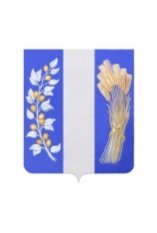 МУНИЦИПАЛЬНОЕ КАЗЕННОЕ УЧРЕЖДЕНИЕ АДМИНИСТРАЦИЯ МУНИЦИПАЛЬНОГО ОБРАЗОВАНИЯ«БИЧУРСКИЙ РАЙОН» РЕСПУБЛИКИ БУРЯТИЯсыПОСТАНОВЛЕНИЕот «06» октября 2021 года                                                                            № 530с. БичураО внесении изменений в постановление Администрации муниципального образования «Бичурский район» от 17.12.2014 № 78 «Об утверждении муниципальной программы муниципального образования «Бичурский район» «Развитие культуры и туризма Бичурского района» на 2015 -2017 годы и на период до 2024 года»В соответствии с решением Совета депутатов муниципального образования «Бичурский район» от 30.07.2021 г. № 305 «О внесении изменений в решение Совета депутатов муниципального образования «Бичурский район» от 29.12.2020 г. № 234 «О бюджете муниципального образования «Бичурский район» на 2021 год и плановый период 2022 и 2023 годов», постановлением Муниципального казенного учреждения Администрация муниципального образования «Бичурский район» Республики Бурятия от 10.04.2017 г. № 12 «Об утверждении Порядка разработки, реализации и оценки эффективности муниципальных программ муниципального образования «Бичурский район», МКУ Администрация МО «Бичурский район» РБ постановляет:Утвердить прилагаемые изменения, которые вносятся в постановление Администрации муниципального образования «Бичурский район» от 17.12.2014 № 78 «Об утверждении муниципальной  программы муниципального образования «Бичурский район «Развитие культуры и туризма Бичурского района» на 2015 -2017 годы и на период до 2024 года» (в ред. от 10.06.2015 г. № 23, от 21.10.2015 г. № 46, от 06.03.2017 г. № 5, от 14.09.2017 г. № 35, от 27.03.2018 г. №20, от 28.03.2019 г. № 13, от 04.10.2019 г. № 477, от 13.03.2020 г. № 122, от 08.10.2020 г. № 449,от 16.03.2021г. №91).Действие мероприятий настоящей муниципальной программы, заканчивается 31.12.2021г.3. Опубликовать настоящее постановление на информационном стенде МКУ Администрация МО «Бичурский район» РБ и разместить на официальном сайте муниципального образования «Бичурский район» в сети Интернет. 4. Настоящее постановление вступает в силу со дня его официального опубликования.5.  Контроль за исполнением настоящего постановления возложить на Первого заместителя МКУ Администрация МО «Бичурский район» РБ по социальному развитию Бухольцева С.М.И.о руководителя МКУ Администрация МО «Бичурский район»                                                                          М.П.Савельева                                                                                               Проект представлен МУ УКАМО «Бичурский район»исп. Степанова М.С., тел. 41-9-91 УТВЕРЖДЕНЫпостановлением МКУ Администрация МО «Бичурский район» РБот «06» октября 2021 г. № 530ИЗМЕНЕНИЯ,которые вносятся в постановление Администрации муниципального образования «Бичурский район» от 17.12.2014 №78 «Об утверждении муниципальной программы муниципального образования «Бичурский район» «Развитие культуры и туризма Бичурского района» на 2015 -2017 годы и на период до 2024 года» (в ред. от 10.06.2015 г. № 23, от 21.10.2015 г. № 46, от 06.03.2017 г. № 5, от 14.09.2017 г. № 35, от 27.03.2018 г. №20, от 28.03.2019 г. № 13, от 04.10.2019 г. № 477, от 13.03.2020 г. № 122, от 08.10.2020 г. № 449, от 16.03.2021 №91).1.  Приложение 1 к постановлению Администрации муниципального образования «Бичурский район» от 17.12.2014 № 78 «Об утверждении муниципальной программы муниципального образования «Бичурский район» «Развитие культуры и туризма Бичурского района» на 2015 -2017 годы и на период до 2024 года» от 17.12.2014 № 78» изложить в следующей редакции:«Приложение  1к постановлениюМКУ Администрация МО «Бичурский район»от 17.12. 2014  № 78МУНИЦИПАЛЬНАЯ ПРОГРАММАМО «БИЧУРСКИЙ РАЙОН» «РАЗВИТИЕ КУЛЬТУРЫ И ТУРИЗМА БИЧУРСКОГО РАЙОНА» НА 2015-2017 ГОДЫ И НА ПЕРИОД ДО 2024 ГОДА»  ПАСПОРТ МУНИЦИПАЛЬНОЙ ПРОГРАММЫ1. Характеристика текущего состояния, основные проблемы, анализ основных показателей муниципальной программыПо итогам 2020 года в сфере культуры и искусства проводилась целенаправленная работа по повышению эффективности и увеличению объемов и перечня предоставляемых услуг учреждений культуры.       Библиотечно-информационное обслуживание населения Бичурского района осуществляют 28 муниципальных библиотек с совокупным книжным фондом 197118 экземпляров.В течение года выполняли муниципальное задание:- Библиотечное, библиографическое и информационное обслуживание пользователей библиотеки (услуга);- Формирование, учет, изучение, обеспечение физического сохранения и безопасности фондов библиотеки (работа);- Предоставление консультативных и методических услуг (работа);-Библиографическая обработка документов и создание каталогов (работа);По итогам 2020 г. число пользователей составило 9983 (44,4% охвата населения библиотечным обслуживанием), (в 2019 г- 12891 – 57,17 %).   Среднее число жителей на одну библиотеку -804 чел.Документовыдача составила в 2020 г. -264672 экземпляров, (в 2019 г. – 357376 экземпляров).Число посещений – в 2020г. составило - 105863 ед. (в 2019 г. – 1564121 ед.).В среднем каждый читатель в течение года посетил библиотеку 11 раз, прочитал 12 книг.С апреля 2020 года библиотеки перешли на удалённый режим обслуживания пользователей. Сотрудники библиотек проводили мероприятия (выставки, обзоры, конкурсы) в офлайн и онлайн режимах с использованием различных интернет-площадок и предоставляли доступ к ресурсам удалённых библиотечных систем. Обслуживание читателей в помещениях библиотек возобновилось только в августе. Результатом продолжительного закрытия библиотек, даже несмотря на принимаемые ими меры, стало снижение основных показателей библиотек относительно прошлого года. Так, в целом по библиотечной сети количество читателей сократилось на 23%, посещений – на 32%, документовыдач – на 26%.Анализ работы в данных условиях показал, что у библиотечных работников появился новый формат работы в режиме онлайн. Он не может заменить массовых библиотечных мероприятий, но с его помощью можем позиционировать работу библиотек за ее пределами в социальных сетях, делиться опытом и приобретать новых друзей подписчиков.В 2019 году проведена независимая оценка качества предоставляемых услуг МБУ «Бичурская ЦБКС».  В 2020 году составлен план по устранению замечаний, выявленных в ходе независимой оценки качества, сделаны паспорта доступности районной библиотеки и безопасности.      В составе МБУ «Бичурская ЦБКС» функционирует историко-краеведческий музей имени Широких-Полянского. В 2020 году музей посетили 0,8 тысяч человек, план по посещению музея не выполнен по причине антиковидных мероприятий и проводился капитальный ремонт помещения музея.В отчетном периоде специалистами клубных учреждений организовано и проведено - 3724 культурно -массовых мероприятий, из них 1838 в формате онлайн (2019 г. – 5171 мероприятие), на платной основе проведено 917 мероприятий (2019 г. - 2489 мероприятий). Обслужено 61843 посетителей, (2019 г.- 164264 посетителя), количество посетителей на платной основе 35968 человека (2019 г. - 86552 посетителя).Для детей проведено 1941 мероприятие, их посетило 24989 детей (2019 г: мероприятий – 1881, посетителей – 51447). Для молодежи проведено 1494 мероприятия, обслужено 31167 человек. (2019 г.: мероприятий – 2557, посетителей - 83461).В районе функционирует Муниципальное бюджетное учреждение дополнительного образования «Бичурская детская школа искусств», с отделениями в селе Малый Куналей и у. Шибертуй.  В детской школе искусств обучаются 88 учащихся на отделениях по классу «фортепиано», «баяна», изобразительного искусства, вокала.       В рамках Национального проекта «Культура» получен специализированный транспорт – многофункциональный передвижной культурный центр стоимостью 5 млн. рублей; оборудован кинозал в РДК стоимостью 5 млн. рублей; приобретено пианино в Детскую школу искусств.Материально-технические ресурсы библиотек.Число компьютерного оборудования в муниципальных библиотеках района насчитывает 42 ед. (в 2019 - 42 ед.) оснащены 24 библиотеки, что составляет 85,7 %. Копировально-множительную технику и МФУ имеют всего 12 библиотек района, что составляет 43% (11 ед. - 39 % - 2019 г.).  В отчётном году приобретены: в МБУ «Бичурская ЦБКС» -ламинатор, ПК; в Новосретенскую библиотеку- принтер, ламинатор, брошюратор; в Узко-Лугскую – принтер, ламинатор; в Билютайскую – ламинатор, МФУ, брошюратор; в Буйскую и Малокуналейскую – принтер.Доступ к Интернету на 01.01.2021 г. имеют 22 библиотеки – 79 % (23 библиотек -82% - 2019г.) от общего количества библиотек. Для выполнения показателя дорожной карты необходимо подключить еще 6 библиотек. Из муниципального бюджета оплата за Интернет осуществлялась библиотеках МЦБ, Бичурская детская, Мало-Куналейская сельская, Мало-Куналейская детская, Шибертуйская, Шанагинская, Потанинская. В библиотеках с. Окино-Ключи и Сахарный завод оплата трафика за счет бюджета поселений. Эти библиотеки подключены к Ростелекому. Все остальные библиотеки подключены через флеш-модемы и операторов сотовой сети.  Вопросы оплаты трафика сельские библиотеки вынуждены решать за счет средств от платных услуг, либо собственных. Материально-технические ресурсы культурно-досуговой сферы.Районный Дом культуры в полной мере укомплектован звуковым и световым оборудованием, оргтехникой, мебелью. Во всех сельских клубах есть комплект звукоусиливающей аппаратуры с активной колонкой и микрофоном. Материально-техническая база в сельских клубах остается по-прежнему слабой: нет оргтехники и мебели. Требуется замена одежды сцены и театральных кресел. 20 сельских клубов требуют капитального ремонта, Еланский СК находится, в аварийном состоянии.На укрепление материально-технической базы сельских клубов района в 2020 г. было израсходовано 751 000 рублей, в том числе за счет субсидии Республиканского бюджета на укрепление материально-технической базы в отрасли «Культура» на сумму 341 000 рублей. Приобретены бурятские, русские национальные костюмы, теннисные столы, ноутбуки, аккустические системы, микшерский пульт, сплитсистема, персональный компьютер.В 2020 году проведены капитальные ремонты учреждений культуры:- за счет субсидии на развитие общественной инфраструктурыБилютайского СК на сумму 200 000 руб., Дунда- Киретского СК - 100 000 рублей, Потанинского СК – 200 000 рублей, Хаянского СК – 151 002 рублей, Петропавловкого СК - 129 000 рублей, РДК – 470 000 рублей;- в рамках проекта «Народный Бюджет»Сухо-ручьевского СК на сумму 75 000 рублей, РДК на сумму 130 000 рублей.Объем платных услуг в 2020 году составил 852,0 тыс.руб.. в том числе:По клубным учреждениям - 558,0 тыс. руб.От кинопоказа - 294,0 тыс. руб.МТБ в сельских клубах остается по-прежнему слабой: нет оргтехники и мебели. Требуется замена одежды сцены и театральных кресел, приобретение костюмов.Пополнен книжный фонд сельских библиотек новыми книгами. На 01.01.2021 года фонд МБУ «Бичурская ЦБКС» составляет 197118 экземпляров (в 2019г.- 195425 экземпляров). В 2020 году фонд МБУ «Бичурская ЦБКС» пополнился изданиями на сумму 501,5 тыс. руб. (в 2019г. – 427,6 тыс. руб.). Источниками финансирования являются: федеральные, республиканские, районные средства и внебюджетные поступления в виде доходов от платных услуг и благотворительной деятельности  читателей. Поступило в течение 2020 года -  4100 экземпляров (вместе с периодикой), (3910 экземпляров – в 2019г).Согласно рекомендованному показателю, нормы новых поступлений должны составлять – 250 экземпляров на 1000 жителей. Наш районный показатель в 2020 году составляет - 181,8 экземпляров на 1000 жителей (147 экземпляров – в 2019 г.). В 2020 году выбыло – 2407 экземпляров книг (в 2019 г – 4630 экземпляров).По-прежнему в учреждениях культуры не хватает средств на комплектование библиотечных фондов, на замену изношенного оборудования и музыкальных инструментов, приобретение современной организационной техники и специализированного технического оборудования, специальных сценических средств, сценической одежды и костюмов. Кроме того, оптимизация бюджетных расходов, отсутствие сбалансированного подхода в сфере культуры негативно сказывается на обеспечении конституционных прав граждан, а именно:недостаточное удовлетворение потребностей населения в качественных и разнообразных услугах культуры;отсутствие системного подхода в создании конкурентоспособного культурного продукта, отражающего региональную специфику, инфраструктуры культурного туризма.Мероприятия муниципальной программы направлены на совершенствование системы управления отраслью и межведомственной координации, повышение эффективности использования ресурсов культуры в целях сохранения культурного наследия, обеспечение условий для развития национальной культуры, сохранение культурного многообразия, содействие активизации населения в участии в культурной жизни, расширение спектра и качества услуг, оказываемых населению района. Также, в рамках муниципальной программы предусматривается реализация мероприятий по оптимизации бюджетных расходов, повышению конкурентоспособности отрасли, увеличению объема платных услуг в сфере культуры и туризма.                                                                                                                                                                           На основании распоряжения № 196 -р Главы МО «Бичурский район» В.В. Смолина от 3 июня 2019 года работники сельских домов культуры и народных коллективов переведены из МБУК «Районный центр народного творчества» в МБУК «Районный дом культуры» целях создания единой клубной системы учреждений культуры и повышения эффективности предоставляемых муниципальных услуг клубными учреждениями с использованием материально – технической базы МБУК «Районный дом культуры».В  целях развития добровольческих (волонтерских) и некоммерческих организаций в сфере культуры и искусства Подпрограмма 4 «Совершенствование муниципального управления в сфере культуры и искусства и обеспечение создания условий для реализации муниципальной программы» Муниципальной программы «Развитие культуры и туризма Бичурского района» на 2015-2024 годы  дополнена   Мероприятием 4.4 	«Поддержка добровольческого (волонтерского) движения, некоммерческих организаций в сфере культуры и искусства».	Эффективность реорганизации будет отслеживаться по следующим показателям: - увеличение суммы платных услуг сельскими клубами ежегодно на 5%;- увеличение культурно – массовых мероприятий ежегодно на 5%;- увеличение количества участников клубных формирований ежегодно на 2%В качестве основных возможных прогнозов развития сферы культуры и туризма района можно выделить: инерционный прогноз, при котором сохранятся все действующие на данный момент тенденции, что приведет к ослаблению государственной политики влияния на ситуацию в сфере культуры за счет исчерпания и выбывания имеющихся ресурсов; эволюционный прогноз, при котором за счет совершенствования внутренних механизмов управления удастся модернизировать деятельность в сфере культуры и искусства, добиться создания системы эффективного взаимодействия различных субъектов культурной деятельности; прогноз «прорыва», при котором за счет осуществления культурно-туристических проектов удастся создать условия для формирования качественных форм досуга, сохранения культурного и исторического наследия, национальных традиций, развитие народного творчества, народных художественных промыслов и существенно повысить уровень инвестиционной привлекательности района.2.  Основные цели и задачи муниципальной программы.  - Обеспечение доступа населения к информации и знаниям.  - Сохранение и развитие народного художественного творчества, культурного наследия и творческого потенциала района. - Создание условий для развития дополнительного предпрофессионального образования в сфере культуры и искусства в МО «Бичурский район».  - Повышение эффективности управления в сфере культуры и искусства.  - Развитие туристических услуг на территории Бичурского района     Исходя из поставленных целей, определены следующие первоочередные задачи:-создание качественно новой системы информационно-библиотечного обслуживания, способной обеспечить гражданам быстрый, полный и свободный доступ к информации- создание условий для развития народного художественного творчества и культурно-досуговой деятельности;- выявление и поддержка новых талантов, творческих инициатив;- возрождение и сохранение традиционных жанров народного творчества;- реализация дополнительных предпрофессиональных образовательных программ в сфере культуры и искусства;- совершенствование правового, организационного, экономического механизмов функционирования в сфере культуры и искусства;- создание организационно-экономических и правовых условий для развития туристических услуг на территории Бичурского района; - повышение качества туристских услуг и безопасности   туристов;  - продвижение туристского продукта МО «Бичурский район» на туристическом рынке;- развитие добровольческого (волонтерского) движения, развитие некоммерческих организаций в сфере культуры и искусства.                3.  Целевые индикаторы муниципальной программы и их значение    Оценка результатов реализации муниципальной программы осуществляется на основе использования целевых показателей и индикаторов, сформированных с учетом специфики деятельности учреждений культуры различных видов.  В обобщенном виде для оценки эффективности реализации муниципальной программы используются следующие виды индикаторов и показателей (Таблица 1)Порядок определения индикаторов муниципальной программы (подпрограммы).Количество экземпляров новых поступлений в библиотечные фонды общедоступных библиотек на 1000 чел. населения, количество зарегистрированных пользователей, количество документовыдач, количество проведенных культурно-досуговых мероприятий, соотношение посещаемости населения платных культурно – досуговых мероприятий, проводимых государственными (муниципальными) учреждениями культуры к общему количеству населения, количество проведенных районных мероприятий, количество участий творческих коллективов в республиканских, всероссийских, международных мероприятиях, объем платных услуг, количество детей, получающих дополнительное предпрофессиональное образование в соответствие со статистическими  отчетами подведомственных учреждений.Среднемесячная номинальная начисленная заработная плата работников муниципальных учреждений культуры и искусства  рассчитывается из фактических данных по начисленной заработной плате и среднесписочной численности, при этом показатель не должен превышать на 1 % индикатора средней заработной платы работников учреждений культуры установленный распоряжением Главы Республики Бурятия 103 –рг от 25.12.2015 г. (с изменениями от 01.09.2017 N 79-рг, от 20.12.2017 N 146-рг, от 27.02.2018 N 21-рг, от 15.08.2018 N 90-рг, от 14.12.2018 N 167-рг, от 10.04.2019 N 41-рг, от 14.07.2020 N 56-рг). Объем инвестиций в объекты обеспечивающей инфраструктуры – расчет производится на основании оперативных данных субъектов малого предпринимательства.Количество туристских прибытий   -  расчет производится в соответствии с данными коллективных средств размещения. Ресурсное обеспечение реализациимуниципальной программы (подпрограммы). Раздел содержит описание ресурсного обеспечения, необходимого для решения задач, источников финансирования и распределения финансирования муниципальной программы, ее подпрограмм и основных мероприятий в составе подпрограмм.Финансовое обеспечение реализации муниципальной программы в части расходных обязательств Бичурского района осуществляется за счет бюджетных ассигнований местного бюджета (далее – бюджетные ассигнования). Распределение бюджетных ассигнований на реализацию Муниципальной программы утверждается Решением сессии Совета депутатов администрации МО «Бичурский район» о бюджете на очередной финансовый год и плановый период.Ресурсное обеспечение муниципальной программы «Развитие культуры и туризма Бичурского района» на 2015-2017 годы и на период до 2024годаза счет всех источников финансирования5. Описание мер правового регулирования муниципальной программы (подпрограммы).Одним из основных инструментов реализации муниципальной программы является нормативно-правовое регулирование в сфере культуры, искусства, туризма, историко-культурного наследия, народных художественных промыслов, в области образования в сфере культуры и искусства в Республике Бурятия.Основные меры правового регулирования6. Срок реализации муниципальной программы (подпрограммы).Решение поставленных целей и задач муниципальной программы будет реализована с 2015 -2017 годы и на период до 2024 года.7. Перечень подпрограмм и основных мероприятий муниципальной программы(подпрограммы)8. Оценка эффективности муниципальной программы (подпрограммы).Оценка эффективности реализации муниципальных программ (подпрограмм) осуществляется в целях контроля за ходом реализации и своевременного принятия мер по повышению эффективности и расходования средств на их реализацию.Методика оценки эффективности реализации муниципальных программ (подпрограмм) (далее - Методика оценки) определяет правила проведения оценки эффективности реализации муниципальных программ.Оценка эффективности реализации муниципальной программы (подпрограммы) производится ответственным исполнителем до 1 марта года, следующего за отчетным.Ответственный исполнитель в соответствии с Методикой оценки определяет оценку эффективности реализации муниципальной программы, подпрограммы, на основании которой определяется качественное значение оценки муниципальной программы, подпрограммы: высокоэффективная, эффективная, низкоэффективная, неэффективная. Методика оценки эффективности муниципальной программы производится с учетом специфики муниципальной программы (исходя из целевой, отраслевой направленности муниципальной программы).Оценка эффективности реализации муниципальной программы должна проводиться на основе анализа и сопоставления целевых индикаторов муниципальной программы, а также выполнения поставленных целей. Оценка эффективности реализации муниципальной программы по целям настоящей муниципальной программы определяется по формуле:         Tfi    Ei = --- x 100,%, где:         TNiEi - эффективность реализации i-го целевого индикатора (показателя результатов муниципальной программы (процентов);Tfi - фактический индикатор, отражающий реализацию i-й цели муниципальной программы;TNi - целевой показатель (индикатор), отражающий реализацию i-й цели, предусмотренный муниципальной программой.Оценка эффективности реализации муниципальной программы определяется по формуле:         n        SUM Ei        i=1    E = ------: 100, где:          nE - эффективность реализации муниципальной программы (коэффициентов);n - количество показателей (индикаторов) муниципальной программы (подпрограммы).     При достижении значения i-го целевого индикатора ниже 100%, имеющего положительную качественную характеристику выполнения индикатора, коэффициент   эффективности реализации муниципальной программы (Еi) рассчитывается, как разница между базовым процентом (100) и полученным значением, увеличенным на стопроцентное исполнение(100).     При достижении значения i-го целевого индикатора выше 100%, имеющего отрицательную качественную характеристику выполнения индикатора, коэффициент   эффективности реализации муниципальной программы (Еi) рассчитывается, как разница между базовым процентом (100) и полученным   приростом базового значения.     По итогам проведения оценки эффективности реализации муниципальной программы (подпрограммы) дается качественная оценка эффективности реализации муниципальной программы:Качественная оценка эффективности реализации муниципальной программы (подпрограммы) Подпрограмма 1. «Библиотеки»Паспорт подпрограммы  *справочно, подлежит корректировкеХарактеристика текущего состояния, основные проблемы, анализ основных показателей подпрограммыПодпрограмма является основой для определения приоритетных направлений в библиотечной деятельности.Сеть библиотек района составляет 28 библиотек. На одну сельскую библиотеку приходится 805 жителей, что соответствует среднероссийским показателям.  На 01.01.2021 года фонд МБУ «Бичурская ЦБКС» составляет 197118 экземпляров (в 2019г.- 195425 экземпляров). В 2020 году фонд МБУ «Бичурская ЦБКС» пополнился изданиями на сумму 501,5 тыс. руб. (в 2019г. – 427,6 тыс. руб.). Источниками финансирования являются: федеральные, республиканские, районные средства и внебюджетные поступления в виде доходов от платных услуг и благотворительной деятельности  читателей. Поступило в течение 2020 года -  4100 экземпляров (вместе с периодикой), (3910 экземпляров – в 2019г).Согласно рекомендованному показателю, нормы новых поступлений должны составлять – 250 экземпляров на 1000 жителей. Наш районный показатель в 2020 году составляет - 181,8 экземпляров на 1000 жителей (147 экземпляров – в 2019 г.). В 2020 году выбыло – 2407 экземпляров книг (в 2019 г – 4630 экземпляров).Число посещений библиотек в 2019 году составило 156,4 тыс. человек, документовыдача составила по району 357,3 тыс. экземпляров.По итогам 2020 г. число пользователей составило 9983 (44,4% охвата населения библиотечным обслуживанием), (в 2019 г- 12891 – 57,17 %).   Среднее число жителей на одну библиотеку -804 чел.Документовыдача составила в 2020 г. -264672 экземпляров, (в 2019 г. – 357376 экземпляров).Число посещений – в 2020г. составило - 105863 ед. (в 2019 г. – 1564121 ед.).В среднем каждый читатель в течение года посетил библиотеку 11 раз, прочитал 12 книг.Число компьютерного оборудования в муниципальных библиотеках района насчитывает 42 ед. (в 2019 - 42 ед.) оснащены 24 библиотеки, что составляет 85,7 %. Копировально-множительную технику и МФУ имеют всего 12 библиотек района, что составляет 43% (11 ед. - 39 % - 2019 г.).  В отчётном году приобретены: в МБУ «Бичурская ЦБКС» -ламинатор, ПК; в Новосретенскую библиотеку- принтер, ламинатор, брошюратор; в Узко-Лугскую – принтер, ламинатор; в Билютайскую – ламинатор, МФУ, брошюратор; в Буйскую и Малокуналейскую – принтер.Доступ к Интернету на 01.01.2021 г. имеют 22 библиотеки – 79 % (23 библиотек -82% - 2019г.) от общего количества библиотек. Для выполнения показателя дорожной карты необходимо подключить еще 6 библиотек. В библиотеках отсутствуют специализированные читальные залы, детские комнаты, нет комфортных условий для читателей.В развитии библиотек района имеется еще немало проблем. Основная проблема:- несоответствие между миссией, целями, функциями, объемом выполняемой работы и ресурсным обеспечением библиотек.- недостаточное финансирование на комплектование книжных фондов библиотек.Одним из основных направлений подпрограммы является комплектование книжных фондов. Книжный фонд библиотечной системы составляет 197118 экземпляров. Фонды устарели на 70%, особенно книги для дошкольного и младшего школьного возраста.Библиотекари постоянно должны повышать свою профессиональную квалификацию, заниматься самообразованием, но из-за отсутствия финансовых средств не имеют возможности выезжают на учебу в российские и республиканские библиотеки, не выписывают профессиональную периодическую печать, не решены положительно вопросы социальной защиты библиотекарей.Основные цели и задачи подпрограммыЦели программы -  обеспечение доступа населения к информации и знаниям.Данная программа решит следующие задачи:- создание качественно новой системы информационно-библиотечного обслуживания, способной обеспечить гражданам быстрый, полный и свободный доступ к информацииЦелевые индикаторы подпрограммы и их значениеРесурсное обеспечение подпрограммы за счет всех источников финансирования*справочно, подлежит корректировке5. Перечень основных мероприятий подпрограммыПодпрограмма 2. «Народное творчество и культурно - досуговая деятельность»Паспорт подпрограммы  *справочно, подлежит корректировке1. Характеристика текущего состояния, основные проблемы, анализ основных показателей подпрограммыНа основании распоряжения № 196 -р Главы МО «Бичурский район» В.В. Смолина от 3 июня 2019 года работники сельских домов культуры и народных коллективов переведены из МБУК «Районный центр народного творчества» в МБУК «Районный дом культуры» целях создания единой клубной системы учреждений культуры и повышения эффективности предоставляемых муниципальных услуг клубными учреждениями с использованием материально – технической базы МБУК «Районный дом культуры».3. Целевые индикаторы подпрограммы и их значениеРесурсное обеспечение подпрограммы за счет всех источников финансирования*справочно, подлежит корректировке5. Перечень основных мероприятий муниципальной подпрограммыПодпрограмма 3. «Образование в сфере культуры и искусства»Паспорт подпрограммы           *справочно, подлежит корректировке1. Характеристика текущего состояния, основные проблемы, анализ основных показателей подпрограммы    Приоритетными направлениями деятельности являются:   - совершенствование образовательно-воспитательной системы за счет обновления программно-методического обеспечения, содержания, форм и методов образовательной деятельности;   - использование в образовательном процессе современных информационных средств и компьютерных технологий.   - поиск и освоение нового передового опыта, новых методик преподавания;   - активизация творческой активности обучающихся, участие в конкурсах, олимпиадах, фестивалях разных уровней;   -поиск новых эффективных форм сотрудничества с родителями;  - развитие материально-технической базы школы путем привлечения спонсоров, меценатов.      На 1 сентября 2020 учебного года   контингент учащихся МБУДО «Бичурская ДШИ» составил 96 человека (целевой индикатор - 96). Согласно штатного расписания   учебный процесс осуществляют 8 преподавателей, все имеют профессиональное образование.       В течение учебного года учебно-воспитательная работа в школе проводилась в соответствии с утвержденными планами работы, учебными планами, рабочими программами.   Анализируя результаты промежуточной аттестации и выпускных экзаменов приходим к выводу, что состояние образовательного процесса в целом соответствует требованиям, предъявляемым к уровню подготовки учащихся. Задачи, поставленные перед коллективом, решаются. Выявляются и развиваются творческие способности детей. Используется дифференцированный подход к обучению с целью создания максимально комфортных условий для творчества обучающихся. В качестве поддержки и стимулирования школа оплачивает участие детей в конкурсах, олимпиадах, фестивалях различного уровня, а также организует мероприятия внутри школы. Успехи в творчестве и учебе обучающиеся школы имеют возможность показать в мероприятиях, концертах, выставках, конкурсах, олимпиадах школьного, муниципального, межрайонного, республиканского уровня, а также в интернет-конкурсах. Положительным моментом для стабилизации результатов учебной работы является повышение интереса у населения к возможности дать дополнительное образование своим детям, а это значит поддержка родителей, возможность выявления и развития творческих способностей учащихся. Для привлечения детей к обучению поддерживаются тесные творческие контакты с детскими садами, общеобразовательными школами, с библиотеками, домами культуры, а также преподаватели школы тесно контактируют с музыкальными работниками и учителями музыки. С этой целью проводятся как совместные мероприятия, так и концерты, лекции, музыкальные гостиные, которые организованы преподавателями Детской школы искусств. Тесное сотрудничество связывает преподавателей со школами искусств с. Мухоршибирь, с. Сагаан-Нур. Проводятся межрайонные семинары, конкурсы, фестивали. Наиболее удачные мероприятия года - рождественский отчетный концерт. Учащиеся Детской школы искусств приняли участие в пяти республиканских конкурсах, провели 22 массовых мероприятий.  Для повышения квалификации преподавательского состава, совершенствования педагогического мастерства в школе проводятся открытые уроки, мастер-классы, преподаватели постоянно повышают свою квалификацию на курсах повышения квалификации.  Основными проблемами МБУДО «Бичурская ДШИ» является недостаточность полезной площади помещения, здание, построено в 1950 г. приспособлено для ДШИ, низкий   уровень материально – технического оснащения учебного процесса.  Для ведения учебного процесса требуется   преподаватель баяна и фортепиано. нехватка кадрового состава 2. Основные цели и задачи подпрограммы Цель: создание условий для развития дополнительного предпрофессионального образования в сфере культуры и искусства в МО «Бичурский район»            Задачи: реализация дополнительных предпрофессиональных образовательных программ в сфере культуры и искусства3. Целевые индикаторы подпрограммы и их значениеРесурсное обеспечение подпрограммы за счет всех источник финансирования*справочно, подлежит корректировке5. Перечень основных мероприятий муниципальной подпрограммыПодпрограмма 4. «Совершенствование муниципального управления в сфере культуры и искусства и создание условий для реализации муниципальной программы»Паспорт Подпрограммы        *справочно, подлежит корректировкеХарактеристика текущего состояния, основные проблемы, анализ основных показателей подпрограммыНеобходимость внедрения в отрасли современных методов управления, ориентированных на результат обусловлена требованиями к повышению эффективности бюджетных расходов, оптимизации управления бюджетными средствами, повышению уровня объективности и достоверности долгосрочного и краткосрочного прогнозирования бюджетных показателей. Создание системы управления финансовыми ресурсами, ориентированной на конечный результат имеет своей целью достижение конкретных показателей социального и экономического развития Бичурского района Республики Бурятия.В целях развития добровольческих (волонтерских) и некоммерческих организаций в Подпрограмма 4 «Совершенствование муниципального управления в сфере культуры и искусства и обеспечение создания условий для реализации муниципальной программы» Муниципальной программы «Развитие культуры и туризма Бичурского района» на 2015-2017 и на период до 24 года  дополнена   Мероприятием 4.4 	«Поддержка добровольческого (волонтерского) движения, некоммерческих организаций в сфере культуры и искусства».	Создание условий для реализации Муниципальной программы предполагает реализацию следующих мероприятий:повышение качества планирования и контроля достижения целей, решения задач и результатов деятельности;совершенствование системы муниципальных закупок.      -      развитие добровольческого (волонтерского) движения, некоммерческих организаций в сфере культуры и искусства.Основные цели и задачи подпрограммыЦель: Повышение эффективности управления в сфере культуры и искусства.Задачи: Совершенствование правового, организационного, экономического механизмов функционирования   в сфере культуры и искусства;                   Развитие добровольческого (волонтерского) движения, развитие некоммерческих организаций в сфере культуры и искусства.           Целевые индикаторы подпрограммы и их значенияРесурсное обеспечение подпрограммы за счет всех источников финансирования    *справочно, подлежит корректировке5. Перечень основных мероприятий подпрограммыПодпрограмма 5.   «Развитие культурно-досуговой деятельности в Бичурском районе» Паспорт подпрограммы   *справочно, подлежит корректировке1. Характеристика текущего состояния, основные проблемы, анализ основных показателей подпрограммыПрограммно-целевой метод управления является одним из важнейших механизмов реализации Программы социально-экономического развития Бичурского района Республики Бурятия, позволяет конкретизировать систему приоритетов государственной политики в сфере культуры и искусства, решать первоочередные задачи и выполнять индикаторы развития сферы культуры и искусства района.                                                                     В настоящее время в сфере культуры и искусства проводится целенаправленная работа по повышению эффективности и увеличению объемов и перечня предоставляемых услуг учреждений культуры.           В целях развития народного творчества и культурно-досуговой деятельности в 2020 году   в районе функционируют МБУК «Районный дом культуры» в составе которого функционируют 31 клубное учреждение, районный Дом культуры и 7 народных коллективов художественного творчества удостоены званий «народный», в домах культуры и клубах работают 158 клубных формирования с числом участников более 2119 человек, что составляет 9,5 % от населения района.  В рамках сохранения культурного наследия на территории района функционирует историко-краеведческий   музей. Услуги дополнительного образования в сфере культуры и искусства предоставляет Муниципальное образовательное учреждение дополнительного образования детей «Бичурская детская школа искусств» с отделениями в улусах Шибертуй и в селе Малый Куналей.          Сегодня в сфере культуры существует ряд проблем. Отрасль, традиционно ориентированная на государственную финансовую поддержку, оказалась наименее подготовленной к рыночным условиям, что отрицательно сказалось на состоянии материально-технической базы учреждений культуры, на удовлетворении потребностей населения в качественных и разнообразных услугах культуры.         Финансирование программы «Развитие культурно-досуговой деятельности в Бичурском районе» в предыдущие годы позволило поднять уровень культурно-досугового обслуживания населения района на более высокий уровень, обеспечить участие лучших творческих коллективов во всех значимых Международных, республиканских, районных мероприятиях.         Для улучшения культурно-досуговой деятельности в районе, для проведения особо значимых мероприятий районного масштаба и организации участия одаренных детей,  молодежи,  лучших творческих коллективов в Международных,  Всероссийских, межрегиональных, республиканских конкурсах, фестивалях, праздниках необходима данная Программа, которая направлена на  сохранение и развитие художественного творчества,  культурного наследия  и творческого потенциала района, обеспечение преемственности культурных традиций и  равных возможностей доступа  к культурным ценностям для жителей всех сел района, выявление и поддержку новых талантов, творческих инициатив, организацию содержательного досуга населения в учреждениях культуры района, идейно-нравственное воспитание подрастающего поколения,  утверждение здорового образа жизни, развитие активности населения в культурной жизни сел, эстетическое улучшение внутреннего и внешнего облика сельских учреждений культуры.             В рамках Национального проекта «Культура» в 2019 году получен специализированный транспорт – многофункциональный передвижной культурный центр стоимостью 5 млн. рублей; оборудован кинозал в РДК стоимостью 5 млн. рублей; приобретено пианино в Детскую школу искусств.2. Основные цели и задачи подпрограммыЦель: Сохранение и развитие художественного творчества, культурного наследия и творческого потенциала районаЗадачи:  - создание условий для выявления и поддержки новых талантов, творческих инициатив;- обеспечение преемственности культурных традиций3. Целевые индикаторы подпрограммы и их значания4. Ресурсное обеспечение подпрограммы за счет всех источников финансирования     *справочно, подлежит корректировкеПеречень основных мероприятий подпрограммыПодпрограмма 6. «Обеспечение деятельности МБУК «Районный дом культуры»» Паспорт подпрограммы 1. Характеристика текущего состояния, основные проблемы, анализ основных показателей подпрограммыТрадиционная народная культура необходима как ресурс развития, активизации жизнеспособных культурно-исторических традиций, способных дать социальный и экономический эффект. Культура, как часть социальной инфраструктуры села, определяет качество жизни местного населения, оказывает непосредственное влияние на социально-экономические процессы, в том числе на состояние трудовых ресурсов и формирование привлекательного имиджа территории.Муниципальное бюджетное учреждение культуры «Районный дом культуры» в состав которого входит Районный дом культуры, 31 сельский клуб, 7 Народных коллективов художественного творчеств Ежегодно МБУК «РДК» проводит более 900 мероприятий, которые посещают на платной основе свыше 35,7 тыс. человек.В МБУК «РДК» Бичурского района функционируют 158 кружков, клуба по интересам, с числом участников 2119 человек. Клубные формирования во многом определяют сегодня культурную, духовную жизнь, оставаясь для сельских жителей   местом коллективного общения, информационным полем, центром формирования общественного мнения, проявления коллективной инициативы, развития и реализации творческих способностей населения. МБУК «РДК» принимал активное участие в реализации международные, всероссийские, республиканские проектов. Солисты и коллективы приняли участие в 21 фестивалях и конкурсах разных уровней. С наступлением пандемии, коллективы принимали участие в заочных конкурсах г. Вологда «Песни фронтовых лет», где был удостоен дипломов Лауреата 1 степени – ансамбль «Сибирячка», дипломом 1 степени награждён ансамбль «Сибирячка» и коллектив-спутник детская студия «Веснушки», а солистка В. Плюснина удостоена Диплома Лауреата III степени.  Участие в Семейской круговой на творческой площадке «Песенная», где получили диплом участника, и записали видеопоздравление для жителей села Красный Чикой (https://youtu.be/N4jNQvR6tZA). Удостоены Диплома Лауреата I степени Международного конкурса Музыкальных и танцевальных жанров «ОСЕННЕЕ НАСТРОЕНИЕ», ансамбль «Калинушка» участник конкурса казачьей песни «РАЗДОЛЬЕ» в рамках проведения открытого онлайн фестиваля- конкурса « ЖИВ КАЗАК – ЖИВА РОССИЯ» Прибайкальский район РБ, где получили  Диплом 1 степени; V Международный фестиваль-конкурс народного песенно- танцевального искусства « Казанское полотенце» г. Казань -  Диплом лауреата второй премии, Народный художественный фольклорный ансамбль «Жаргал» принял участие в Межрегиональном конкурсе «Дууша буряад» - гран-при (Дмитрий Доксомов, Межрегиональный конкурс бурятского языка «Эхэ хэлэн – манай баялиг»:– 1 место, 2 место,– 1 место,– 2 место,– 5 место; Межрегиональный конкурс бурятского дуэтного танца «Нютагай бүжэг»,– 1 местоСеть клубных учреждений района – это Муниципальное бюджетное учреждение «Районный центр народного творчества» МО «Бичурский район», в составе которого работают 31 сельский клуб в Муниципальных образованиях сельских поселениях.  В культурно-досуговых учреждениях Бичурского района функционирует 7 коллективов художественного творчества, удостоенных званий «народный». Традиционными стали мероприятия по сохранению и развитию жанров народного творчества: фестиваль семейского фольклора «Бичурские янтари», фестиваль народного творчества «Живой родник», выставки декоративно-прикладного творчества. Ежегодно проводятся цикл мероприятий посвященные Великой Победе, праздники и народные гуляния такие как, «Масленица-широкая боярыня», новогодние и рождественские елки, «День защиты детей», «День знаний», «День инвалида», «День матери»,» День пожилого человека».Государственная политика по сохранению и развитию традиционной народной культуры предполагает реализацию следующих мероприятий:- создание условий для обеспечения возможности участия граждан в культурной жизни и свободы литературного, художественного, научного и других видов творчества;- развитие традиционных форм народного творчества, организация и проведение культурно-массовых мероприятий;- сохранение и развитие народных художественных промыслов;- проведение комплекса мероприятий по адаптации учреждений культуры и искусства к рыночным условиям.- укрепление материальной базы клубных учреждений, их техническое оснащение современным оборудованием и музыкальными инструментами.Основные цели и задачи подпрограммыЦель: Сохранение и развитие народного художественного творчества, культурного наследия и творческого потенциала района.Задачи: Создание условий для развития народного художественного творчества и культурно-досуговой деятельности;- возрождение и сохранение традиционных жанров народного творчества3. Целевые индикаторы подпрограммы и их значенияРесурсное обеспечение подпрограммы за счет всех источников финансирования*справочно, подлежит корректировке5. Перечень основных мероприятий подпрограммыПодпрограмма 7. «Развитие туризма»Паспорт подпрограммы  *справочно, подлежит корректировке1. Характеристика текущего состояния, основные проблемы, анализ основных показателей подпрограммыБичурский район расположен от столицы Республики Бурятия г. Улан-Удэ в 3-х часах езды на легковом автомобиле. Район занимает площадь 6201 кв. км, граничит на востоке с Читинской областью, на севере – с Мухоршибирским районом, на северо-западе – с Селенгинским районом, на юго-западе и юге – с Кяхтинским районом Республики Бурятия. Районный центр Бичура находится в 201 км от Улан-Удэ и в 150 км. От пограничного с Монголией г. Кяхта.         На бичурской земле живут представители двух братских народов – буряты и русские, представленные разными этническими общностями. Национальный состав: русские – 88 %, буряты около – 12 %, другие национальности – 1 %. Исповедуется в основном две религии: православие и буддизм.На сегодня численность постоянного населения составляет 22230 человек.В районе работают 31 сельский клуб, 28 библиотек. В с. Бичура 4 клубов, 4 библиотеки, Районный Дом культуры, историко – краеведческий музей, (с. Бичура), ДШИ (детская школа искусств, с. Бичура), с филиалом в с. М – Куналей. Бичурский район обладает значительным потенциалом развития туризма, включающем природно- и историко- культурный аспекты. Район официально не представлен на туристских рынках, ни на российском и международном уровне, ни на региональном рынке туристских услу.Туристский потенциал Бичурского района, определяется следующими факторами: - семейские – культурный исторический феномен России;- культурное взаимообогащение и взаимодействие разных этнических общностей: бурят, старообрядцев (семейских), казаков, русских, «сибиряков» и др. - мирное сосуществование различных религий: буддизм, православие, шаманизм, старообрядчество;- разнообразный и привлекательный природный ландшафт;- наличие памятников историко-культурного наследия;- богатство и разнообразие животного и растительного мира;- природные условия района позволяют вести сбор кедрового ореха, грибов, ягод, лекарственных растений.Районный центр с. Бичура – старинное семейское село. Название это происходит, по утверждению лингвистов, от монгольского слова «писура», означающее низкое место, заросли, кусты. На территории Бичурского района имеются культурно-исторические объекты, которые могут быть использованы  при составлении специализированных туристических маршрутов. В центре Бичуры находится храм, в котором проводятся богослужения староверов. Это древлеправославная церковь, действующая по канонам допетровской России, т.е.  до церковного раскола. В нескольких залах историко-краеведческого музея им. Широких-Полянского разместились экспонаты, собранные в течение многих лет энтузиастами музейного дела. К музею примыкает старинный семейский дом, в котором собраны предметы быта семейских. На скалах, расположенных в окрестностях Бичуры, найдены писаницы древних людей. Проехав по самой длинной улице Бичуры (13 км), переехав через реку Хилок можно увидеть древнее гуннское городище и царский некрополь у горы Омбон. В райцентре два парка культуры и отдыха. В одном из них расположен памятник воинам Великой Отечественной войны, погибшим на полях сражений. На территории парка есть бассейн, в котором в летний период любят кататься на лодках и купаться бичуряне. Второй парк, перед мостом через реку Бичурку, нередко встречает гостей на открытой сценической площадке концертами, фестивалями, народными праздниками. В окрестностях Бичуры расположен целебный источник (по народной молве) в местности Тарбагашка. Интереснейшее место – скала Хойца-горы. Ученые определили, что под ней скрывается огромная масса воды. В нескольких местах она сочится в виде прозрачных родников. Славятся своим богатым содержанием школьный археолого-исторический музей в селе Елань (руководитель Иван Фирсович Истомин, писатель, известный краевед, историк) и музей поэта Михаила Шиханова, уроженца Елани. Озерко Харасун около села Верхний Мангиртуй находится вблизи скал, являющих собой пример тектонического разлома. Хаян небольшой бурятский улус (около 40 дворов), место компактного проживания бурят, вблизи реки Хилок, сохранивших свой быт, уклад, где до сих пор тихо и размерено жители села занимаются своим личным подсобным хозяйством.         Сибирское радушие, вкусная национальная пища и бурятский фольклор запомнятся гостям этнодвора надолго. Здесь могут предложить услуги агротуризма, конные и пешие походы. В улусе Хаян живет и работает самодеятельный мастер резьбы по дереву Алдар Петрович Санжиев. В 2003 году в селе на базе сельского клуба был открыт Дом мастера. Недалеко расположен местный субурган, в окрестностях есть плиточные могилы кочевников,  Ашабагатский дацан. Туристам могут стать непосредственными участниками театрализованного народного действа или праздника (народный календарь, семейные обряды, история, культура, промыслы, ремесла, народный костюм, песенный фольклор, пословицы, приметы). Историко-культурные ресурсы района представлены богатейшей историей района, следы которой берут отсчет с древнейших эпох государства гуннов, империи Чингисхана, освоения Сибири русскими казаками.Проживание туристов может осуществляться в гостинице «Бичура» с. Бичура (20 мест), в гостинице «Визит» (13 мест), гостиница «Уют» (9 мест). В Бичурском районе расположены следующие пункты общественного питания, которые могут обслуживать приезжающих туристов: кафе «Камелия», кафе «Лондон,  кафе «Домашний очаг», кафе «Прованс», кафе «Шулэн».Туристы могут посетить в с. Бичура, музей Бичурской средней школы №1, историко-краеведческий музей им. Широких-Полянского в здании Бичурской районной библиотеки, 2 старообрядческие церкви, православную церковь.Развитие туризма стимулирует такие отрасли экономики, как связь, транспорт, торговля, общественное питание, строительство, сельское хозяйство, сувенирное производство и гостиничное хозяйство. Проблемы, сдерживающие рост внутреннего и зарубежного туристских потоков в МО «Бичурский район»- недостаточно развитая транспортная и инженерная инфраструктура (дороги, сети энергоснабжения, водоснабжения, теплоснабжения, очистные сооружения, причалы, пристани, берегоукрепление и т.д.), что является препятствием для привлечения частных инвестиций в туристскую сферу;- низкий уровень развития туристской инфраструктуры (недостаточность благоустроенных средств размещения туристов и объектов досуга, неудовлетворительное состояние заповедных и природоохранных зон, используемых для рекреации, а также туристских объектов показа);- невысокое качество обслуживания во всех секторах туристской индустрии из-за низкого уровня подготовки кадров;- недостаточное имиджевое продвижение Бичурского района как привлекательной туристской территории;2. Основные цели и задачи подпрограммы   Цель: Развитие туристических  услуг на территории Бичурского района.   Задачи:     - Создание организационно-экономических и правовых условий для развития туристических  услуг на территории Бичурского района -  Продвижение туристского продукта Бичурского района на рынках туристических услуг.     -  Повышение качества туристических услуги и повышение безопасности туристского  продукта.3. Целевые индикаторы подпрограммы и их значенияРесурсное обеспечение подпрограммы за счет всех источников финансирования7.Перечень основных мероприятий подпрограммы СПРАВКАОб обнародовании Постановления Муниципального казенного учреждения Администрация  МО «Бичурский район» от « 06 » октября 2021 г. № 530 « О внесении изменений в постановление Администрации муниципального образования «Бичурский район» от 17.12.2014 №78 « Об утверждении муниципальной  программы Муниципального образования «Бичурский район» « Развитие культуры и туризма Бичурского района» на 2015-2017 годы и на период до 2024 года»В соответствии со статьей 47 Федерального закона от 6 октября 2003 года № 131-ФЗ «Об общих принципах организации местного самоуправления в Российской Федерации», Постановление Муниципального казенного учреждения Администрация  МО «Бичурский район» от « 06» октября 2021 г. № 530  «О внесении изменений в постановление Администрации муниципального  образования «Бичурский район» от 17.12.2014 №78 «Об утверждении муниципальной  программы Муниципального образования «Бичурский район» «Развитие культуры и развитие туризма Бичурского района» на 2015-2017годы и на период до 2024 года» было обнародовано путем размещения на информационных стендах МКУ Администрация Муниципального образования «Бичурский район» «06» октября 2021 г. и на официальном сайте МКУ Администрация МО «Бичурский район».  И.о руководителя МКУ Администрация  МО«Бичурский район»                                                                              М.П.Савельева                                                                                                                                                               Наименование муниципальной программы«Развитие культуры и туризма Бичурского района» на 2015 -  2017 годы и на период до 2024 года» (далее - Программа)                                 «Развитие культуры и туризма Бичурского района» на 2015 -  2017 годы и на период до 2024 года» (далее - Программа)                                 «Развитие культуры и туризма Бичурского района» на 2015 -  2017 годы и на период до 2024 года» (далее - Программа)                                 «Развитие культуры и туризма Бичурского района» на 2015 -  2017 годы и на период до 2024 года» (далее - Программа)                                 «Развитие культуры и туризма Бичурского района» на 2015 -  2017 годы и на период до 2024 года» (далее - Программа)                                 «Развитие культуры и туризма Бичурского района» на 2015 -  2017 годы и на период до 2024 года» (далее - Программа)                                 Ответственный исполнитель муниципальной программы (подпрограммы)МУ Управление культуры Администрации МО «Бичурский район»МУ Управление культуры Администрации МО «Бичурский район»МУ Управление культуры Администрации МО «Бичурский район»МУ Управление культуры Администрации МО «Бичурский район»МУ Управление культуры Администрации МО «Бичурский район»МУ Управление культуры Администрации МО «Бичурский район» Соисполнители муниципальной программы (подпрограммы)                       МБУ «Бичурская централизованная библиотечно-краеведческая система»МБУДО «Бичурская детская школа искусств»МБУК «Районный дом культуры»Муниципальные образования – сельские поселения (по согласованию)Предприятия, учреждения всех форм собственности (по согласованию)Индивидуальные предприниматели в сфере туризма (по согласованию)МБУ «Бичурская централизованная библиотечно-краеведческая система»МБУДО «Бичурская детская школа искусств»МБУК «Районный дом культуры»Муниципальные образования – сельские поселения (по согласованию)Предприятия, учреждения всех форм собственности (по согласованию)Индивидуальные предприниматели в сфере туризма (по согласованию)МБУ «Бичурская централизованная библиотечно-краеведческая система»МБУДО «Бичурская детская школа искусств»МБУК «Районный дом культуры»Муниципальные образования – сельские поселения (по согласованию)Предприятия, учреждения всех форм собственности (по согласованию)Индивидуальные предприниматели в сфере туризма (по согласованию)МБУ «Бичурская централизованная библиотечно-краеведческая система»МБУДО «Бичурская детская школа искусств»МБУК «Районный дом культуры»Муниципальные образования – сельские поселения (по согласованию)Предприятия, учреждения всех форм собственности (по согласованию)Индивидуальные предприниматели в сфере туризма (по согласованию)МБУ «Бичурская централизованная библиотечно-краеведческая система»МБУДО «Бичурская детская школа искусств»МБУК «Районный дом культуры»Муниципальные образования – сельские поселения (по согласованию)Предприятия, учреждения всех форм собственности (по согласованию)Индивидуальные предприниматели в сфере туризма (по согласованию)МБУ «Бичурская централизованная библиотечно-краеведческая система»МБУДО «Бичурская детская школа искусств»МБУК «Районный дом культуры»Муниципальные образования – сельские поселения (по согласованию)Предприятия, учреждения всех форм собственности (по согласованию)Индивидуальные предприниматели в сфере туризма (по согласованию)МБУ «Бичурская централизованная библиотечно-краеведческая система»МБУДО «Бичурская детская школа искусств»МБУК «Районный дом культуры»Муниципальные образования – сельские поселения (по согласованию)Предприятия, учреждения всех форм собственности (по согласованию)Индивидуальные предприниматели в сфере туризма (по согласованию)Подпрограммы муниципальной программы (подпрограммы)1. «Библиотеки»; 2. «Народное творчество и культурно-досуговая деятельность»; 3. «Образование в сфере культуры и искусства»; 4. «Совершенствование муниципального управления в сфере культуры и искусства и создание условий для реализации муниципальной программы»   5. «Развитие культурно-досуговой деятельности в Бичурском районе»  6. «Обеспечение деятельности МБУК «Районный дом культуры» 7. "Развитие туризма" 1. «Библиотеки»; 2. «Народное творчество и культурно-досуговая деятельность»; 3. «Образование в сфере культуры и искусства»; 4. «Совершенствование муниципального управления в сфере культуры и искусства и создание условий для реализации муниципальной программы»   5. «Развитие культурно-досуговой деятельности в Бичурском районе»  6. «Обеспечение деятельности МБУК «Районный дом культуры» 7. "Развитие туризма" 1. «Библиотеки»; 2. «Народное творчество и культурно-досуговая деятельность»; 3. «Образование в сфере культуры и искусства»; 4. «Совершенствование муниципального управления в сфере культуры и искусства и создание условий для реализации муниципальной программы»   5. «Развитие культурно-досуговой деятельности в Бичурском районе»  6. «Обеспечение деятельности МБУК «Районный дом культуры» 7. "Развитие туризма" 1. «Библиотеки»; 2. «Народное творчество и культурно-досуговая деятельность»; 3. «Образование в сфере культуры и искусства»; 4. «Совершенствование муниципального управления в сфере культуры и искусства и создание условий для реализации муниципальной программы»   5. «Развитие культурно-досуговой деятельности в Бичурском районе»  6. «Обеспечение деятельности МБУК «Районный дом культуры» 7. "Развитие туризма" 1. «Библиотеки»; 2. «Народное творчество и культурно-досуговая деятельность»; 3. «Образование в сфере культуры и искусства»; 4. «Совершенствование муниципального управления в сфере культуры и искусства и создание условий для реализации муниципальной программы»   5. «Развитие культурно-досуговой деятельности в Бичурском районе»  6. «Обеспечение деятельности МБУК «Районный дом культуры» 7. "Развитие туризма" 1. «Библиотеки»; 2. «Народное творчество и культурно-досуговая деятельность»; 3. «Образование в сфере культуры и искусства»; 4. «Совершенствование муниципального управления в сфере культуры и искусства и создание условий для реализации муниципальной программы»   5. «Развитие культурно-досуговой деятельности в Бичурском районе»  6. «Обеспечение деятельности МБУК «Районный дом культуры» 7. "Развитие туризма" 1. «Библиотеки»; 2. «Народное творчество и культурно-досуговая деятельность»; 3. «Образование в сфере культуры и искусства»; 4. «Совершенствование муниципального управления в сфере культуры и искусства и создание условий для реализации муниципальной программы»   5. «Развитие культурно-досуговой деятельности в Бичурском районе»  6. «Обеспечение деятельности МБУК «Районный дом культуры» 7. "Развитие туризма" Цели и задачи муниципальной программы(подпрограммы)Цели: - обеспечение доступа населения к информации и знаниям.- сохранение и развитие народного художественного творчества, культурного наследия и творческого потенциала района.- реализация дополнительных предпрофессиональных образовательных программ в сфере культуры и искусства;- повышение эффективности управления в сфере культуры и искусства.- развитие туристических услуг на территории Бичурского районаЗадачи:-  создание качественно новой системы информационно-библиотечного обслуживания, способной обеспечить гражданам быстрый, полный и свободный доступ к информации- создание условий для развития народного художественного творчества и культурно-досуговой деятельности;-  выявление и поддержка новых талантов, творческих инициатив;- возрождение и сохранение традиционных жанров народного творчества;- создание условий для развития дополнительного предпрофессионального образования в сфере культуры и искусства в МО «Бичурский район».- совершенствование правового, организационного, экономического механизмов функционирования в сфере культуры и искусства;- создание организационно-экономических и правовых условий для развития туризма на территории Бичурского района;                        - продвижение туристского продукта МО «Бичурский район» на туристическом рынке;- повышение качества туристических услуг и повышение безопасности туристского продукта.- развитие добровольческого (волонтерского) движения, развитие некоммерческих организаций в сфере культуры и искусства.        Цели: - обеспечение доступа населения к информации и знаниям.- сохранение и развитие народного художественного творчества, культурного наследия и творческого потенциала района.- реализация дополнительных предпрофессиональных образовательных программ в сфере культуры и искусства;- повышение эффективности управления в сфере культуры и искусства.- развитие туристических услуг на территории Бичурского районаЗадачи:-  создание качественно новой системы информационно-библиотечного обслуживания, способной обеспечить гражданам быстрый, полный и свободный доступ к информации- создание условий для развития народного художественного творчества и культурно-досуговой деятельности;-  выявление и поддержка новых талантов, творческих инициатив;- возрождение и сохранение традиционных жанров народного творчества;- создание условий для развития дополнительного предпрофессионального образования в сфере культуры и искусства в МО «Бичурский район».- совершенствование правового, организационного, экономического механизмов функционирования в сфере культуры и искусства;- создание организационно-экономических и правовых условий для развития туризма на территории Бичурского района;                        - продвижение туристского продукта МО «Бичурский район» на туристическом рынке;- повышение качества туристических услуг и повышение безопасности туристского продукта.- развитие добровольческого (волонтерского) движения, развитие некоммерческих организаций в сфере культуры и искусства.        Цели: - обеспечение доступа населения к информации и знаниям.- сохранение и развитие народного художественного творчества, культурного наследия и творческого потенциала района.- реализация дополнительных предпрофессиональных образовательных программ в сфере культуры и искусства;- повышение эффективности управления в сфере культуры и искусства.- развитие туристических услуг на территории Бичурского районаЗадачи:-  создание качественно новой системы информационно-библиотечного обслуживания, способной обеспечить гражданам быстрый, полный и свободный доступ к информации- создание условий для развития народного художественного творчества и культурно-досуговой деятельности;-  выявление и поддержка новых талантов, творческих инициатив;- возрождение и сохранение традиционных жанров народного творчества;- создание условий для развития дополнительного предпрофессионального образования в сфере культуры и искусства в МО «Бичурский район».- совершенствование правового, организационного, экономического механизмов функционирования в сфере культуры и искусства;- создание организационно-экономических и правовых условий для развития туризма на территории Бичурского района;                        - продвижение туристского продукта МО «Бичурский район» на туристическом рынке;- повышение качества туристических услуг и повышение безопасности туристского продукта.- развитие добровольческого (волонтерского) движения, развитие некоммерческих организаций в сфере культуры и искусства.        Цели: - обеспечение доступа населения к информации и знаниям.- сохранение и развитие народного художественного творчества, культурного наследия и творческого потенциала района.- реализация дополнительных предпрофессиональных образовательных программ в сфере культуры и искусства;- повышение эффективности управления в сфере культуры и искусства.- развитие туристических услуг на территории Бичурского районаЗадачи:-  создание качественно новой системы информационно-библиотечного обслуживания, способной обеспечить гражданам быстрый, полный и свободный доступ к информации- создание условий для развития народного художественного творчества и культурно-досуговой деятельности;-  выявление и поддержка новых талантов, творческих инициатив;- возрождение и сохранение традиционных жанров народного творчества;- создание условий для развития дополнительного предпрофессионального образования в сфере культуры и искусства в МО «Бичурский район».- совершенствование правового, организационного, экономического механизмов функционирования в сфере культуры и искусства;- создание организационно-экономических и правовых условий для развития туризма на территории Бичурского района;                        - продвижение туристского продукта МО «Бичурский район» на туристическом рынке;- повышение качества туристических услуг и повышение безопасности туристского продукта.- развитие добровольческого (волонтерского) движения, развитие некоммерческих организаций в сфере культуры и искусства.        Цели: - обеспечение доступа населения к информации и знаниям.- сохранение и развитие народного художественного творчества, культурного наследия и творческого потенциала района.- реализация дополнительных предпрофессиональных образовательных программ в сфере культуры и искусства;- повышение эффективности управления в сфере культуры и искусства.- развитие туристических услуг на территории Бичурского районаЗадачи:-  создание качественно новой системы информационно-библиотечного обслуживания, способной обеспечить гражданам быстрый, полный и свободный доступ к информации- создание условий для развития народного художественного творчества и культурно-досуговой деятельности;-  выявление и поддержка новых талантов, творческих инициатив;- возрождение и сохранение традиционных жанров народного творчества;- создание условий для развития дополнительного предпрофессионального образования в сфере культуры и искусства в МО «Бичурский район».- совершенствование правового, организационного, экономического механизмов функционирования в сфере культуры и искусства;- создание организационно-экономических и правовых условий для развития туризма на территории Бичурского района;                        - продвижение туристского продукта МО «Бичурский район» на туристическом рынке;- повышение качества туристических услуг и повышение безопасности туристского продукта.- развитие добровольческого (волонтерского) движения, развитие некоммерческих организаций в сфере культуры и искусства.        Цели: - обеспечение доступа населения к информации и знаниям.- сохранение и развитие народного художественного творчества, культурного наследия и творческого потенциала района.- реализация дополнительных предпрофессиональных образовательных программ в сфере культуры и искусства;- повышение эффективности управления в сфере культуры и искусства.- развитие туристических услуг на территории Бичурского районаЗадачи:-  создание качественно новой системы информационно-библиотечного обслуживания, способной обеспечить гражданам быстрый, полный и свободный доступ к информации- создание условий для развития народного художественного творчества и культурно-досуговой деятельности;-  выявление и поддержка новых талантов, творческих инициатив;- возрождение и сохранение традиционных жанров народного творчества;- создание условий для развития дополнительного предпрофессионального образования в сфере культуры и искусства в МО «Бичурский район».- совершенствование правового, организационного, экономического механизмов функционирования в сфере культуры и искусства;- создание организационно-экономических и правовых условий для развития туризма на территории Бичурского района;                        - продвижение туристского продукта МО «Бичурский район» на туристическом рынке;- повышение качества туристических услуг и повышение безопасности туристского продукта.- развитие добровольческого (волонтерского) движения, развитие некоммерческих организаций в сфере культуры и искусства.        Цели: - обеспечение доступа населения к информации и знаниям.- сохранение и развитие народного художественного творчества, культурного наследия и творческого потенциала района.- реализация дополнительных предпрофессиональных образовательных программ в сфере культуры и искусства;- повышение эффективности управления в сфере культуры и искусства.- развитие туристических услуг на территории Бичурского районаЗадачи:-  создание качественно новой системы информационно-библиотечного обслуживания, способной обеспечить гражданам быстрый, полный и свободный доступ к информации- создание условий для развития народного художественного творчества и культурно-досуговой деятельности;-  выявление и поддержка новых талантов, творческих инициатив;- возрождение и сохранение традиционных жанров народного творчества;- создание условий для развития дополнительного предпрофессионального образования в сфере культуры и искусства в МО «Бичурский район».- совершенствование правового, организационного, экономического механизмов функционирования в сфере культуры и искусства;- создание организационно-экономических и правовых условий для развития туризма на территории Бичурского района;                        - продвижение туристского продукта МО «Бичурский район» на туристическом рынке;- повышение качества туристических услуг и повышение безопасности туристского продукта.- развитие добровольческого (волонтерского) движения, развитие некоммерческих организаций в сфере культуры и искусства.        Целевые индикаторы муниципальной программы(подпрограммы)Количество зарегистрированных пользователей библиотек, чел.;Количество документовыдач, тыс. экз.;Количество экземпляров новых поступлений в библиотечные фонды общедоступных библиотек на 1000 чел. населения, ед.;Количество проведенных культурно-досуговых мероприятий, ед.;Соотношение посещаемости населением платных культурно-досуговых мероприятий, проводимых муниципальными учреждениями культуры к общему населению, %;Количество детей, получающих дополнительное предпрофессиональное образование, чел.; Объем платных услуг, млн. руб.;Среднемесячная номинальная начисленная заработная плата работников муниципальных учреждений культуры и искусства, тыс. руб.;  Количество проведенных районных мероприятий, ед.;Количество участий творческих коллективов в республиканских, всероссийских, международных мероприятиях, ед.;Количество туристских прибытий, чел.;     Объем инвестиций в объекты обеспечивающей инфраструктуры сферы туризма, млн. руб.Кол мероприятий проведенных для развития добровольческого (волонтерского) движения, развитие некоммерческих организаций в сфере культуры и искусства, ед.Количество зарегистрированных пользователей библиотек, чел.;Количество документовыдач, тыс. экз.;Количество экземпляров новых поступлений в библиотечные фонды общедоступных библиотек на 1000 чел. населения, ед.;Количество проведенных культурно-досуговых мероприятий, ед.;Соотношение посещаемости населением платных культурно-досуговых мероприятий, проводимых муниципальными учреждениями культуры к общему населению, %;Количество детей, получающих дополнительное предпрофессиональное образование, чел.; Объем платных услуг, млн. руб.;Среднемесячная номинальная начисленная заработная плата работников муниципальных учреждений культуры и искусства, тыс. руб.;  Количество проведенных районных мероприятий, ед.;Количество участий творческих коллективов в республиканских, всероссийских, международных мероприятиях, ед.;Количество туристских прибытий, чел.;     Объем инвестиций в объекты обеспечивающей инфраструктуры сферы туризма, млн. руб.Кол мероприятий проведенных для развития добровольческого (волонтерского) движения, развитие некоммерческих организаций в сфере культуры и искусства, ед.Количество зарегистрированных пользователей библиотек, чел.;Количество документовыдач, тыс. экз.;Количество экземпляров новых поступлений в библиотечные фонды общедоступных библиотек на 1000 чел. населения, ед.;Количество проведенных культурно-досуговых мероприятий, ед.;Соотношение посещаемости населением платных культурно-досуговых мероприятий, проводимых муниципальными учреждениями культуры к общему населению, %;Количество детей, получающих дополнительное предпрофессиональное образование, чел.; Объем платных услуг, млн. руб.;Среднемесячная номинальная начисленная заработная плата работников муниципальных учреждений культуры и искусства, тыс. руб.;  Количество проведенных районных мероприятий, ед.;Количество участий творческих коллективов в республиканских, всероссийских, международных мероприятиях, ед.;Количество туристских прибытий, чел.;     Объем инвестиций в объекты обеспечивающей инфраструктуры сферы туризма, млн. руб.Кол мероприятий проведенных для развития добровольческого (волонтерского) движения, развитие некоммерческих организаций в сфере культуры и искусства, ед.Количество зарегистрированных пользователей библиотек, чел.;Количество документовыдач, тыс. экз.;Количество экземпляров новых поступлений в библиотечные фонды общедоступных библиотек на 1000 чел. населения, ед.;Количество проведенных культурно-досуговых мероприятий, ед.;Соотношение посещаемости населением платных культурно-досуговых мероприятий, проводимых муниципальными учреждениями культуры к общему населению, %;Количество детей, получающих дополнительное предпрофессиональное образование, чел.; Объем платных услуг, млн. руб.;Среднемесячная номинальная начисленная заработная плата работников муниципальных учреждений культуры и искусства, тыс. руб.;  Количество проведенных районных мероприятий, ед.;Количество участий творческих коллективов в республиканских, всероссийских, международных мероприятиях, ед.;Количество туристских прибытий, чел.;     Объем инвестиций в объекты обеспечивающей инфраструктуры сферы туризма, млн. руб.Кол мероприятий проведенных для развития добровольческого (волонтерского) движения, развитие некоммерческих организаций в сфере культуры и искусства, ед.Количество зарегистрированных пользователей библиотек, чел.;Количество документовыдач, тыс. экз.;Количество экземпляров новых поступлений в библиотечные фонды общедоступных библиотек на 1000 чел. населения, ед.;Количество проведенных культурно-досуговых мероприятий, ед.;Соотношение посещаемости населением платных культурно-досуговых мероприятий, проводимых муниципальными учреждениями культуры к общему населению, %;Количество детей, получающих дополнительное предпрофессиональное образование, чел.; Объем платных услуг, млн. руб.;Среднемесячная номинальная начисленная заработная плата работников муниципальных учреждений культуры и искусства, тыс. руб.;  Количество проведенных районных мероприятий, ед.;Количество участий творческих коллективов в республиканских, всероссийских, международных мероприятиях, ед.;Количество туристских прибытий, чел.;     Объем инвестиций в объекты обеспечивающей инфраструктуры сферы туризма, млн. руб.Кол мероприятий проведенных для развития добровольческого (волонтерского) движения, развитие некоммерческих организаций в сфере культуры и искусства, ед.Количество зарегистрированных пользователей библиотек, чел.;Количество документовыдач, тыс. экз.;Количество экземпляров новых поступлений в библиотечные фонды общедоступных библиотек на 1000 чел. населения, ед.;Количество проведенных культурно-досуговых мероприятий, ед.;Соотношение посещаемости населением платных культурно-досуговых мероприятий, проводимых муниципальными учреждениями культуры к общему населению, %;Количество детей, получающих дополнительное предпрофессиональное образование, чел.; Объем платных услуг, млн. руб.;Среднемесячная номинальная начисленная заработная плата работников муниципальных учреждений культуры и искусства, тыс. руб.;  Количество проведенных районных мероприятий, ед.;Количество участий творческих коллективов в республиканских, всероссийских, международных мероприятиях, ед.;Количество туристских прибытий, чел.;     Объем инвестиций в объекты обеспечивающей инфраструктуры сферы туризма, млн. руб.Кол мероприятий проведенных для развития добровольческого (волонтерского) движения, развитие некоммерческих организаций в сфере культуры и искусства, ед.Количество зарегистрированных пользователей библиотек, чел.;Количество документовыдач, тыс. экз.;Количество экземпляров новых поступлений в библиотечные фонды общедоступных библиотек на 1000 чел. населения, ед.;Количество проведенных культурно-досуговых мероприятий, ед.;Соотношение посещаемости населением платных культурно-досуговых мероприятий, проводимых муниципальными учреждениями культуры к общему населению, %;Количество детей, получающих дополнительное предпрофессиональное образование, чел.; Объем платных услуг, млн. руб.;Среднемесячная номинальная начисленная заработная плата работников муниципальных учреждений культуры и искусства, тыс. руб.;  Количество проведенных районных мероприятий, ед.;Количество участий творческих коллективов в республиканских, всероссийских, международных мероприятиях, ед.;Количество туристских прибытий, чел.;     Объем инвестиций в объекты обеспечивающей инфраструктуры сферы туризма, млн. руб.Кол мероприятий проведенных для развития добровольческого (волонтерского) движения, развитие некоммерческих организаций в сфере культуры и искусства, ед.Сроки реализации муниципальной программы(подпрограммы) 2015 – 2017 годы и на период до 2024 года 2015 – 2017 годы и на период до 2024 года 2015 – 2017 годы и на период до 2024 года 2015 – 2017 годы и на период до 2024 года 2015 – 2017 годы и на период до 2024 года 2015 – 2017 годы и на период до 2024 года 2015 – 2017 годы и на период до 2024 годаОбъемы финансовых средств муниципальной программы(подпрограммы)Источники финансированияОбщий объем финансирования муниципальной программы, тыс. руб.В том числе В том числе В том числе В том числе В том числе Объемы финансовых средств муниципальной программы(подпрограммы)Источники финансированияОбщий объем финансирования муниципальной программы, тыс. руб.Федеральный бюджетРеспубликанский бюджетМестный БюджетВнебюджетные средства, тыс. руб.Внебюджетные средства, тыс. руб.Объемы финансовых средств муниципальной программы(подпрограммы)Всего509454.616887166560284648,64135941359Объемы финансовых средств муниципальной программы(подпрограммы)2015 год27065,77,4184425214,200Объемы финансовых средств муниципальной программы(подпрограммы)2016 год29175,68,11815,126852,4500,0500,0Объемы финансовых средств муниципальной программы(подпрограммы)Объемы финансовых средств муниципальной программы(подпрограммы)2017 год3299001612,330777,7600,0600,0Объемы финансовых средств муниципальной программы(подпрограммы)2018 год45769,104328,632440,59000,09000,0Объемы финансовых средств муниципальной программы(подпрограммы)2019 год80759,65072,941140,310866,423680,023680,0Объемы финансовых средств муниципальной программы(подпрограммы)2020 год59127,1314,137921,018313,02579,02579,0Объемы финансовых средств муниципальной программы(подпрограммы)2021 год76762,611484,52720836070,12000,02000,0Объемы финансовых средств муниципальной программы(подпрограммы)2022 год52788,3*0*16896,9*34891,3*1000,0*1000,0*Объемы финансовых средств муниципальной программы(подпрограммы)2023 год52508,3*0*16896,9*34611,3*1000,0*1000,0*Объемы финансовых средств муниципальной программы(подпрограммы)2024 год52508,3*0*16896,9*34611,3*1000,0*1000,0*Ожидаемые результаты реализации муниципальной программы(подпрограммы)К 2024 г. будут достигнуты следующие конечные результаты:Число зарегистрированных пользователей библиотек составит 12830чел.; Количество документовыдач – 300 тыс. экземпляровКоличество экземпляров новых поступлений в библиотечные фонды на 1 тысячу населения – 151 ед.Объем платных услуг достигнет 3 млн. руб.; Число туристских посещений составит 2300 человек;Соотношение посещаемости населения платных культурно-досуговых мероприятий, проводимых государственными (муниципальными) учреждениями культуры к общему населению достигнет 420 %;Среднемесячная номинальная начисленная заработная плата работников муниципальных учреждений культуры и искусства к 2024 году будет составлять 27,4 тыс. руб.Количество мероприятий, проведенных для развития добровольческого (волонтерского) движения, развитие некоммерческих организаций в сфере культуры и искусства к 2024 году будет составлять 5 ед.К 2024 г. будут достигнуты следующие конечные результаты:Число зарегистрированных пользователей библиотек составит 12830чел.; Количество документовыдач – 300 тыс. экземпляровКоличество экземпляров новых поступлений в библиотечные фонды на 1 тысячу населения – 151 ед.Объем платных услуг достигнет 3 млн. руб.; Число туристских посещений составит 2300 человек;Соотношение посещаемости населения платных культурно-досуговых мероприятий, проводимых государственными (муниципальными) учреждениями культуры к общему населению достигнет 420 %;Среднемесячная номинальная начисленная заработная плата работников муниципальных учреждений культуры и искусства к 2024 году будет составлять 27,4 тыс. руб.Количество мероприятий, проведенных для развития добровольческого (волонтерского) движения, развитие некоммерческих организаций в сфере культуры и искусства к 2024 году будет составлять 5 ед.К 2024 г. будут достигнуты следующие конечные результаты:Число зарегистрированных пользователей библиотек составит 12830чел.; Количество документовыдач – 300 тыс. экземпляровКоличество экземпляров новых поступлений в библиотечные фонды на 1 тысячу населения – 151 ед.Объем платных услуг достигнет 3 млн. руб.; Число туристских посещений составит 2300 человек;Соотношение посещаемости населения платных культурно-досуговых мероприятий, проводимых государственными (муниципальными) учреждениями культуры к общему населению достигнет 420 %;Среднемесячная номинальная начисленная заработная плата работников муниципальных учреждений культуры и искусства к 2024 году будет составлять 27,4 тыс. руб.Количество мероприятий, проведенных для развития добровольческого (волонтерского) движения, развитие некоммерческих организаций в сфере культуры и искусства к 2024 году будет составлять 5 ед.К 2024 г. будут достигнуты следующие конечные результаты:Число зарегистрированных пользователей библиотек составит 12830чел.; Количество документовыдач – 300 тыс. экземпляровКоличество экземпляров новых поступлений в библиотечные фонды на 1 тысячу населения – 151 ед.Объем платных услуг достигнет 3 млн. руб.; Число туристских посещений составит 2300 человек;Соотношение посещаемости населения платных культурно-досуговых мероприятий, проводимых государственными (муниципальными) учреждениями культуры к общему населению достигнет 420 %;Среднемесячная номинальная начисленная заработная плата работников муниципальных учреждений культуры и искусства к 2024 году будет составлять 27,4 тыс. руб.Количество мероприятий, проведенных для развития добровольческого (волонтерского) движения, развитие некоммерческих организаций в сфере культуры и искусства к 2024 году будет составлять 5 ед.К 2024 г. будут достигнуты следующие конечные результаты:Число зарегистрированных пользователей библиотек составит 12830чел.; Количество документовыдач – 300 тыс. экземпляровКоличество экземпляров новых поступлений в библиотечные фонды на 1 тысячу населения – 151 ед.Объем платных услуг достигнет 3 млн. руб.; Число туристских посещений составит 2300 человек;Соотношение посещаемости населения платных культурно-досуговых мероприятий, проводимых государственными (муниципальными) учреждениями культуры к общему населению достигнет 420 %;Среднемесячная номинальная начисленная заработная плата работников муниципальных учреждений культуры и искусства к 2024 году будет составлять 27,4 тыс. руб.Количество мероприятий, проведенных для развития добровольческого (волонтерского) движения, развитие некоммерческих организаций в сфере культуры и искусства к 2024 году будет составлять 5 ед.К 2024 г. будут достигнуты следующие конечные результаты:Число зарегистрированных пользователей библиотек составит 12830чел.; Количество документовыдач – 300 тыс. экземпляровКоличество экземпляров новых поступлений в библиотечные фонды на 1 тысячу населения – 151 ед.Объем платных услуг достигнет 3 млн. руб.; Число туристских посещений составит 2300 человек;Соотношение посещаемости населения платных культурно-досуговых мероприятий, проводимых государственными (муниципальными) учреждениями культуры к общему населению достигнет 420 %;Среднемесячная номинальная начисленная заработная плата работников муниципальных учреждений культуры и искусства к 2024 году будет составлять 27,4 тыс. руб.Количество мероприятий, проведенных для развития добровольческого (волонтерского) движения, развитие некоммерческих организаций в сфере культуры и искусства к 2024 году будет составлять 5 ед.К 2024 г. будут достигнуты следующие конечные результаты:Число зарегистрированных пользователей библиотек составит 12830чел.; Количество документовыдач – 300 тыс. экземпляровКоличество экземпляров новых поступлений в библиотечные фонды на 1 тысячу населения – 151 ед.Объем платных услуг достигнет 3 млн. руб.; Число туристских посещений составит 2300 человек;Соотношение посещаемости населения платных культурно-досуговых мероприятий, проводимых государственными (муниципальными) учреждениями культуры к общему населению достигнет 420 %;Среднемесячная номинальная начисленная заработная плата работников муниципальных учреждений культуры и искусства к 2024 году будет составлять 27,4 тыс. руб.Количество мероприятий, проведенных для развития добровольческого (волонтерского) движения, развитие некоммерческих организаций в сфере культуры и искусства к 2024 году будет составлять 5 ед.Наименование цели (задачи)Наименование цели (задачи)Показатель(индикатор, наименование)Показатель(индикатор, наименование)Показатель(индикатор, наименование)Показатель(индикатор, наименование)Ед. измЕд. измПрогнозный периодПрогнозный периодПрогнозный периодПрогнозный периодПрогнозный периодПрогнозный периодПрогнозный периодПрогнозный периодПрогнозный периодПрогнозный периодПрогнозный периодПрогнозный периодПрогнозный периодПрогнозный периодПрогнозный периодПрогнозный периодПрогнозный периодПрогнозный периодПрогнозный периодПрогнозный периодПрогнозный периодПрогнозный периодПрогнозный периодПрогнозный периодПрогнозный периодПрогнозный периодПрогнозный периодПрогнозный периодПрогнозный периодПрогнозный периодПрогнозный периодПрогнозный периодИсточник определения индикатора (порядок расчета)Наименование цели (задачи)Наименование цели (задачи)Показатель(индикатор, наименование)Показатель(индикатор, наименование)Показатель(индикатор, наименование)Показатель(индикатор, наименование)Ед. измЕд. изм2015 г.2015 г.2015 г.2015 г.2015 г.2015 г.2016 г.2016 г.2016 г.2016 г.2017 г.2017 г.2017 г.2017 г.2018 г.2018 г.2018 г.2018 г.2019 г.2019 г.2019 г.2019 г.2020 г.2020 г.2020 г.2020 г.2021 г.2021 г.2022 г.2022 г.2023 г.2024 г.Источник определения индикатора (порядок расчета)Муниципальная программа «Развитие культуры и туризма Бичурского района» на 2015-2017 и на период 2024 годыМуниципальная программа «Развитие культуры и туризма Бичурского района» на 2015-2017 и на период 2024 годыМуниципальная программа «Развитие культуры и туризма Бичурского района» на 2015-2017 и на период 2024 годыМуниципальная программа «Развитие культуры и туризма Бичурского района» на 2015-2017 и на период 2024 годыМуниципальная программа «Развитие культуры и туризма Бичурского района» на 2015-2017 и на период 2024 годыМуниципальная программа «Развитие культуры и туризма Бичурского района» на 2015-2017 и на период 2024 годыМуниципальная программа «Развитие культуры и туризма Бичурского района» на 2015-2017 и на период 2024 годыМуниципальная программа «Развитие культуры и туризма Бичурского района» на 2015-2017 и на период 2024 годыМуниципальная программа «Развитие культуры и туризма Бичурского района» на 2015-2017 и на период 2024 годыМуниципальная программа «Развитие культуры и туризма Бичурского района» на 2015-2017 и на период 2024 годыМуниципальная программа «Развитие культуры и туризма Бичурского района» на 2015-2017 и на период 2024 годыМуниципальная программа «Развитие культуры и туризма Бичурского района» на 2015-2017 и на период 2024 годыМуниципальная программа «Развитие культуры и туризма Бичурского района» на 2015-2017 и на период 2024 годыМуниципальная программа «Развитие культуры и туризма Бичурского района» на 2015-2017 и на период 2024 годыМуниципальная программа «Развитие культуры и туризма Бичурского района» на 2015-2017 и на период 2024 годыМуниципальная программа «Развитие культуры и туризма Бичурского района» на 2015-2017 и на период 2024 годыМуниципальная программа «Развитие культуры и туризма Бичурского района» на 2015-2017 и на период 2024 годыМуниципальная программа «Развитие культуры и туризма Бичурского района» на 2015-2017 и на период 2024 годыМуниципальная программа «Развитие культуры и туризма Бичурского района» на 2015-2017 и на период 2024 годыМуниципальная программа «Развитие культуры и туризма Бичурского района» на 2015-2017 и на период 2024 годыМуниципальная программа «Развитие культуры и туризма Бичурского района» на 2015-2017 и на период 2024 годыМуниципальная программа «Развитие культуры и туризма Бичурского района» на 2015-2017 и на период 2024 годыМуниципальная программа «Развитие культуры и туризма Бичурского района» на 2015-2017 и на период 2024 годыМуниципальная программа «Развитие культуры и туризма Бичурского района» на 2015-2017 и на период 2024 годыМуниципальная программа «Развитие культуры и туризма Бичурского района» на 2015-2017 и на период 2024 годыМуниципальная программа «Развитие культуры и туризма Бичурского района» на 2015-2017 и на период 2024 годыМуниципальная программа «Развитие культуры и туризма Бичурского района» на 2015-2017 и на период 2024 годыМуниципальная программа «Развитие культуры и туризма Бичурского района» на 2015-2017 и на период 2024 годыМуниципальная программа «Развитие культуры и туризма Бичурского района» на 2015-2017 и на период 2024 годыМуниципальная программа «Развитие культуры и туризма Бичурского района» на 2015-2017 и на период 2024 годыМуниципальная программа «Развитие культуры и туризма Бичурского района» на 2015-2017 и на период 2024 годыМуниципальная программа «Развитие культуры и туризма Бичурского района» на 2015-2017 и на период 2024 годыМуниципальная программа «Развитие культуры и туризма Бичурского района» на 2015-2017 и на период 2024 годыМуниципальная программа «Развитие культуры и туризма Бичурского района» на 2015-2017 и на период 2024 годыМуниципальная программа «Развитие культуры и туризма Бичурского района» на 2015-2017 и на период 2024 годыМуниципальная программа «Развитие культуры и туризма Бичурского района» на 2015-2017 и на период 2024 годыМуниципальная программа «Развитие культуры и туризма Бичурского района» на 2015-2017 и на период 2024 годыМуниципальная программа «Развитие культуры и туризма Бичурского района» на 2015-2017 и на период 2024 годыМуниципальная программа «Развитие культуры и туризма Бичурского района» на 2015-2017 и на период 2024 годыМуниципальная программа «Развитие культуры и туризма Бичурского района» на 2015-2017 и на период 2024 годыЦели:- обеспечение доступа населения к информации и знаниям. - сохранение и развитие народного художественного творчества, культурного наследия и творческого потенциала района.- создание условий для развития дополнительного предпрофессионального образования в сфере культуры и искусства в МО «Бичурский район».- повышение эффективности управления в сфере культуры и искусства.- развитие туристических услуг на территории Бичурского районаЗадачи:- создание качественно новой системы информационно-библиотечного обслуживания, способной обеспечить гражданам быстрый, полный и свободный доступ к информации-  создание условий для развития народного художественного творчества и культурно-досуговой деятельности;-выявление и поддержка новых талантов, творческих инициатив;- возрождение и сохранение традиционных жанров народного творчества;- реализация дополнительных предпрофессиональных образовательных программ в сфере культуры и искусства;- совершенствование правового, организационного, экономического механизмов функционирования в сфере культуры и искусства;- создание организационно-экономических и правовых условий для развития туристических услуг на территории Бичурского района- продвижение туристского продукта МО «Бичурский район» на туристическом рынке                - развитие добровольческого (волонтерского) движения, развитие некоммерческих организаций в сфере культуры и искусства            Цели:- обеспечение доступа населения к информации и знаниям. - сохранение и развитие народного художественного творчества, культурного наследия и творческого потенциала района.- создание условий для развития дополнительного предпрофессионального образования в сфере культуры и искусства в МО «Бичурский район».- повышение эффективности управления в сфере культуры и искусства.- развитие туристических услуг на территории Бичурского районаЗадачи:- создание качественно новой системы информационно-библиотечного обслуживания, способной обеспечить гражданам быстрый, полный и свободный доступ к информации-  создание условий для развития народного художественного творчества и культурно-досуговой деятельности;-выявление и поддержка новых талантов, творческих инициатив;- возрождение и сохранение традиционных жанров народного творчества;- реализация дополнительных предпрофессиональных образовательных программ в сфере культуры и искусства;- совершенствование правового, организационного, экономического механизмов функционирования в сфере культуры и искусства;- создание организационно-экономических и правовых условий для развития туристических услуг на территории Бичурского района- продвижение туристского продукта МО «Бичурский район» на туристическом рынке                - развитие добровольческого (волонтерского) движения, развитие некоммерческих организаций в сфере культуры и искусства            Целевой индикатор 1Количество экземпляров новых поступлений в библиотечные фонды общедоступных библиотек на 1000 чел. населенияЦелевой индикатор 1Количество экземпляров новых поступлений в библиотечные фонды общедоступных библиотек на 1000 чел. населенияЦелевой индикатор 1Количество экземпляров новых поступлений в библиотечные фонды общедоступных библиотек на 1000 чел. населенияед.ед.ед.80808080808081818181172172172172125125125125146146146146129129129129148148149149150151в соответствие со статистическими  отчетами МБУ «ЦБКС»Цели:- обеспечение доступа населения к информации и знаниям. - сохранение и развитие народного художественного творчества, культурного наследия и творческого потенциала района.- создание условий для развития дополнительного предпрофессионального образования в сфере культуры и искусства в МО «Бичурский район».- повышение эффективности управления в сфере культуры и искусства.- развитие туристических услуг на территории Бичурского районаЗадачи:- создание качественно новой системы информационно-библиотечного обслуживания, способной обеспечить гражданам быстрый, полный и свободный доступ к информации-  создание условий для развития народного художественного творчества и культурно-досуговой деятельности;-выявление и поддержка новых талантов, творческих инициатив;- возрождение и сохранение традиционных жанров народного творчества;- реализация дополнительных предпрофессиональных образовательных программ в сфере культуры и искусства;- совершенствование правового, организационного, экономического механизмов функционирования в сфере культуры и искусства;- создание организационно-экономических и правовых условий для развития туристических услуг на территории Бичурского района- продвижение туристского продукта МО «Бичурский район» на туристическом рынке                - развитие добровольческого (волонтерского) движения, развитие некоммерческих организаций в сфере культуры и искусства            Цели:- обеспечение доступа населения к информации и знаниям. - сохранение и развитие народного художественного творчества, культурного наследия и творческого потенциала района.- создание условий для развития дополнительного предпрофессионального образования в сфере культуры и искусства в МО «Бичурский район».- повышение эффективности управления в сфере культуры и искусства.- развитие туристических услуг на территории Бичурского районаЗадачи:- создание качественно новой системы информационно-библиотечного обслуживания, способной обеспечить гражданам быстрый, полный и свободный доступ к информации-  создание условий для развития народного художественного творчества и культурно-досуговой деятельности;-выявление и поддержка новых талантов, творческих инициатив;- возрождение и сохранение традиционных жанров народного творчества;- реализация дополнительных предпрофессиональных образовательных программ в сфере культуры и искусства;- совершенствование правового, организационного, экономического механизмов функционирования в сфере культуры и искусства;- создание организационно-экономических и правовых условий для развития туристических услуг на территории Бичурского района- продвижение туристского продукта МО «Бичурский район» на туристическом рынке                - развитие добровольческого (волонтерского) движения, развитие некоммерческих организаций в сфере культуры и искусства            Целевой индикатор 2Количество зарегистрированных пользователей библиотекЦелевой индикатор 2Количество зарегистрированных пользователей библиотекЦелевой индикатор 2Количество зарегистрированных пользователей библиотекчел.чел.чел.131821318213182131821318213182131801318013180131801245912459124591245912883128831288312883128911289112891128919983998399839983128001280012810128101282012830в соответствие со статистическими отчетами МБУ «ЦБКС»Цели:- обеспечение доступа населения к информации и знаниям. - сохранение и развитие народного художественного творчества, культурного наследия и творческого потенциала района.- создание условий для развития дополнительного предпрофессионального образования в сфере культуры и искусства в МО «Бичурский район».- повышение эффективности управления в сфере культуры и искусства.- развитие туристических услуг на территории Бичурского районаЗадачи:- создание качественно новой системы информационно-библиотечного обслуживания, способной обеспечить гражданам быстрый, полный и свободный доступ к информации-  создание условий для развития народного художественного творчества и культурно-досуговой деятельности;-выявление и поддержка новых талантов, творческих инициатив;- возрождение и сохранение традиционных жанров народного творчества;- реализация дополнительных предпрофессиональных образовательных программ в сфере культуры и искусства;- совершенствование правового, организационного, экономического механизмов функционирования в сфере культуры и искусства;- создание организационно-экономических и правовых условий для развития туристических услуг на территории Бичурского района- продвижение туристского продукта МО «Бичурский район» на туристическом рынке                - развитие добровольческого (волонтерского) движения, развитие некоммерческих организаций в сфере культуры и искусства            Цели:- обеспечение доступа населения к информации и знаниям. - сохранение и развитие народного художественного творчества, культурного наследия и творческого потенциала района.- создание условий для развития дополнительного предпрофессионального образования в сфере культуры и искусства в МО «Бичурский район».- повышение эффективности управления в сфере культуры и искусства.- развитие туристических услуг на территории Бичурского районаЗадачи:- создание качественно новой системы информационно-библиотечного обслуживания, способной обеспечить гражданам быстрый, полный и свободный доступ к информации-  создание условий для развития народного художественного творчества и культурно-досуговой деятельности;-выявление и поддержка новых талантов, творческих инициатив;- возрождение и сохранение традиционных жанров народного творчества;- реализация дополнительных предпрофессиональных образовательных программ в сфере культуры и искусства;- совершенствование правового, организационного, экономического механизмов функционирования в сфере культуры и искусства;- создание организационно-экономических и правовых условий для развития туристических услуг на территории Бичурского района- продвижение туристского продукта МО «Бичурский район» на туристическом рынке                - развитие добровольческого (волонтерского) движения, развитие некоммерческих организаций в сфере культуры и искусства            Целевой индикатор 3Количество документовыдачЦелевой индикатор 3Количество документовыдачЦелевой индикатор 3Количество документовыдачтыс.экз.тыс.экз.тыс.экз.374,7374,7374,7374,7374,7374,7375375375375326,8326,8326,8326,8357,3357,3357,3357,3357,3357,3357,3357,3264,6264,6264,6264,6267,6267,6280280290300в соответствие со статистическими отчетами МБУ «ЦБКС»Цели:- обеспечение доступа населения к информации и знаниям. - сохранение и развитие народного художественного творчества, культурного наследия и творческого потенциала района.- создание условий для развития дополнительного предпрофессионального образования в сфере культуры и искусства в МО «Бичурский район».- повышение эффективности управления в сфере культуры и искусства.- развитие туристических услуг на территории Бичурского районаЗадачи:- создание качественно новой системы информационно-библиотечного обслуживания, способной обеспечить гражданам быстрый, полный и свободный доступ к информации-  создание условий для развития народного художественного творчества и культурно-досуговой деятельности;-выявление и поддержка новых талантов, творческих инициатив;- возрождение и сохранение традиционных жанров народного творчества;- реализация дополнительных предпрофессиональных образовательных программ в сфере культуры и искусства;- совершенствование правового, организационного, экономического механизмов функционирования в сфере культуры и искусства;- создание организационно-экономических и правовых условий для развития туристических услуг на территории Бичурского района- продвижение туристского продукта МО «Бичурский район» на туристическом рынке                - развитие добровольческого (волонтерского) движения, развитие некоммерческих организаций в сфере культуры и искусства            Цели:- обеспечение доступа населения к информации и знаниям. - сохранение и развитие народного художественного творчества, культурного наследия и творческого потенциала района.- создание условий для развития дополнительного предпрофессионального образования в сфере культуры и искусства в МО «Бичурский район».- повышение эффективности управления в сфере культуры и искусства.- развитие туристических услуг на территории Бичурского районаЗадачи:- создание качественно новой системы информационно-библиотечного обслуживания, способной обеспечить гражданам быстрый, полный и свободный доступ к информации-  создание условий для развития народного художественного творчества и культурно-досуговой деятельности;-выявление и поддержка новых талантов, творческих инициатив;- возрождение и сохранение традиционных жанров народного творчества;- реализация дополнительных предпрофессиональных образовательных программ в сфере культуры и искусства;- совершенствование правового, организационного, экономического механизмов функционирования в сфере культуры и искусства;- создание организационно-экономических и правовых условий для развития туристических услуг на территории Бичурского района- продвижение туристского продукта МО «Бичурский район» на туристическом рынке                - развитие добровольческого (волонтерского) движения, развитие некоммерческих организаций в сфере культуры и искусства            Целевой индикатор 4Количество проведенных культурно-досуговых мероприятийЦелевой индикатор 4Количество проведенных культурно-досуговых мероприятийЦелевой индикатор 4Количество проведенных культурно-досуговых мероприятийед.ед.ед.38003800380038003800380038003800380038004198419841984198437543754375437550665066506650663724372437243724450045004510451045204530в соответствие со статистическими отчетами КДУЦели:- обеспечение доступа населения к информации и знаниям. - сохранение и развитие народного художественного творчества, культурного наследия и творческого потенциала района.- создание условий для развития дополнительного предпрофессионального образования в сфере культуры и искусства в МО «Бичурский район».- повышение эффективности управления в сфере культуры и искусства.- развитие туристических услуг на территории Бичурского районаЗадачи:- создание качественно новой системы информационно-библиотечного обслуживания, способной обеспечить гражданам быстрый, полный и свободный доступ к информации-  создание условий для развития народного художественного творчества и культурно-досуговой деятельности;-выявление и поддержка новых талантов, творческих инициатив;- возрождение и сохранение традиционных жанров народного творчества;- реализация дополнительных предпрофессиональных образовательных программ в сфере культуры и искусства;- совершенствование правового, организационного, экономического механизмов функционирования в сфере культуры и искусства;- создание организационно-экономических и правовых условий для развития туристических услуг на территории Бичурского района- продвижение туристского продукта МО «Бичурский район» на туристическом рынке                - развитие добровольческого (волонтерского) движения, развитие некоммерческих организаций в сфере культуры и искусства            Цели:- обеспечение доступа населения к информации и знаниям. - сохранение и развитие народного художественного творчества, культурного наследия и творческого потенциала района.- создание условий для развития дополнительного предпрофессионального образования в сфере культуры и искусства в МО «Бичурский район».- повышение эффективности управления в сфере культуры и искусства.- развитие туристических услуг на территории Бичурского районаЗадачи:- создание качественно новой системы информационно-библиотечного обслуживания, способной обеспечить гражданам быстрый, полный и свободный доступ к информации-  создание условий для развития народного художественного творчества и культурно-досуговой деятельности;-выявление и поддержка новых талантов, творческих инициатив;- возрождение и сохранение традиционных жанров народного творчества;- реализация дополнительных предпрофессиональных образовательных программ в сфере культуры и искусства;- совершенствование правового, организационного, экономического механизмов функционирования в сфере культуры и искусства;- создание организационно-экономических и правовых условий для развития туристических услуг на территории Бичурского района- продвижение туристского продукта МО «Бичурский район» на туристическом рынке                - развитие добровольческого (волонтерского) движения, развитие некоммерческих организаций в сфере культуры и искусства            Целевой индикатор 5Соотношение посещаемости населения платных культурно – досуговых мероприятий, проводимых государственными (муниципальными) учреждениями культуры к общему количеству населенияЦелевой индикатор 5Соотношение посещаемости населения платных культурно – досуговых мероприятий, проводимых государственными (муниципальными) учреждениями культуры к общему количеству населенияЦелевой индикатор 5Соотношение посещаемости населения платных культурно – досуговых мероприятий, проводимых государственными (муниципальными) учреждениями культуры к общему количеству населения%%%351351351351351351356356356356358358358358375,6375,6375,6375,6387,8387,8387,8387,8171,1171,1171,1171,1366,7366,7400400410420в соответствие со статистическими отчетами КДУ. формула расчета           С = к.у.  х 100       ч.н.Цели:- обеспечение доступа населения к информации и знаниям. - сохранение и развитие народного художественного творчества, культурного наследия и творческого потенциала района.- создание условий для развития дополнительного предпрофессионального образования в сфере культуры и искусства в МО «Бичурский район».- повышение эффективности управления в сфере культуры и искусства.- развитие туристических услуг на территории Бичурского районаЗадачи:- создание качественно новой системы информационно-библиотечного обслуживания, способной обеспечить гражданам быстрый, полный и свободный доступ к информации-  создание условий для развития народного художественного творчества и культурно-досуговой деятельности;-выявление и поддержка новых талантов, творческих инициатив;- возрождение и сохранение традиционных жанров народного творчества;- реализация дополнительных предпрофессиональных образовательных программ в сфере культуры и искусства;- совершенствование правового, организационного, экономического механизмов функционирования в сфере культуры и искусства;- создание организационно-экономических и правовых условий для развития туристических услуг на территории Бичурского района- продвижение туристского продукта МО «Бичурский район» на туристическом рынке                - развитие добровольческого (волонтерского) движения, развитие некоммерческих организаций в сфере культуры и искусства            Цели:- обеспечение доступа населения к информации и знаниям. - сохранение и развитие народного художественного творчества, культурного наследия и творческого потенциала района.- создание условий для развития дополнительного предпрофессионального образования в сфере культуры и искусства в МО «Бичурский район».- повышение эффективности управления в сфере культуры и искусства.- развитие туристических услуг на территории Бичурского районаЗадачи:- создание качественно новой системы информационно-библиотечного обслуживания, способной обеспечить гражданам быстрый, полный и свободный доступ к информации-  создание условий для развития народного художественного творчества и культурно-досуговой деятельности;-выявление и поддержка новых талантов, творческих инициатив;- возрождение и сохранение традиционных жанров народного творчества;- реализация дополнительных предпрофессиональных образовательных программ в сфере культуры и искусства;- совершенствование правового, организационного, экономического механизмов функционирования в сфере культуры и искусства;- создание организационно-экономических и правовых условий для развития туристических услуг на территории Бичурского района- продвижение туристского продукта МО «Бичурский район» на туристическом рынке                - развитие добровольческого (волонтерского) движения, развитие некоммерческих организаций в сфере культуры и искусства            Целевой индикатор 6количество детей, получающих дополнительное предпрофессиональное образование;Целевой индикатор 6количество детей, получающих дополнительное предпрофессиональное образование;Целевой индикатор 6количество детей, получающих дополнительное предпрофессиональное образование;чел.чел.чел.10010010010010010010010010010010610610610610110110110193939393949494949696105105110115в соответствие со статистическими отчетами МБУ ДО ДШИЦели:- обеспечение доступа населения к информации и знаниям. - сохранение и развитие народного художественного творчества, культурного наследия и творческого потенциала района.- создание условий для развития дополнительного предпрофессионального образования в сфере культуры и искусства в МО «Бичурский район».- повышение эффективности управления в сфере культуры и искусства.- развитие туристических услуг на территории Бичурского районаЗадачи:- создание качественно новой системы информационно-библиотечного обслуживания, способной обеспечить гражданам быстрый, полный и свободный доступ к информации-  создание условий для развития народного художественного творчества и культурно-досуговой деятельности;-выявление и поддержка новых талантов, творческих инициатив;- возрождение и сохранение традиционных жанров народного творчества;- реализация дополнительных предпрофессиональных образовательных программ в сфере культуры и искусства;- совершенствование правового, организационного, экономического механизмов функционирования в сфере культуры и искусства;- создание организационно-экономических и правовых условий для развития туристических услуг на территории Бичурского района- продвижение туристского продукта МО «Бичурский район» на туристическом рынке                - развитие добровольческого (волонтерского) движения, развитие некоммерческих организаций в сфере культуры и искусства            Цели:- обеспечение доступа населения к информации и знаниям. - сохранение и развитие народного художественного творчества, культурного наследия и творческого потенциала района.- создание условий для развития дополнительного предпрофессионального образования в сфере культуры и искусства в МО «Бичурский район».- повышение эффективности управления в сфере культуры и искусства.- развитие туристических услуг на территории Бичурского районаЗадачи:- создание качественно новой системы информационно-библиотечного обслуживания, способной обеспечить гражданам быстрый, полный и свободный доступ к информации-  создание условий для развития народного художественного творчества и культурно-досуговой деятельности;-выявление и поддержка новых талантов, творческих инициатив;- возрождение и сохранение традиционных жанров народного творчества;- реализация дополнительных предпрофессиональных образовательных программ в сфере культуры и искусства;- совершенствование правового, организационного, экономического механизмов функционирования в сфере культуры и искусства;- создание организационно-экономических и правовых условий для развития туристических услуг на территории Бичурского района- продвижение туристского продукта МО «Бичурский район» на туристическом рынке                - развитие добровольческого (волонтерского) движения, развитие некоммерческих организаций в сфере культуры и искусства            Целевой индикатор 7Объем платных услуг Целевой индикатор 7Объем платных услуг Целевой индикатор 7Объем платных услуг млн. руб.млн. руб.млн. руб.1,41,41,41,41,41,41,51,51,51,51,561,561,561,561,651,651,651,651,611,611,611,611,141,141,141,142,62,62,82,82,93,0в соответствие с финансовыми отчетами централизованной бухгалтерии МУУКАМОЦели:- обеспечение доступа населения к информации и знаниям. - сохранение и развитие народного художественного творчества, культурного наследия и творческого потенциала района.- создание условий для развития дополнительного предпрофессионального образования в сфере культуры и искусства в МО «Бичурский район».- повышение эффективности управления в сфере культуры и искусства.- развитие туристических услуг на территории Бичурского районаЗадачи:- создание качественно новой системы информационно-библиотечного обслуживания, способной обеспечить гражданам быстрый, полный и свободный доступ к информации-  создание условий для развития народного художественного творчества и культурно-досуговой деятельности;-выявление и поддержка новых талантов, творческих инициатив;- возрождение и сохранение традиционных жанров народного творчества;- реализация дополнительных предпрофессиональных образовательных программ в сфере культуры и искусства;- совершенствование правового, организационного, экономического механизмов функционирования в сфере культуры и искусства;- создание организационно-экономических и правовых условий для развития туристических услуг на территории Бичурского района- продвижение туристского продукта МО «Бичурский район» на туристическом рынке                - развитие добровольческого (волонтерского) движения, развитие некоммерческих организаций в сфере культуры и искусства            Цели:- обеспечение доступа населения к информации и знаниям. - сохранение и развитие народного художественного творчества, культурного наследия и творческого потенциала района.- создание условий для развития дополнительного предпрофессионального образования в сфере культуры и искусства в МО «Бичурский район».- повышение эффективности управления в сфере культуры и искусства.- развитие туристических услуг на территории Бичурского районаЗадачи:- создание качественно новой системы информационно-библиотечного обслуживания, способной обеспечить гражданам быстрый, полный и свободный доступ к информации-  создание условий для развития народного художественного творчества и культурно-досуговой деятельности;-выявление и поддержка новых талантов, творческих инициатив;- возрождение и сохранение традиционных жанров народного творчества;- реализация дополнительных предпрофессиональных образовательных программ в сфере культуры и искусства;- совершенствование правового, организационного, экономического механизмов функционирования в сфере культуры и искусства;- создание организационно-экономических и правовых условий для развития туристических услуг на территории Бичурского района- продвижение туристского продукта МО «Бичурский район» на туристическом рынке                - развитие добровольческого (волонтерского) движения, развитие некоммерческих организаций в сфере культуры и искусства            Целевой индикатор 8Среднемесячная номинальная начисленная заработная плата работников муниципальных учреждений культуры и искусства Целевой индикатор 8Среднемесячная номинальная начисленная заработная плата работников муниципальных учреждений культуры и искусства Целевой индикатор 8Среднемесячная номинальная начисленная заработная плата работников муниципальных учреждений культуры и искусства тыс. руб.тыс. руб.тыс. руб.13,813,813,813,813,813,814,314,314,314,317,217,217,217,221,921,921,921,922,922,922,922,925,625,625,625,627,427,427,427,427,427,4расчет производится в соответствии с распоряжением Главы Республики Бурятия 103 –рг от 25.12.2015 г. (с изменениями на 14.12.2018 N 167-рг) и фактических данных.  (СР. З.П.=  нач. з.п. за год            ср. спис. числ.   )Цели:- обеспечение доступа населения к информации и знаниям. - сохранение и развитие народного художественного творчества, культурного наследия и творческого потенциала района.- создание условий для развития дополнительного предпрофессионального образования в сфере культуры и искусства в МО «Бичурский район».- повышение эффективности управления в сфере культуры и искусства.- развитие туристических услуг на территории Бичурского районаЗадачи:- создание качественно новой системы информационно-библиотечного обслуживания, способной обеспечить гражданам быстрый, полный и свободный доступ к информации-  создание условий для развития народного художественного творчества и культурно-досуговой деятельности;-выявление и поддержка новых талантов, творческих инициатив;- возрождение и сохранение традиционных жанров народного творчества;- реализация дополнительных предпрофессиональных образовательных программ в сфере культуры и искусства;- совершенствование правового, организационного, экономического механизмов функционирования в сфере культуры и искусства;- создание организационно-экономических и правовых условий для развития туристических услуг на территории Бичурского района- продвижение туристского продукта МО «Бичурский район» на туристическом рынке                - развитие добровольческого (волонтерского) движения, развитие некоммерческих организаций в сфере культуры и искусства            Цели:- обеспечение доступа населения к информации и знаниям. - сохранение и развитие народного художественного творчества, культурного наследия и творческого потенциала района.- создание условий для развития дополнительного предпрофессионального образования в сфере культуры и искусства в МО «Бичурский район».- повышение эффективности управления в сфере культуры и искусства.- развитие туристических услуг на территории Бичурского районаЗадачи:- создание качественно новой системы информационно-библиотечного обслуживания, способной обеспечить гражданам быстрый, полный и свободный доступ к информации-  создание условий для развития народного художественного творчества и культурно-досуговой деятельности;-выявление и поддержка новых талантов, творческих инициатив;- возрождение и сохранение традиционных жанров народного творчества;- реализация дополнительных предпрофессиональных образовательных программ в сфере культуры и искусства;- совершенствование правового, организационного, экономического механизмов функционирования в сфере культуры и искусства;- создание организационно-экономических и правовых условий для развития туристических услуг на территории Бичурского района- продвижение туристского продукта МО «Бичурский район» на туристическом рынке                - развитие добровольческого (волонтерского) движения, развитие некоммерческих организаций в сфере культуры и искусства            Целевой индикатор 9Количество проведенных районных мероприятийЦелевой индикатор 9Количество проведенных районных мероприятийЦелевой индикатор 9Количество проведенных районных мероприятийед.ед.ед.1717171717171818181818181818191919191919191919191919212122222324в соответствие со статистическими отчетами КДУЦели:- обеспечение доступа населения к информации и знаниям. - сохранение и развитие народного художественного творчества, культурного наследия и творческого потенциала района.- создание условий для развития дополнительного предпрофессионального образования в сфере культуры и искусства в МО «Бичурский район».- повышение эффективности управления в сфере культуры и искусства.- развитие туристических услуг на территории Бичурского районаЗадачи:- создание качественно новой системы информационно-библиотечного обслуживания, способной обеспечить гражданам быстрый, полный и свободный доступ к информации-  создание условий для развития народного художественного творчества и культурно-досуговой деятельности;-выявление и поддержка новых талантов, творческих инициатив;- возрождение и сохранение традиционных жанров народного творчества;- реализация дополнительных предпрофессиональных образовательных программ в сфере культуры и искусства;- совершенствование правового, организационного, экономического механизмов функционирования в сфере культуры и искусства;- создание организационно-экономических и правовых условий для развития туристических услуг на территории Бичурского района- продвижение туристского продукта МО «Бичурский район» на туристическом рынке                - развитие добровольческого (волонтерского) движения, развитие некоммерческих организаций в сфере культуры и искусства            Цели:- обеспечение доступа населения к информации и знаниям. - сохранение и развитие народного художественного творчества, культурного наследия и творческого потенциала района.- создание условий для развития дополнительного предпрофессионального образования в сфере культуры и искусства в МО «Бичурский район».- повышение эффективности управления в сфере культуры и искусства.- развитие туристических услуг на территории Бичурского районаЗадачи:- создание качественно новой системы информационно-библиотечного обслуживания, способной обеспечить гражданам быстрый, полный и свободный доступ к информации-  создание условий для развития народного художественного творчества и культурно-досуговой деятельности;-выявление и поддержка новых талантов, творческих инициатив;- возрождение и сохранение традиционных жанров народного творчества;- реализация дополнительных предпрофессиональных образовательных программ в сфере культуры и искусства;- совершенствование правового, организационного, экономического механизмов функционирования в сфере культуры и искусства;- создание организационно-экономических и правовых условий для развития туристических услуг на территории Бичурского района- продвижение туристского продукта МО «Бичурский район» на туристическом рынке                - развитие добровольческого (волонтерского) движения, развитие некоммерческих организаций в сфере культуры и искусства            Целевой индикатор 10Количество участий творческих коллективов в республиканских, всероссийских, международных мероприятияхЦелевой индикатор 10Количество участий творческих коллективов в республиканских, всероссийских, международных мероприятияхЦелевой индикатор 10Количество участий творческих коллективов в республиканских, всероссийских, международных мероприятияхед.ед.ед.1313131313131313131314141414181818181818181821212121212122222223в соответствие со статистическими отчетами КДУЦели:- обеспечение доступа населения к информации и знаниям. - сохранение и развитие народного художественного творчества, культурного наследия и творческого потенциала района.- создание условий для развития дополнительного предпрофессионального образования в сфере культуры и искусства в МО «Бичурский район».- повышение эффективности управления в сфере культуры и искусства.- развитие туристических услуг на территории Бичурского районаЗадачи:- создание качественно новой системы информационно-библиотечного обслуживания, способной обеспечить гражданам быстрый, полный и свободный доступ к информации-  создание условий для развития народного художественного творчества и культурно-досуговой деятельности;-выявление и поддержка новых талантов, творческих инициатив;- возрождение и сохранение традиционных жанров народного творчества;- реализация дополнительных предпрофессиональных образовательных программ в сфере культуры и искусства;- совершенствование правового, организационного, экономического механизмов функционирования в сфере культуры и искусства;- создание организационно-экономических и правовых условий для развития туристических услуг на территории Бичурского района- продвижение туристского продукта МО «Бичурский район» на туристическом рынке                - развитие добровольческого (волонтерского) движения, развитие некоммерческих организаций в сфере культуры и искусства            Цели:- обеспечение доступа населения к информации и знаниям. - сохранение и развитие народного художественного творчества, культурного наследия и творческого потенциала района.- создание условий для развития дополнительного предпрофессионального образования в сфере культуры и искусства в МО «Бичурский район».- повышение эффективности управления в сфере культуры и искусства.- развитие туристических услуг на территории Бичурского районаЗадачи:- создание качественно новой системы информационно-библиотечного обслуживания, способной обеспечить гражданам быстрый, полный и свободный доступ к информации-  создание условий для развития народного художественного творчества и культурно-досуговой деятельности;-выявление и поддержка новых талантов, творческих инициатив;- возрождение и сохранение традиционных жанров народного творчества;- реализация дополнительных предпрофессиональных образовательных программ в сфере культуры и искусства;- совершенствование правового, организационного, экономического механизмов функционирования в сфере культуры и искусства;- создание организационно-экономических и правовых условий для развития туристических услуг на территории Бичурского района- продвижение туристского продукта МО «Бичурский район» на туристическом рынке                - развитие добровольческого (волонтерского) движения, развитие некоммерческих организаций в сфере культуры и искусства            Целевой индикатор 11 Объем инвестиций в объекты обеспечивающей инфраструктурыЦелевой индикатор 11 Объем инвестиций в объекты обеспечивающей инфраструктурыЦелевой индикатор 11 Объем инвестиций в объекты обеспечивающей инфраструктурымлн.руб.млн.руб.млн.руб.0000000,50,50,50,50,50,50,50,5999918,718,718,718,72,52,52,52,52,02,01,01,01,01,0расчет производится на основании оперативных данных субъектов малого предпринимательстваЦели:- обеспечение доступа населения к информации и знаниям. - сохранение и развитие народного художественного творчества, культурного наследия и творческого потенциала района.- создание условий для развития дополнительного предпрофессионального образования в сфере культуры и искусства в МО «Бичурский район».- повышение эффективности управления в сфере культуры и искусства.- развитие туристических услуг на территории Бичурского районаЗадачи:- создание качественно новой системы информационно-библиотечного обслуживания, способной обеспечить гражданам быстрый, полный и свободный доступ к информации-  создание условий для развития народного художественного творчества и культурно-досуговой деятельности;-выявление и поддержка новых талантов, творческих инициатив;- возрождение и сохранение традиционных жанров народного творчества;- реализация дополнительных предпрофессиональных образовательных программ в сфере культуры и искусства;- совершенствование правового, организационного, экономического механизмов функционирования в сфере культуры и искусства;- создание организационно-экономических и правовых условий для развития туристических услуг на территории Бичурского района- продвижение туристского продукта МО «Бичурский район» на туристическом рынке                - развитие добровольческого (волонтерского) движения, развитие некоммерческих организаций в сфере культуры и искусства            Цели:- обеспечение доступа населения к информации и знаниям. - сохранение и развитие народного художественного творчества, культурного наследия и творческого потенциала района.- создание условий для развития дополнительного предпрофессионального образования в сфере культуры и искусства в МО «Бичурский район».- повышение эффективности управления в сфере культуры и искусства.- развитие туристических услуг на территории Бичурского районаЗадачи:- создание качественно новой системы информационно-библиотечного обслуживания, способной обеспечить гражданам быстрый, полный и свободный доступ к информации-  создание условий для развития народного художественного творчества и культурно-досуговой деятельности;-выявление и поддержка новых талантов, творческих инициатив;- возрождение и сохранение традиционных жанров народного творчества;- реализация дополнительных предпрофессиональных образовательных программ в сфере культуры и искусства;- совершенствование правового, организационного, экономического механизмов функционирования в сфере культуры и искусства;- создание организационно-экономических и правовых условий для развития туристических услуг на территории Бичурского района- продвижение туристского продукта МО «Бичурский район» на туристическом рынке                - развитие добровольческого (волонтерского) движения, развитие некоммерческих организаций в сфере культуры и искусства            Целевой индикатор 12 Количество                туристских прибытий          Целевой индикатор 12 Количество                туристских прибытий          Целевой индикатор 12 Количество                туристских прибытий          чел.чел.чел.000000150150150150400400400400170217021702170232103210321032101668166816681668200020002100210022002300расчет производится в соответствии с данными коллективных средств размещения.Цели:- обеспечение доступа населения к информации и знаниям. - сохранение и развитие народного художественного творчества, культурного наследия и творческого потенциала района.- создание условий для развития дополнительного предпрофессионального образования в сфере культуры и искусства в МО «Бичурский район».- повышение эффективности управления в сфере культуры и искусства.- развитие туристических услуг на территории Бичурского районаЗадачи:- создание качественно новой системы информационно-библиотечного обслуживания, способной обеспечить гражданам быстрый, полный и свободный доступ к информации-  создание условий для развития народного художественного творчества и культурно-досуговой деятельности;-выявление и поддержка новых талантов, творческих инициатив;- возрождение и сохранение традиционных жанров народного творчества;- реализация дополнительных предпрофессиональных образовательных программ в сфере культуры и искусства;- совершенствование правового, организационного, экономического механизмов функционирования в сфере культуры и искусства;- создание организационно-экономических и правовых условий для развития туристических услуг на территории Бичурского района- продвижение туристского продукта МО «Бичурский район» на туристическом рынке                - развитие добровольческого (волонтерского) движения, развитие некоммерческих организаций в сфере культуры и искусства            Цели:- обеспечение доступа населения к информации и знаниям. - сохранение и развитие народного художественного творчества, культурного наследия и творческого потенциала района.- создание условий для развития дополнительного предпрофессионального образования в сфере культуры и искусства в МО «Бичурский район».- повышение эффективности управления в сфере культуры и искусства.- развитие туристических услуг на территории Бичурского районаЗадачи:- создание качественно новой системы информационно-библиотечного обслуживания, способной обеспечить гражданам быстрый, полный и свободный доступ к информации-  создание условий для развития народного художественного творчества и культурно-досуговой деятельности;-выявление и поддержка новых талантов, творческих инициатив;- возрождение и сохранение традиционных жанров народного творчества;- реализация дополнительных предпрофессиональных образовательных программ в сфере культуры и искусства;- совершенствование правового, организационного, экономического механизмов функционирования в сфере культуры и искусства;- создание организационно-экономических и правовых условий для развития туристических услуг на территории Бичурского района- продвижение туристского продукта МО «Бичурский район» на туристическом рынке                - развитие добровольческого (волонтерского) движения, развитие некоммерческих организаций в сфере культуры и искусства            Целевой индикатор 13Кол мероприятий проведенных для развития добровольческого (волонтерского) движения, развитие некоммерческих организаций в сфере культуры и искусства            Целевой индикатор 13Кол мероприятий проведенных для развития добровольческого (волонтерского) движения, развитие некоммерческих организаций в сфере культуры и искусства            Целевой индикатор 13Кол мероприятий проведенных для развития добровольческого (волонтерского) движения, развитие некоммерческих организаций в сфере культуры и искусства            ед.ед.ед.00000000000000000000000000223345Расчет производится на основании данных годовых отчетов МУ УКАМОПодпрограмма 1.   БиблиотекиПодпрограмма 1.   БиблиотекиПодпрограмма 1.   БиблиотекиПодпрограмма 1.   БиблиотекиПодпрограмма 1.   БиблиотекиПодпрограмма 1.   БиблиотекиПодпрограмма 1.   БиблиотекиПодпрограмма 1.   БиблиотекиПодпрограмма 1.   БиблиотекиПодпрограмма 1.   БиблиотекиПодпрограмма 1.   БиблиотекиПодпрограмма 1.   БиблиотекиПодпрограмма 1.   БиблиотекиПодпрограмма 1.   БиблиотекиПодпрограмма 1.   БиблиотекиПодпрограмма 1.   БиблиотекиПодпрограмма 1.   БиблиотекиПодпрограмма 1.   БиблиотекиПодпрограмма 1.   БиблиотекиПодпрограмма 1.   БиблиотекиПодпрограмма 1.   БиблиотекиПодпрограмма 1.   БиблиотекиПодпрограмма 1.   БиблиотекиПодпрограмма 1.   БиблиотекиПодпрограмма 1.   БиблиотекиПодпрограмма 1.   БиблиотекиПодпрограмма 1.   БиблиотекиПодпрограмма 1.   БиблиотекиПодпрограмма 1.   БиблиотекиПодпрограмма 1.   БиблиотекиПодпрограмма 1.   БиблиотекиПодпрограмма 1.   БиблиотекиПодпрограмма 1.   БиблиотекиПодпрограмма 1.   БиблиотекиПодпрограмма 1.   БиблиотекиПодпрограмма 1.   БиблиотекиПодпрограмма 1.   БиблиотекиПодпрограмма 1.   БиблиотекиПодпрограмма 1.   БиблиотекиПодпрограмма 1.   БиблиотекиПодпрограмма 1.   БиблиотекиЦель: обеспечение доступа населения к информации и знаниям Задачи:-  создание качественно новой системы информационно-библиотечного обслуживания, способной обеспечить гражданам быстрый полный и свободный доступ к информацииЦель: обеспечение доступа населения к информации и знаниям Задачи:-  создание качественно новой системы информационно-библиотечного обслуживания, способной обеспечить гражданам быстрый полный и свободный доступ к информацииЦелевой индикатор 1Количество экземпляров новых поступлений в библиотечные фонды общедоступных библиотек на 1000 чел. НаселенияЦелевой индикатор 1Количество экземпляров новых поступлений в библиотечные фонды общедоступных библиотек на 1000 чел. Населенияед.ед.ед.80808080808081818181172172172172125125125125146146146146129129129129148148149149150151в соответствие со статистическими отчетами МБУ «ЦБКС»Цель: обеспечение доступа населения к информации и знаниям Задачи:-  создание качественно новой системы информационно-библиотечного обслуживания, способной обеспечить гражданам быстрый полный и свободный доступ к информацииЦель: обеспечение доступа населения к информации и знаниям Задачи:-  создание качественно новой системы информационно-библиотечного обслуживания, способной обеспечить гражданам быстрый полный и свободный доступ к информацииЦелевой индикатор 2Количество зарегистрированных пользователей библиотекЦелевой индикатор 2Количество зарегистрированных пользователей библиотекчел.чел.чел.131821318213182131821318213182131801318013180131801245912459124591245912883128831288312883128911289112891128919983998399839983128001280012810128101282012830в соответствие со статистическими отчетами МБУ «ЦБКС»Цель: обеспечение доступа населения к информации и знаниям Задачи:-  создание качественно новой системы информационно-библиотечного обслуживания, способной обеспечить гражданам быстрый полный и свободный доступ к информацииЦель: обеспечение доступа населения к информации и знаниям Задачи:-  создание качественно новой системы информационно-библиотечного обслуживания, способной обеспечить гражданам быстрый полный и свободный доступ к информацииЦелевой индикатор 3Количество документовыдачЦелевой индикатор 3Количество документовыдачтыс.экз.тыс.экз.тыс.экз.374,7374,7374,7374,7374,7374,7375375375375326,8326,8326,8326,8357,3357,3357,3357,3357,3357,3357,3357,3264,6264,6264,6264,6267,6267,6280,0280,0290,0300,0в соответствие со статистическими отчетами МБУ «ЦБКС»Подпрограмма 2 «Народное творчество и культурно-досуговая деятельность»Подпрограмма 2 «Народное творчество и культурно-досуговая деятельность»Подпрограмма 2 «Народное творчество и культурно-досуговая деятельность»Подпрограмма 2 «Народное творчество и культурно-досуговая деятельность»Подпрограмма 2 «Народное творчество и культурно-досуговая деятельность»Подпрограмма 2 «Народное творчество и культурно-досуговая деятельность»Подпрограмма 2 «Народное творчество и культурно-досуговая деятельность»Подпрограмма 2 «Народное творчество и культурно-досуговая деятельность»Подпрограмма 2 «Народное творчество и культурно-досуговая деятельность»Подпрограмма 2 «Народное творчество и культурно-досуговая деятельность»Подпрограмма 2 «Народное творчество и культурно-досуговая деятельность»Подпрограмма 2 «Народное творчество и культурно-досуговая деятельность»Подпрограмма 2 «Народное творчество и культурно-досуговая деятельность»Подпрограмма 2 «Народное творчество и культурно-досуговая деятельность»Подпрограмма 2 «Народное творчество и культурно-досуговая деятельность»Подпрограмма 2 «Народное творчество и культурно-досуговая деятельность»Подпрограмма 2 «Народное творчество и культурно-досуговая деятельность»Подпрограмма 2 «Народное творчество и культурно-досуговая деятельность»Подпрограмма 2 «Народное творчество и культурно-досуговая деятельность»Подпрограмма 2 «Народное творчество и культурно-досуговая деятельность»Подпрограмма 2 «Народное творчество и культурно-досуговая деятельность»Подпрограмма 2 «Народное творчество и культурно-досуговая деятельность»Подпрограмма 2 «Народное творчество и культурно-досуговая деятельность»Подпрограмма 2 «Народное творчество и культурно-досуговая деятельность»Подпрограмма 2 «Народное творчество и культурно-досуговая деятельность»Подпрограмма 2 «Народное творчество и культурно-досуговая деятельность»Подпрограмма 2 «Народное творчество и культурно-досуговая деятельность»Подпрограмма 2 «Народное творчество и культурно-досуговая деятельность»Подпрограмма 2 «Народное творчество и культурно-досуговая деятельность»Подпрограмма 2 «Народное творчество и культурно-досуговая деятельность»Подпрограмма 2 «Народное творчество и культурно-досуговая деятельность»Подпрограмма 2 «Народное творчество и культурно-досуговая деятельность»Подпрограмма 2 «Народное творчество и культурно-досуговая деятельность»Подпрограмма 2 «Народное творчество и культурно-досуговая деятельность»Подпрограмма 2 «Народное творчество и культурно-досуговая деятельность»Подпрограмма 2 «Народное творчество и культурно-досуговая деятельность»Подпрограмма 2 «Народное творчество и культурно-досуговая деятельность»Подпрограмма 2 «Народное творчество и культурно-досуговая деятельность»Подпрограмма 2 «Народное творчество и культурно-досуговая деятельность»Подпрограмма 2 «Народное творчество и культурно-досуговая деятельность»Подпрограмма 2 «Народное творчество и культурно-досуговая деятельность»Цель:- сохранение и развитие народного художественного творчества, культурного наследия и творческого потенциала района.Задача:- создание условий для развития народного художественного творчества и культурно-досуговой деятельностиЦель:- сохранение и развитие народного художественного творчества, культурного наследия и творческого потенциала района.Задача:- создание условий для развития народного художественного творчества и культурно-досуговой деятельностиЦелевой индикатор 1Количество проведенных культурно-досуговых мероприятийЦелевой индикатор 1Количество проведенных культурно-досуговых мероприятийед.ед.ед.ед.3800380038003800380038003800380038003800419841984198419843754375437543752297229722972297в соответствие со статистическими отчетами КДУЦель:- сохранение и развитие народного художественного творчества, культурного наследия и творческого потенциала района.Задача:- создание условий для развития народного художественного творчества и культурно-досуговой деятельностиЦель:- сохранение и развитие народного художественного творчества, культурного наследия и творческого потенциала района.Задача:- создание условий для развития народного художественного творчества и культурно-досуговой деятельностиЦелевой индикатор 2Соотношение посещаемости населения платных культурно – досуговых мероприятий, проводимых государственными (муниципальными) учреждениями культуры к общему количеству населенияЦелевой индикатор 2Соотношение посещаемости населения платных культурно – досуговых мероприятий, проводимых государственными (муниципальными) учреждениями культуры к общему количеству населения%%%%351351351351351356356356356356358358358358368,5 368,5 368,5 368,5 185185185185в соответствие со статистическими отчетами КДУ. формула расчета           С = к.у.  х 100       ч.н.Подпрограмма 3.  «Образование в сфере культуры и искусства»Подпрограмма 3.  «Образование в сфере культуры и искусства»Подпрограмма 3.  «Образование в сфере культуры и искусства»Подпрограмма 3.  «Образование в сфере культуры и искусства»Подпрограмма 3.  «Образование в сфере культуры и искусства»Подпрограмма 3.  «Образование в сфере культуры и искусства»Подпрограмма 3.  «Образование в сфере культуры и искусства»Подпрограмма 3.  «Образование в сфере культуры и искусства»Подпрограмма 3.  «Образование в сфере культуры и искусства»Подпрограмма 3.  «Образование в сфере культуры и искусства»Подпрограмма 3.  «Образование в сфере культуры и искусства»Подпрограмма 3.  «Образование в сфере культуры и искусства»Подпрограмма 3.  «Образование в сфере культуры и искусства»Подпрограмма 3.  «Образование в сфере культуры и искусства»Подпрограмма 3.  «Образование в сфере культуры и искусства»Подпрограмма 3.  «Образование в сфере культуры и искусства»Подпрограмма 3.  «Образование в сфере культуры и искусства»Подпрограмма 3.  «Образование в сфере культуры и искусства»Подпрограмма 3.  «Образование в сфере культуры и искусства»Подпрограмма 3.  «Образование в сфере культуры и искусства»Подпрограмма 3.  «Образование в сфере культуры и искусства»Подпрограмма 3.  «Образование в сфере культуры и искусства»Подпрограмма 3.  «Образование в сфере культуры и искусства»Подпрограмма 3.  «Образование в сфере культуры и искусства»Подпрограмма 3.  «Образование в сфере культуры и искусства»Подпрограмма 3.  «Образование в сфере культуры и искусства»Подпрограмма 3.  «Образование в сфере культуры и искусства»Подпрограмма 3.  «Образование в сфере культуры и искусства»Подпрограмма 3.  «Образование в сфере культуры и искусства»Подпрограмма 3.  «Образование в сфере культуры и искусства»Подпрограмма 3.  «Образование в сфере культуры и искусства»Подпрограмма 3.  «Образование в сфере культуры и искусства»Подпрограмма 3.  «Образование в сфере культуры и искусства»Подпрограмма 3.  «Образование в сфере культуры и искусства»Подпрограмма 3.  «Образование в сфере культуры и искусства»Подпрограмма 3.  «Образование в сфере культуры и искусства»Подпрограмма 3.  «Образование в сфере культуры и искусства»Подпрограмма 3.  «Образование в сфере культуры и искусства»Подпрограмма 3.  «Образование в сфере культуры и искусства»Подпрограмма 3.  «Образование в сфере культуры и искусства»Подпрограмма 3.  «Образование в сфере культуры и искусства»Цель:- создание условий для развития дополнительного образования в сфере культуры и искусства в МО «Бичурский район»Задачи:- реализация дополнительных предпрофессиональных образовательных программ в сфере культуры и искусства;Цель:- создание условий для развития дополнительного образования в сфере культуры и искусства в МО «Бичурский район»Задачи:- реализация дополнительных предпрофессиональных образовательных программ в сфере культуры и искусства;Цель:- создание условий для развития дополнительного образования в сфере культуры и искусства в МО «Бичурский район»Задачи:- реализация дополнительных предпрофессиональных образовательных программ в сфере культуры и искусства;Целевой индикатор 1количество детей, получающих дополнительное предпрофессиональное образование;чел.чел.чел.чел.чел.100100100100100100100100100100106106106106101101101101939393939494949696105110115в соответствие со статистическими отчетами МБУ ДО ДШИПодпрограмма 4 «Совершенствование муниципального управления в сфере культуры и искусства и обеспечение создания условий для реализации муниципальной программы»Подпрограмма 4 «Совершенствование муниципального управления в сфере культуры и искусства и обеспечение создания условий для реализации муниципальной программы»Подпрограмма 4 «Совершенствование муниципального управления в сфере культуры и искусства и обеспечение создания условий для реализации муниципальной программы»Подпрограмма 4 «Совершенствование муниципального управления в сфере культуры и искусства и обеспечение создания условий для реализации муниципальной программы»Подпрограмма 4 «Совершенствование муниципального управления в сфере культуры и искусства и обеспечение создания условий для реализации муниципальной программы»Подпрограмма 4 «Совершенствование муниципального управления в сфере культуры и искусства и обеспечение создания условий для реализации муниципальной программы»Подпрограмма 4 «Совершенствование муниципального управления в сфере культуры и искусства и обеспечение создания условий для реализации муниципальной программы»Подпрограмма 4 «Совершенствование муниципального управления в сфере культуры и искусства и обеспечение создания условий для реализации муниципальной программы»Подпрограмма 4 «Совершенствование муниципального управления в сфере культуры и искусства и обеспечение создания условий для реализации муниципальной программы»Подпрограмма 4 «Совершенствование муниципального управления в сфере культуры и искусства и обеспечение создания условий для реализации муниципальной программы»Подпрограмма 4 «Совершенствование муниципального управления в сфере культуры и искусства и обеспечение создания условий для реализации муниципальной программы»Подпрограмма 4 «Совершенствование муниципального управления в сфере культуры и искусства и обеспечение создания условий для реализации муниципальной программы»Подпрограмма 4 «Совершенствование муниципального управления в сфере культуры и искусства и обеспечение создания условий для реализации муниципальной программы»Подпрограмма 4 «Совершенствование муниципального управления в сфере культуры и искусства и обеспечение создания условий для реализации муниципальной программы»Подпрограмма 4 «Совершенствование муниципального управления в сфере культуры и искусства и обеспечение создания условий для реализации муниципальной программы»Подпрограмма 4 «Совершенствование муниципального управления в сфере культуры и искусства и обеспечение создания условий для реализации муниципальной программы»Подпрограмма 4 «Совершенствование муниципального управления в сфере культуры и искусства и обеспечение создания условий для реализации муниципальной программы»Подпрограмма 4 «Совершенствование муниципального управления в сфере культуры и искусства и обеспечение создания условий для реализации муниципальной программы»Подпрограмма 4 «Совершенствование муниципального управления в сфере культуры и искусства и обеспечение создания условий для реализации муниципальной программы»Подпрограмма 4 «Совершенствование муниципального управления в сфере культуры и искусства и обеспечение создания условий для реализации муниципальной программы»Подпрограмма 4 «Совершенствование муниципального управления в сфере культуры и искусства и обеспечение создания условий для реализации муниципальной программы»Подпрограмма 4 «Совершенствование муниципального управления в сфере культуры и искусства и обеспечение создания условий для реализации муниципальной программы»Подпрограмма 4 «Совершенствование муниципального управления в сфере культуры и искусства и обеспечение создания условий для реализации муниципальной программы»Подпрограмма 4 «Совершенствование муниципального управления в сфере культуры и искусства и обеспечение создания условий для реализации муниципальной программы»Подпрограмма 4 «Совершенствование муниципального управления в сфере культуры и искусства и обеспечение создания условий для реализации муниципальной программы»Подпрограмма 4 «Совершенствование муниципального управления в сфере культуры и искусства и обеспечение создания условий для реализации муниципальной программы»Подпрограмма 4 «Совершенствование муниципального управления в сфере культуры и искусства и обеспечение создания условий для реализации муниципальной программы»Подпрограмма 4 «Совершенствование муниципального управления в сфере культуры и искусства и обеспечение создания условий для реализации муниципальной программы»Подпрограмма 4 «Совершенствование муниципального управления в сфере культуры и искусства и обеспечение создания условий для реализации муниципальной программы»Подпрограмма 4 «Совершенствование муниципального управления в сфере культуры и искусства и обеспечение создания условий для реализации муниципальной программы»Подпрограмма 4 «Совершенствование муниципального управления в сфере культуры и искусства и обеспечение создания условий для реализации муниципальной программы»Подпрограмма 4 «Совершенствование муниципального управления в сфере культуры и искусства и обеспечение создания условий для реализации муниципальной программы»Подпрограмма 4 «Совершенствование муниципального управления в сфере культуры и искусства и обеспечение создания условий для реализации муниципальной программы»Подпрограмма 4 «Совершенствование муниципального управления в сфере культуры и искусства и обеспечение создания условий для реализации муниципальной программы»Подпрограмма 4 «Совершенствование муниципального управления в сфере культуры и искусства и обеспечение создания условий для реализации муниципальной программы»Подпрограмма 4 «Совершенствование муниципального управления в сфере культуры и искусства и обеспечение создания условий для реализации муниципальной программы»Подпрограмма 4 «Совершенствование муниципального управления в сфере культуры и искусства и обеспечение создания условий для реализации муниципальной программы»Подпрограмма 4 «Совершенствование муниципального управления в сфере культуры и искусства и обеспечение создания условий для реализации муниципальной программы»Подпрограмма 4 «Совершенствование муниципального управления в сфере культуры и искусства и обеспечение создания условий для реализации муниципальной программы»Подпрограмма 4 «Совершенствование муниципального управления в сфере культуры и искусства и обеспечение создания условий для реализации муниципальной программы»Подпрограмма 4 «Совершенствование муниципального управления в сфере культуры и искусства и обеспечение создания условий для реализации муниципальной программы»Цель:- повышение эффективности управления в сфере культуры и искусстваЗадачи:- совершенствование правового, организационного, экономического механизмов функционирования в сфере культуры и искусства-развитие добровольческого (волонтерского) движения, развитие некоммерческих организацийЦель:- повышение эффективности управления в сфере культуры и искусстваЗадачи:- совершенствование правового, организационного, экономического механизмов функционирования в сфере культуры и искусства-развитие добровольческого (волонтерского) движения, развитие некоммерческих организацийЦель:- повышение эффективности управления в сфере культуры и искусстваЗадачи:- совершенствование правового, организационного, экономического механизмов функционирования в сфере культуры и искусства-развитие добровольческого (волонтерского) движения, развитие некоммерческих организацийЦелевой индикатор 1Объем платных услуг млн. руб.млн. руб.млн. руб.млн. руб.млн. руб.млн. руб.1,41,41,41,41,51,51,51,51,51,561,561,561,561,651,651,651,651,611,611,611,611,141,141,142,62,62,82,93,0в соответствие с финансовыми отчетами отчетами централизованной бухгалтерии МУУКАМОЦель:- повышение эффективности управления в сфере культуры и искусстваЗадачи:- совершенствование правового, организационного, экономического механизмов функционирования в сфере культуры и искусства-развитие добровольческого (волонтерского) движения, развитие некоммерческих организацийЦель:- повышение эффективности управления в сфере культуры и искусстваЗадачи:- совершенствование правового, организационного, экономического механизмов функционирования в сфере культуры и искусства-развитие добровольческого (волонтерского) движения, развитие некоммерческих организацийЦель:- повышение эффективности управления в сфере культуры и искусстваЗадачи:- совершенствование правового, организационного, экономического механизмов функционирования в сфере культуры и искусства-развитие добровольческого (волонтерского) движения, развитие некоммерческих организацийЦелевой индикатор 2Среднемесячная номинальная начисленная заработная плата работников муниципальных учреждений культуры и искусства ;тыс. руб.тыс. руб.тыс. руб.тыс. руб.тыс. руб.тыс. руб.13,813,813,813,814,314,314,314,314,317,217,217,217,221,921,921,921,922,922,922,922,925,625,625,627,427,427,427,427,4расчет производится в соответствии с распоряжением Главы Республики Бурятия 103 –рг от 25.12.2015 г. (с изменениями на 14.12.2018 N 167-рг) и фактических данных.  (СР. З.П.=  нач. з.п. за год            ср. спис. числ.   )Цель:- повышение эффективности управления в сфере культуры и искусстваЗадачи:- совершенствование правового, организационного, экономического механизмов функционирования в сфере культуры и искусства-развитие добровольческого (волонтерского) движения, развитие некоммерческих организацийЦель:- повышение эффективности управления в сфере культуры и искусстваЗадачи:- совершенствование правового, организационного, экономического механизмов функционирования в сфере культуры и искусства-развитие добровольческого (волонтерского) движения, развитие некоммерческих организацийЦель:- повышение эффективности управления в сфере культуры и искусстваЗадачи:- совершенствование правового, организационного, экономического механизмов функционирования в сфере культуры и искусства-развитие добровольческого (волонтерского) движения, развитие некоммерческих организацийЦелевой индикатор 2Кол мероприятий проведенных для развития добровольческого (волонтерского) движения, развитие некоммерческих организаций в сфере культуры и искусстваед.ед.ед.ед.ед.ед.00022345Расчет производится на основании данных годовых отчетов МУ УКАМОПодпрограмма 5 «Развитие культурно-досуговой деятельности в Бичурском районе»Подпрограмма 5 «Развитие культурно-досуговой деятельности в Бичурском районе»Подпрограмма 5 «Развитие культурно-досуговой деятельности в Бичурском районе»Подпрограмма 5 «Развитие культурно-досуговой деятельности в Бичурском районе»Подпрограмма 5 «Развитие культурно-досуговой деятельности в Бичурском районе»Подпрограмма 5 «Развитие культурно-досуговой деятельности в Бичурском районе»Подпрограмма 5 «Развитие культурно-досуговой деятельности в Бичурском районе»Подпрограмма 5 «Развитие культурно-досуговой деятельности в Бичурском районе»Подпрограмма 5 «Развитие культурно-досуговой деятельности в Бичурском районе»Подпрограмма 5 «Развитие культурно-досуговой деятельности в Бичурском районе»Подпрограмма 5 «Развитие культурно-досуговой деятельности в Бичурском районе»Подпрограмма 5 «Развитие культурно-досуговой деятельности в Бичурском районе»Подпрограмма 5 «Развитие культурно-досуговой деятельности в Бичурском районе»Подпрограмма 5 «Развитие культурно-досуговой деятельности в Бичурском районе»Подпрограмма 5 «Развитие культурно-досуговой деятельности в Бичурском районе»Подпрограмма 5 «Развитие культурно-досуговой деятельности в Бичурском районе»Подпрограмма 5 «Развитие культурно-досуговой деятельности в Бичурском районе»Подпрограмма 5 «Развитие культурно-досуговой деятельности в Бичурском районе»Подпрограмма 5 «Развитие культурно-досуговой деятельности в Бичурском районе»Подпрограмма 5 «Развитие культурно-досуговой деятельности в Бичурском районе»Подпрограмма 5 «Развитие культурно-досуговой деятельности в Бичурском районе»Подпрограмма 5 «Развитие культурно-досуговой деятельности в Бичурском районе»Подпрограмма 5 «Развитие культурно-досуговой деятельности в Бичурском районе»Подпрограмма 5 «Развитие культурно-досуговой деятельности в Бичурском районе»Подпрограмма 5 «Развитие культурно-досуговой деятельности в Бичурском районе»Подпрограмма 5 «Развитие культурно-досуговой деятельности в Бичурском районе»Подпрограмма 5 «Развитие культурно-досуговой деятельности в Бичурском районе»Подпрограмма 5 «Развитие культурно-досуговой деятельности в Бичурском районе»Подпрограмма 5 «Развитие культурно-досуговой деятельности в Бичурском районе»Подпрограмма 5 «Развитие культурно-досуговой деятельности в Бичурском районе»Подпрограмма 5 «Развитие культурно-досуговой деятельности в Бичурском районе»Подпрограмма 5 «Развитие культурно-досуговой деятельности в Бичурском районе»Подпрограмма 5 «Развитие культурно-досуговой деятельности в Бичурском районе»Подпрограмма 5 «Развитие культурно-досуговой деятельности в Бичурском районе»Подпрограмма 5 «Развитие культурно-досуговой деятельности в Бичурском районе»Подпрограмма 5 «Развитие культурно-досуговой деятельности в Бичурском районе»Подпрограмма 5 «Развитие культурно-досуговой деятельности в Бичурском районе»Подпрограмма 5 «Развитие культурно-досуговой деятельности в Бичурском районе»Подпрограмма 5 «Развитие культурно-досуговой деятельности в Бичурском районе»Подпрограмма 5 «Развитие культурно-досуговой деятельности в Бичурском районе»Подпрограмма 5 «Развитие культурно-досуговой деятельности в Бичурском районе»Цель:- сохранение и развитие народного художественного творчества, культурного наследия и творческого потенциала района.Задачи:   - выявление и поддержка новых талантов, творческих инициатив;- возрождение и сохранение традиционных жанров народного творчества;Целевой индикатор 1Количество проведенных районных мероприятийЦелевой индикатор 1Количество проведенных районных мероприятийЦелевой индикатор 1Количество проведенных районных мероприятийЦелевой индикатор 1Количество проведенных районных мероприятийЦелевой индикатор 1Количество проведенных районных мероприятийед.ед.ед.ед.ед.17171717181818181818181819191919191919191919192121222324в соответствие со статистическими отчетами КДУЦель:- сохранение и развитие народного художественного творчества, культурного наследия и творческого потенциала района.Задачи:   - выявление и поддержка новых талантов, творческих инициатив;- возрождение и сохранение традиционных жанров народного творчества;Целевой индикатор 2Количество участий творческих коллективов в республиканских, всероссийских, международных мероприятияхЦелевой индикатор 2Количество участий творческих коллективов в республиканских, всероссийских, международных мероприятияхЦелевой индикатор 2Количество участий творческих коллективов в республиканских, всероссийских, международных мероприятияхЦелевой индикатор 2Количество участий творческих коллективов в республиканских, всероссийских, международных мероприятияхЦелевой индикатор 2Количество участий творческих коллективов в республиканских, всероссийских, международных мероприятияхед.ед.ед.ед.ед.13131313131313131414141418181818181818182121212121222223в соответствие со статистическими отчетами КДУПодпрограмма 6 «Обеспечение деятельности МБУК «Районный дом культуры»Подпрограмма 6 «Обеспечение деятельности МБУК «Районный дом культуры»Подпрограмма 6 «Обеспечение деятельности МБУК «Районный дом культуры»Подпрограмма 6 «Обеспечение деятельности МБУК «Районный дом культуры»Подпрограмма 6 «Обеспечение деятельности МБУК «Районный дом культуры»Подпрограмма 6 «Обеспечение деятельности МБУК «Районный дом культуры»Подпрограмма 6 «Обеспечение деятельности МБУК «Районный дом культуры»Подпрограмма 6 «Обеспечение деятельности МБУК «Районный дом культуры»Подпрограмма 6 «Обеспечение деятельности МБУК «Районный дом культуры»Подпрограмма 6 «Обеспечение деятельности МБУК «Районный дом культуры»Подпрограмма 6 «Обеспечение деятельности МБУК «Районный дом культуры»Подпрограмма 6 «Обеспечение деятельности МБУК «Районный дом культуры»Подпрограмма 6 «Обеспечение деятельности МБУК «Районный дом культуры»Подпрограмма 6 «Обеспечение деятельности МБУК «Районный дом культуры»Подпрограмма 6 «Обеспечение деятельности МБУК «Районный дом культуры»Подпрограмма 6 «Обеспечение деятельности МБУК «Районный дом культуры»Подпрограмма 6 «Обеспечение деятельности МБУК «Районный дом культуры»Подпрограмма 6 «Обеспечение деятельности МБУК «Районный дом культуры»Подпрограмма 6 «Обеспечение деятельности МБУК «Районный дом культуры»Подпрограмма 6 «Обеспечение деятельности МБУК «Районный дом культуры»Подпрограмма 6 «Обеспечение деятельности МБУК «Районный дом культуры»Подпрограмма 6 «Обеспечение деятельности МБУК «Районный дом культуры»Подпрограмма 6 «Обеспечение деятельности МБУК «Районный дом культуры»Подпрограмма 6 «Обеспечение деятельности МБУК «Районный дом культуры»Подпрограмма 6 «Обеспечение деятельности МБУК «Районный дом культуры»Подпрограмма 6 «Обеспечение деятельности МБУК «Районный дом культуры»Подпрограмма 6 «Обеспечение деятельности МБУК «Районный дом культуры»Подпрограмма 6 «Обеспечение деятельности МБУК «Районный дом культуры»Подпрограмма 6 «Обеспечение деятельности МБУК «Районный дом культуры»Подпрограмма 6 «Обеспечение деятельности МБУК «Районный дом культуры»Подпрограмма 6 «Обеспечение деятельности МБУК «Районный дом культуры»Подпрограмма 6 «Обеспечение деятельности МБУК «Районный дом культуры»Подпрограмма 6 «Обеспечение деятельности МБУК «Районный дом культуры»Подпрограмма 6 «Обеспечение деятельности МБУК «Районный дом культуры»Подпрограмма 6 «Обеспечение деятельности МБУК «Районный дом культуры»Подпрограмма 6 «Обеспечение деятельности МБУК «Районный дом культуры»Подпрограмма 6 «Обеспечение деятельности МБУК «Районный дом культуры»Подпрограмма 6 «Обеспечение деятельности МБУК «Районный дом культуры»Подпрограмма 6 «Обеспечение деятельности МБУК «Районный дом культуры»Подпрограмма 6 «Обеспечение деятельности МБУК «Районный дом культуры»Цель: - сохранение и развитие народного художественного творчества, культурного наследия и творческого потенциала района.Задачи: - создание условий для развития народного художественного творчества и культурно-досуговой деятельностиЦелевой индикатор 1Количество проведенных культурно-досуговых мероприятийЦелевой индикатор 1Количество проведенных культурно-досуговых мероприятийЦелевой индикатор 1Количество проведенных культурно-досуговых мероприятийЦелевой индикатор 1Количество проведенных культурно-досуговых мероприятийЦелевой индикатор 1Количество проведенных культурно-досуговых мероприятийед.ед.ед.ед.ед.ед.380038003800380038003800380041984198419841984375437543754375506650665066506637243724372445004500451045204530в соответствие со статистическими отчетами КДУЦель: - сохранение и развитие народного художественного творчества, культурного наследия и творческого потенциала района.Задачи: - создание условий для развития народного художественного творчества и культурно-досуговой деятельностиЦелевой индикатор 2Соотношение посещаемости населения платных культурно – досуговых мероприятий, проводимых государственными (муниципальными) учреждениями культуры к общему количеству населенияЦелевой индикатор 2Соотношение посещаемости населения платных культурно – досуговых мероприятий, проводимых государственными (муниципальными) учреждениями культуры к общему количеству населенияЦелевой индикатор 2Соотношение посещаемости населения платных культурно – досуговых мероприятий, проводимых государственными (муниципальными) учреждениями культуры к общему количеству населенияЦелевой индикатор 2Соотношение посещаемости населения платных культурно – досуговых мероприятий, проводимых государственными (муниципальными) учреждениями культуры к общему количеству населенияЦелевой индикатор 2Соотношение посещаемости населения платных культурно – досуговых мероприятий, проводимых государственными (муниципальными) учреждениями культуры к общему количеству населения%%%%%%351351351351356356356358358358358375,6375,6375,6375,6387,8387,8387,8387,8171,1171,1171,1366,7366,7400410420в соответствие со статистическими отчетами КДУ. формула расчета           С = к.у.  х 100       ч.н.Подпрограмма 7 «Развитие туризма»Подпрограмма 7 «Развитие туризма»Подпрограмма 7 «Развитие туризма»Подпрограмма 7 «Развитие туризма»Подпрограмма 7 «Развитие туризма»Подпрограмма 7 «Развитие туризма»Подпрограмма 7 «Развитие туризма»Подпрограмма 7 «Развитие туризма»Подпрограмма 7 «Развитие туризма»Подпрограмма 7 «Развитие туризма»Подпрограмма 7 «Развитие туризма»Подпрограмма 7 «Развитие туризма»Подпрограмма 7 «Развитие туризма»Подпрограмма 7 «Развитие туризма»Подпрограмма 7 «Развитие туризма»Подпрограмма 7 «Развитие туризма»Подпрограмма 7 «Развитие туризма»Подпрограмма 7 «Развитие туризма»Подпрограмма 7 «Развитие туризма»Подпрограмма 7 «Развитие туризма»Подпрограмма 7 «Развитие туризма»Подпрограмма 7 «Развитие туризма»Подпрограмма 7 «Развитие туризма»Подпрограмма 7 «Развитие туризма»Подпрограмма 7 «Развитие туризма»Подпрограмма 7 «Развитие туризма»Подпрограмма 7 «Развитие туризма»Подпрограмма 7 «Развитие туризма»Подпрограмма 7 «Развитие туризма»Подпрограмма 7 «Развитие туризма»Подпрограмма 7 «Развитие туризма»Подпрограмма 7 «Развитие туризма»Подпрограмма 7 «Развитие туризма»Подпрограмма 7 «Развитие туризма»Подпрограмма 7 «Развитие туризма»Подпрограмма 7 «Развитие туризма»Подпрограмма 7 «Развитие туризма»Подпрограмма 7 «Развитие туризма»Подпрограмма 7 «Развитие туризма»Подпрограмма 7 «Развитие туризма»Цель: - развитие туристических услуг на территории Бичурского районаЗадачи: - создание организационно-экономических и правовых условий для развития туристических услуг на территории Бичурского района- повышение качества туристских услуг и безопасности       туристов;                                                  - продвижение туристского продукта МО «Бичурский район» на туристическом рынке                  Целевой индикатор 1 Объем инвестиций в объекты обеспечивающей инфраструктуры сферы туризмаЦелевой индикатор 1 Объем инвестиций в объекты обеспечивающей инфраструктуры сферы туризмаЦелевой индикатор 1 Объем инвестиций в объекты обеспечивающей инфраструктуры сферы туризмаЦелевой индикатор 1 Объем инвестиций в объекты обеспечивающей инфраструктуры сферы туризмаЦелевой индикатор 1 Объем инвестиций в объекты обеспечивающей инфраструктуры сферы туризмамлнруб.млнруб.млнруб.млнруб.млнруб.млнруб.00000,50,50,50,50,50,50,50,5999918,718,718,718,72,52,52,02,01,01,01,0расчет производится на основании оперативных данных субъектов малого предпринимательстваЦель: - развитие туристических услуг на территории Бичурского районаЗадачи: - создание организационно-экономических и правовых условий для развития туристических услуг на территории Бичурского района- повышение качества туристских услуг и безопасности       туристов;                                                  - продвижение туристского продукта МО «Бичурский район» на туристическом рынке                  Целевой индикатор 2 Количество                туристских прибытий          Целевой индикатор 2 Количество                туристских прибытий          Целевой индикатор 2 Количество                туристских прибытий          Целевой индикатор 2 Количество                туристских прибытий          Целевой индикатор 2 Количество                туристских прибытий          чел.чел.чел.чел.чел.чел.0000150150150150400400400400170217021702170232103210321032101668166820002000210022002300расчет производится в соответствии с данными коллективных средств размещения.СтатусНаименование программы, подпрограммы, мероприятияИсточник финансирования Расходы (тыс. руб.), годыРасходы (тыс. руб.), годыРасходы (тыс. руб.), годыРасходы (тыс. руб.), годыРасходы (тыс. руб.), годыРасходы (тыс. руб.), годыРасходы (тыс. руб.), годыРасходы (тыс. руб.), годыРасходы (тыс. руб.), годыРасходы (тыс. руб.), годыСтатусНаименование программы, подпрограммы, мероприятияИсточник финансирования 2015 г.2016г.2017 г.2018 г.2019г.2020г.2021г.2022г.2023г.2024г.Муниципальная программа  (подпрограммы)«Развитие культуры и туризма Бичурского района» на 2015-2017 годы и на период до 2024 годаВсего 27065,729175,63299045769,180759,659127,176762,652788,3*52508,3*52508,3*Муниципальная программа  (подпрограммы)«Развитие культуры и туризма Бичурского района» на 2015-2017 годы и на период до 2024 годаФедеральный бюджет 7,48,1005072,9314,111484,5000Муниципальная программа  (подпрограммы)«Развитие культуры и туризма Бичурского района» на 2015-2017 годы и на период до 2024 годаРеспубликанский бюджет 18441815,11612,34328,641140,337921,027208,016896,9*16896,9*16896,9*Муниципальная программа  (подпрограммы)«Развитие культуры и туризма Бичурского района» на 2015-2017 годы и на период до 2024 годаМестный бюджет 25214,226852,430777,732440,510866,42275224,836070,134891,3*34611,3*34611,3*Муниципальная программа  (подпрограммы)«Развитие культуры и туризма Бичурского района» на 2015-2017 годы и на период до 2024 годаВнебюджетные источники05006009000236802579,020001000*1000*1000*Подпрограмма 1БИБЛИОТЕКИВсего 7229,86926,67990,58054,213344,215911,916820.513822,8*13822,8*13822,8*Подпрограмма 1БИБЛИОТЕКИФедеральный бюджет 7,48,10059,900000*Подпрограмма 1БИБЛИОТЕКИРеспубликанский бюджет 37,18,1244,396,26975,814065,312067,25195,0*5195,0*5195,0*Подпрограмма 1БИБЛИОТЕКИМестный бюджет 7185,36910,47746,279586308,51846,64753,38627,8*8627,8*8627,8*Подпрограмма 1БИБЛИОТЕКИВнебюджетные источники00000000*0*0*Мероприятие 1.1.Оказание МБУ «Бичурская ЦБКС» муниципальных услуг (работ), в том числе на содержание имуществаВсего 7139,96910,47743,8795713344,215673,516745,813822,8*13822,8*13822,8*Мероприятие 1.1.Оказание МБУ «Бичурская ЦБКС» муниципальных услуг (работ), в том числе на содержание имуществаФедеральный бюджет 0000*59,900000*Мероприятие 1.1.Оказание МБУ «Бичурская ЦБКС» муниципальных услуг (работ), в том числе на содержание имуществаРеспубликанский бюджет 00006975,813827,911992,55195,0*5195,0*5195,0*Мероприятие 1.1.Оказание МБУ «Бичурская ЦБКС» муниципальных услуг (работ), в том числе на содержание имуществаМестный бюджет 7139,96910,47743,879576308,51845,64753,38627,8*8627,8*8627,8*Мероприятие 1.1.Оказание МБУ «Бичурская ЦБКС» муниципальных услуг (работ), в том числе на содержание имуществаВнебюджетные источники00000000*0*0*Мероприятие 1.2.Комплектование книжных фондов библиотек Бичурского районаВсего 89,916,2246,797,20238,474.70*0*0*Мероприятие 1.2.Комплектование книжных фондов библиотек Бичурского районаФедеральный бюджет 7,48,1000000*0*0*Мероприятие 1.2.Комплектование книжных фондов библиотек Бичурского районаРеспубликанский бюджет 37,18,1244,396,20237,474,70*0*0*Мероприятие 1.2.Комплектование книжных фондов библиотек Бичурского районаМестный бюджет 45,402,41,0001,000*0*0*Мероприятие 1.2.Комплектование книжных фондов библиотек Бичурского районаВнебюджетные источники000000*00*0*0*Мероприятие 1.3.На подключение муниципальных общедоступных библиотек и государственных центральных библиотек в субъектах Российской Федерации к информационно- телекоммуникационной сети «Интернет» и развитие библиотечного дела с учетом задачи  расширения информационных технологий и оцифровкиВсего 00000000*0*0*Мероприятие 1.3.На подключение муниципальных общедоступных библиотек и государственных центральных библиотек в субъектах Российской Федерации к информационно- телекоммуникационной сети «Интернет» и развитие библиотечного дела с учетом задачи  расширения информационных технологий и оцифровкиФедеральный бюджет 00000000*0*0*Мероприятие 1.3.На подключение муниципальных общедоступных библиотек и государственных центральных библиотек в субъектах Российской Федерации к информационно- телекоммуникационной сети «Интернет» и развитие библиотечного дела с учетом задачи  расширения информационных технологий и оцифровкиРеспубликанский бюджет 00000000*0*0*Мероприятие 1.3.На подключение муниципальных общедоступных библиотек и государственных центральных библиотек в субъектах Российской Федерации к информационно- телекоммуникационной сети «Интернет» и развитие библиотечного дела с учетом задачи  расширения информационных технологий и оцифровкиМестный бюджет 00000000*0*0*Мероприятие 1.3.На подключение муниципальных общедоступных библиотек и государственных центральных библиотек в субъектах Российской Федерации к информационно- телекоммуникационной сети «Интернет» и развитие библиотечного дела с учетом задачи  расширения информационных технологий и оцифровкиВнебюджетные источники000000*00*0*0*Подпрограмма 2Народное творчество и культурно-досуговая деятельностьВсего 7207,47440,76457,16611,88122,3000*0*0*Подпрограмма 2Народное творчество и культурно-досуговая деятельностьФедеральный бюджет 00000000*0*0*Подпрограмма 2Народное творчество и культурно-досуговая деятельностьРеспубликанский бюджет 00007832,3000*0*0*Подпрограмма 2Народное творчество и культурно-досуговая деятельностьМестный бюджет 7207,47440,76457,16611,8290,0000*0*0*Подпрограмма 2Народное творчество и культурно-досуговая деятельностьВнебюджетные источники00000000*0*0*Мероприятие 2.1Оказание муниципальными учреждениями муниципальных услуг (работ), в том числе на содержание имущества, районным центром народного творчестваВсего 949,91326,41827,51755,51042000*0*0*Мероприятие 2.1Оказание муниципальными учреждениями муниципальных услуг (работ), в том числе на содержание имущества, районным центром народного творчестваФедеральный бюджет 00000000*0*0*Мероприятие 2.1Оказание муниципальными учреждениями муниципальных услуг (работ), в том числе на содержание имущества, районным центром народного творчестваРеспубликанский бюджет 0000753,3000*0*0*Мероприятие 2.1Оказание муниципальными учреждениями муниципальных услуг (работ), в том числе на содержание имущества, районным центром народного творчестваМестный бюджет 949,91326,41827,51755,5288,7000*0*0*Мероприятие 2.1Оказание муниципальными учреждениями муниципальных услуг (работ), в том числе на содержание имущества, районным центром народного творчестваВнебюджетные источники00000000*0*0*Мероприятие 2.2Осуществление деятельности централизованной бухгалтерииВсего 13901314,3000000*0*0*Мероприятие 2.2Осуществление деятельности централизованной бухгалтерииФедеральный бюджет 00000000*0*0*Мероприятие 2.2Осуществление деятельности централизованной бухгалтерииРеспубликанский бюджет 00000000*0*0*Мероприятие 2.2Осуществление деятельности централизованной бухгалтерииМестный бюджет 13901314,3000000*0*0*Мероприятие 2.2Осуществление деятельности централизованной бухгалтерииВнебюджетные источники00000000*0*0*Мероприятие 2.3Осуществление деятельности «народных» коллективовВсего 601,81057,1710,1775,2731,0000*0*0*Мероприятие 2.3Осуществление деятельности «народных» коллективовФедеральный бюджет 00000000*0*0*Мероприятие 2.3Осуществление деятельности «народных» коллективовРеспубликанский бюджет 00000000*0*0*Мероприятие 2.3Осуществление деятельности «народных» коллективовМестный бюджет 601,81057,1710,1775,2731,0000*0*0*Мероприятие 2.3Осуществление деятельности «народных» коллективовВнебюджетные источники00000000*0*0*Мероприятие 2.4Обеспечение деятельности учреждений культуры (СДК)Всего 4265,73742,93919,540816349,3000*0*0*Мероприятие 2.4Обеспечение деятельности учреждений культуры (СДК)Федеральный бюджет 00000000*0*0*Мероприятие 2.4Обеспечение деятельности учреждений культуры (СДК)Республиканский бюджет 00006348,0000*0*0*Мероприятие 2.4Обеспечение деятельности учреждений культуры (СДК)Местный бюджет 4265,73742,93919,540811,3000*0*0*Мероприятие 2.4Обеспечение деятельности учреждений культуры (СДК)Внебюджетные источники00000000*0*0*Подпрограмма 3Образование в сфере культуры и искусстваВсего 3994,44550,14338,85311,65309,15111,87602,26050,9*6050,9*6050,9*Подпрограмма 3Образование в сфере культуры и искусстваФедеральный бюджет 00000000*0*0*Подпрограмма 3Образование в сфере культуры и искусстваРеспубликанский бюджет 1807,01807,013682221,851544941,53502,12046,9*2046,9*2046,9*Подпрограмма 3Образование в сфере культуры и искусстваМестный бюджет 2187,42638,12970,83089,8155,1170,34100,14004.0*4004,0*4004,0*Подпрограмма 3Образование в сфере культуры и искусстваВнебюджетные источники00000000*0*0*Мероприятие 3.1Оказание муниципальным учреждением (образование в сфере культуры) муниципальных услуг (работ), в том числе на содержание имуществаВсего 3994,44550,14338,85311,65309,15111,87602,26050.9*6050,9*6050,9*Мероприятие 3.1Оказание муниципальным учреждением (образование в сфере культуры) муниципальных услуг (работ), в том числе на содержание имуществаФедеральный бюджет 00000000*0*0*Мероприятие 3.1Оказание муниципальным учреждением (образование в сфере культуры) муниципальных услуг (работ), в том числе на содержание имуществаРеспубликанский бюджет 1807,01807,013682221,851544941,53502,12046,9*2046,9*2046,9*Мероприятие 3.1Оказание муниципальным учреждением (образование в сфере культуры) муниципальных услуг (работ), в том числе на содержание имуществаМестный бюджет 2187,42743,12970,83089,8155,1170,34100,14004,0*4004,0*4004,0*Мероприятие 3.1Оказание муниципальным учреждением (образование в сфере культуры) муниципальных услуг (работ), в том числе на содержание имуществаВнебюджетные источники0000000000*Подпрограмма 4Совершенствование муниципального управления в сфере культуры и искусства и создание условий для реализации муниципальной программыВсего 5612,86629,310042,313025,814815,514994,8 14150,014080,0*13800,0*13800,0*Подпрограмма 4Совершенствование муниципального управления в сфере культуры и искусства и создание условий для реализации муниципальной программыФедеральный бюджет 000017,731,400*0*0*Подпрограмма 4Совершенствование муниципального управления в сфере культуры и искусства и создание условий для реализации муниципальной программыРеспубликанский бюджет 0002010,612909,95373,000*0*0*Подпрограмма 4Совершенствование муниципального управления в сфере культуры и искусства и создание условий для реализации муниципальной программыМестный бюджет 5612,86629,310042,311015,21887,99590,414150,014080,0*13800,0*13800,0*Подпрограмма 4Совершенствование муниципального управления в сфере культуры и искусства и создание условий для реализации муниципальной программыВнебюджетные источники00000000*0*0*Мероприятие 4.1Осуществление деятельности аппарата МУ Управление культуры администрации МО «Бичурский район»Всего 1028,68961682,411261521,91652,01370,01400,0*1120*1120*Мероприятие 4.1Осуществление деятельности аппарата МУ Управление культуры администрации МО «Бичурский район»Федеральный бюджет 000017,731,400*0*0*Мероприятие 4.1Осуществление деятельности аппарата МУ Управление культуры администрации МО «Бичурский район»Республиканский бюджет 000042,7194,700*0*0*Мероприятие 4.1Осуществление деятельности аппарата МУ Управление культуры администрации МО «Бичурский район»Местный бюджет 1028,68961682,411261461,61425,91370,01400,0*1120*1120*Мероприятие 4.1Осуществление деятельности аппарата МУ Управление культуры администрации МО «Бичурский район»Внебюджетные источники00000000*0*0*Мероприятие 4.2Обеспечение деятельности казенных учреждений в части осуществления хозяйственной и технической деятельности учреждений культурыВсего 4584,25733,36940,8943410290,110573,410700,010600,0*10600,0*10600,0*Мероприятие 4.2Обеспечение деятельности казенных учреждений в части осуществления хозяйственной и технической деятельности учреждений культурыФедеральный бюджет 00000000*0*0*Мероприятие 4.2Обеспечение деятельности казенных учреждений в части осуществления хозяйственной и технической деятельности учреждений культурыРеспубликанский бюджет 0002010,610181,14660,000*0*0*Мероприятие 4.2Обеспечение деятельности казенных учреждений в части осуществления хозяйственной и технической деятельности учреждений культурыМестный бюджет 4584,25733,36940,87423,41095913,410700,010600,0*10600,0*10600,0*Мероприятие 4.2Обеспечение деятельности казенных учреждений в части осуществления хозяйственной и технической деятельности учреждений культурыВнебюджетные источники00000000*0*0*Мероприятие 4.3.Осуществление деятельности централизованной бухгалтерииВсего 001419,12465,83003,42769,42080,02080,0*2080,0*2080,0*Мероприятие 4.3.Осуществление деятельности централизованной бухгалтерииФедеральный бюджет 00000000*0*0*Мероприятие 4.3.Осуществление деятельности централизованной бухгалтерииРеспубликанский бюджет 000170,02686,1518,400*0*0*Мероприятие 4.3.Осуществление деятельности централизованной бухгалтерииМестный бюджет 001419,12295,8317,32251,02080,02080,0*2080,0*2080,0*Мероприятие 4.3.Осуществление деятельности централизованной бухгалтерииВнебюджетные источники00000000*0*0*Мероприятие 4.4.Поддержка добровольческого (волонтерского) движения, некоммерческих организаций в сфере культуры и искусстваВсего 00000000*0*0*Мероприятие 4.4.Поддержка добровольческого (волонтерского) движения, некоммерческих организаций в сфере культуры и искусстваФедеральный бюджет 00000000*0*0*Мероприятие 4.4.Поддержка добровольческого (волонтерского) движения, некоммерческих организаций в сфере культуры и искусстваРеспубликанский бюджет 00000000*0*0*Мероприятие 4.4.Поддержка добровольческого (волонтерского) движения, некоммерческих организаций в сфере культуры и искусстваМестный бюджет 00000000*0*0*Мероприятие 4.4.Поддержка добровольческого (волонтерского) движения, некоммерческих организаций в сфере культуры и искусстваВнебюджетные источники00000000*0*0*Подпрограмма 5«Развитие культурно-досуговой деятельности в Бичурском районе»Всего 322308270369,6622,5978,217940*0*0*Подпрограмма 5«Развитие культурно-досуговой деятельности в Бичурском районе»Федеральный бюджет 00000 0920,30*0*0*Подпрограмма 5«Развитие культурно-досуговой деятельности в Бичурском районе»Республиканский бюджет 00000058,70*0*0*Подпрограмма 5«Развитие культурно-досуговой деятельности в Бичурском районе»Местный бюджет 322308270369,6622,5978,28150*0*0*Подпрограмма 5«Развитие культурно-досуговой деятельности в Бичурском районе»Внебюджетные источники00000000*0*0*Мероприятие 5.1Проведение районных мероприятийВсего 288,8223174,2262,0442,8754,53530*0*0*Мероприятие 5.1Проведение районных мероприятийФедеральный бюджет 00000000*0*0*Мероприятие 5.1Проведение районных мероприятийРеспубликанский бюджет 00000000*0*0*Мероприятие 5.1Проведение районных мероприятийМестный бюджет 288,8223174,2262,0442,8754,53530*0*0*Мероприятие 5.1Проведение районных мероприятийВнебюджетные источники00000000*0*0*Мероприятие 5.2Организация участия творческих коллективов и отдельных исполнителей в Международных, Всероссийских республиканских, межрайонных мероприятияхВсего 33,27095,8107,6179,758,7700*0*0*Мероприятие 5.2Организация участия творческих коллективов и отдельных исполнителей в Международных, Всероссийских республиканских, межрайонных мероприятияхФедеральный бюджет 00000000*0*0*Мероприятие 5.2Организация участия творческих коллективов и отдельных исполнителей в Международных, Всероссийских республиканских, межрайонных мероприятияхРеспубликанский бюджет 00000000*0*0*Мероприятие 5.2Организация участия творческих коллективов и отдельных исполнителей в Международных, Всероссийских республиканских, межрайонных мероприятияхМестный бюджет 33,27095,8107,6179,758,7700*0*0*Мероприятие 5.2Организация участия творческих коллективов и отдельных исполнителей в Международных, Всероссийских республиканских, межрайонных мероприятияхВнебюджетные источники00000000*0*0*Мероприятие 5.3Обучение специалистов на курсах повышения квалификацииВсего 08000000*0*0*Мероприятие 5.3Обучение специалистов на курсах повышения квалификацииФедеральный бюджет 00000000*0*0*Мероприятие 5.3Обучение специалистов на курсах повышения квалификацииРеспубликанский бюджет 00000000*0*0*Мероприятие 5.3Обучение специалистов на курсах повышения квалификацииМестный бюджет 08000000*0*0*Мероприятие 5.3Обучение специалистов на курсах повышения квалификацииВнебюджетные источники00000000*0*0*Мероприятие 5.4Освещение особо значимых мероприятий в СМИ и издание буклетов по направлениям деятельностиВсего 07000165,03920*0*0*Мероприятие 5.4Освещение особо значимых мероприятий в СМИ и издание буклетов по направлениям деятельностиФедеральный бюджет 00000000*0*0*Мероприятие 5.4Освещение особо значимых мероприятий в СМИ и издание буклетов по направлениям деятельностиРеспубликанский бюджет 00000000*0*0*Мероприятие 5.4Освещение особо значимых мероприятий в СМИ и издание буклетов по направлениям деятельностиМестный бюджет 07000165,03920*0*0*Мероприятие 5.4Освещение особо значимых мероприятий в СМИ и издание буклетов по направлениям деятельностиВнебюджетные источники00000000*0*0*Мероприятие 5.5Подготовка и проведение празднования на федеральном уровне памятных дат субъектов Российской ФедерацииВсего0000009790*0*0*Мероприятие 5.5Подготовка и проведение празднования на федеральном уровне памятных дат субъектов Российской ФедерацииФедеральный бюджет000000920,30*0*0*Мероприятие 5.5Подготовка и проведение празднования на федеральном уровне памятных дат субъектов Российской ФедерацииРеспубликанский бюджет00000058,70*0*0*Мероприятие 5.5Подготовка и проведение празднования на федеральном уровне памятных дат субъектов Российской ФедерацииМестный бюджет00000000*0*0*Мероприятие 5.5Подготовка и проведение празднования на федеральном уровне памятных дат субъектов Российской ФедерацииВнебюджетные источники00000000*0*0*Подпрограмма 6Обеспечение деятельности МБУК «Районный дом культуры»Всего2699,32765,53291,33396,219866,019451,234395,917834,5*17834,5*17834,5*Подпрограмма 6Обеспечение деятельности МБУК «Районный дом культуры»Федеральный бюджет 00004995,3314,110564,20*0*0*Подпрограмма 6Обеспечение деятельности МБУК «Районный дом культуры»Республиканский бюджет 00008268,313509,8115809655*9655*9655*Подпрограмма 6Обеспечение деятельности МБУК «Районный дом культуры»Местный бюджет 2699,32765,53291,33396,21602,45627,312251,78179,5*8179,5*8179,5*Подпрограмма 6Обеспечение деятельности МБУК «Районный дом культуры»Внебюджетные источники00005000,0000*0*0*Мероприятие 6.1Оказание МБУК «Районный   дом культуры» муниципальных услуг (работ), в том числе на содержание имуществаВсего 2699,32765,53291,33396,24988,96075,17459.55824,1*5824,1*5824,1*Мероприятие 6.1Оказание МБУК «Районный   дом культуры» муниципальных услуг (работ), в том числе на содержание имуществаФедеральный бюджет 00000000*0*0*Мероприятие 6.1Оказание МБУК «Районный   дом культуры» муниципальных услуг (работ), в том числе на содержание имуществаРеспубликанский бюджет 00003457,24612,42594,84697*4697*4697*Мероприятие 6.1Оказание МБУК «Районный   дом культуры» муниципальных услуг (работ), в том числе на содержание имуществаМестный бюджет 2699,32765,53291,33396,21531,71462,74864,71127,1*1127,1*1127,1*Мероприятие 6.1Оказание МБУК «Районный   дом культуры» муниципальных услуг (работ), в том числе на содержание имуществаВнебюджетные источники00000000*0*0*Мероприятие 6.2Приобретение специального оборудования, музыкальных инструментовВсего 00005583,3341,01140,70*0*0*Мероприятие 6.2Приобретение специального оборудования, музыкальных инструментовФедеральный бюджет 0000331,5314,1849,50*0*0*Мероприятие 6.2Приобретение специального оборудования, музыкальных инструментовРеспубликанский бюджет 0000231,220,154,20*0*0*Мероприятие 6.2Приобретение специального оборудования, музыкальных инструментовМестный бюджет 000020,66,82370*0*0*Мероприятие 6.2Приобретение специального оборудования, музыкальных инструментовВнебюджетные источники00005000,0000*0*0*Мероприятие 6.3Обеспечение деятельности учреждений культуры (СДК)Всего 00003867,011908,424595,710462*10462*10462*Мероприятие 6.3Обеспечение деятельности учреждений культуры (СДК)Федеральный бюджет 0000009714,70*0*0*Мероприятие 6.3Обеспечение деятельности учреждений культуры (СДК)Республиканский бюджет 00003867,08727,489314958*4958*4958*Мероприятие 6.3Обеспечение деятельности учреждений культуры (СДК)Местный бюджет 000003181 59505504,0*5504,0*5504,0*Мероприятие 6.3Обеспечение деятельности учреждений культуры (СДК)Внебюджетные источники00000000*0*0*Мероприятие 6.4Осуществление деятельности «народных» коллективовВсего 0000415,31126,712001548,4*1548,4*1548,4Мероприятие 6.4Осуществление деятельности «народных» коллективовФедеральный бюджет 00000000*0*0*Мероприятие 6.4Осуществление деятельности «народных» коллективовРеспубликанский бюджет 0000415,315000*0*0*Мероприятие 6.4Осуществление деятельности «народных» коллективовМестный бюджет 00000976,712001548,4*1548,4*1548,4*Мероприятие 6.4Осуществление деятельности «народных» коллективовВнебюджетные источники00000000*00*Мероприятие 6.5Приобретение передвижного многофункционального культурного центра(автоклуб) для облуживания сельского населения субъектов РФВсего 00005011,5000*0*0*Мероприятие 6.5Приобретение передвижного многофункционального культурного центра(автоклуб) для облуживания сельского населения субъектов РФФедеральный бюджет 00004663,8000*0*0*Мероприятие 6.5Приобретение передвижного многофункционального культурного центра(автоклуб) для облуживания сельского населения субъектов РФРеспубликанский бюджет 0000297,6000*0*0*Мероприятие 6.5Приобретение передвижного многофункционального культурного центра(автоклуб) для облуживания сельского населения субъектов РФМестный бюджет 000050,1000*0*0*Мероприятие 6.5Приобретение передвижного многофункционального культурного центра(автоклуб) для облуживания сельского населения субъектов РФВнебюджетные источники00000000*0*0*Мероприятие 6.6Модернизация учреждений культурно – досугового типа в сельской местностиВсего 00000000*0*0*Мероприятие 6.6Модернизация учреждений культурно – досугового типа в сельской местностиФедеральный бюджет 00000000*0*0*Мероприятие 6.6Модернизация учреждений культурно – досугового типа в сельской местностиРеспубликанский бюджет 00000000*0*0*Мероприятие 6.6Модернизация учреждений культурно – досугового типа в сельской местностиМестный бюджет 00000000*0*0*Мероприятие 6.6Модернизация учреждений культурно – досугового типа в сельской местностиВнебюджетные источники00000000*0*0*Подпрограмма 7Развитие туризмаВсего0500600900018680,0267920001000*1000*1000*Подпрограмма 7Развитие туризмаФедеральный бюджет 00000000*0*0*Подпрограмма 7Развитие туризмаРеспубликанский бюджет 00000000*0*0*Подпрограмма 7Развитие туризмаМестный бюджет 0000010000*0*0*Подпрограмма 7Развитие туризмаВнебюджетные источники0500600900018680,0257920001000*1000*1000*Мероприятие 7.1Проведение районной ярмарки – выставки и участие в республиканской ярмарке – выставкеВсего 00000000*0*0*Мероприятие 7.1Проведение районной ярмарки – выставки и участие в республиканской ярмарке – выставкеФедеральный бюджет 00000000*0*0*Мероприятие 7.1Проведение районной ярмарки – выставки и участие в республиканской ярмарке – выставкеРеспубликанский бюджет 00000000*0*0*Мероприятие 7.1Проведение районной ярмарки – выставки и участие в республиканской ярмарке – выставкеМестный бюджет 00000000*0*0*Мероприятие 7.1Проведение районной ярмарки – выставки и участие в республиканской ярмарке – выставкеВнебюджетные источники00000000*0*0*Мероприятие 7.2Организация работы туристических маршрутовВсего 00000100,000*0*0*Мероприятие 7.2Организация работы туристических маршрутовФедеральный бюджет 00000000*0*0*Мероприятие 7.2Организация работы туристических маршрутовРеспубликанский бюджет 00000000*0*0*Мероприятие 7.2Организация работы туристических маршрутовМестный бюджет 00000100,000*0*0*Мероприятие 7.2Организация работы туристических маршрутовВнебюджетные источники00000000*0*0*Мероприятие 7.3Развитие туристской инфраструктуры (внебюджетные источники)Всего 0500600900018680,0257920001000*1000*1000*Мероприятие 7.3Развитие туристской инфраструктуры (внебюджетные источники)Федеральный бюджет 00000000*0*0*Мероприятие 7.3Развитие туристской инфраструктуры (внебюджетные источники)Республиканский бюджет 00000000*0*0*Мероприятие 7.3Развитие туристской инфраструктуры (внебюджетные источники)Местный бюджет 00000000*0*0*Мероприятие 7.3Развитие туристской инфраструктуры (внебюджетные источники)Внебюджетные источники0500600900018680,0257920001000*1000*1000*Мероприятие 7.4Установка знаков туристской навигацииВсего 00000000*0*0*Мероприятие 7.4Установка знаков туристской навигацииФедеральный бюджет 00000000*0*0*Мероприятие 7.4Установка знаков туристской навигацииРеспубликанский бюджет 00000000*0*0*Мероприятие 7.4Установка знаков туристской навигацииМестный бюджет 00000000*0*0*Мероприятие 7.4Установка знаков туристской навигацииВнебюджетные источники000000*00*0*0*Мероприятие 7.5Благоустройство территорий , прилегающих к местам туристского показаВсего 00000000*0*0*Мероприятие 7.5Благоустройство территорий , прилегающих к местам туристского показаФедеральный бюджет 00000000*0*0*Мероприятие 7.5Благоустройство территорий , прилегающих к местам туристского показаРеспубликанский бюджет 00000000*0*0*Мероприятие 7.5Благоустройство территорий , прилегающих к местам туристского показаМестный бюджет 00000000*0*0*Мероприятие 7.5Благоустройство территорий , прилегающих к местам туристского показаВнебюджетные источники000000*00*0*0* N    Наименование    нормативно- правового акта     Основные положения НПАОтветствен- ные         исполнители  Ожидаемые      сроки      принятия   Постановление МКУ Администрация        МО «Бичурский район» "Об утверждении Муниципальной программы «Развитие культуры и туризма в Бичурском районе» на 2015 – 2017 годы и на период до  2024 года.  и о внесении изменений   в программу                         Перечень      мероприятий   программы МУ УКАМО«Бичурский район» Ежегодно в течение трех месяцев после утверждения бюджета на очередной и последующие годы № п/пНаименование подпрограмм (мероприятий)Срок реализацииОжидаемые результаты№ п/пНаименование подпрограмм (мероприятий)Срок реализацииОжидаемые результаты1Подпрограмма 1. «Библиотеки»Подпрограмма 1. «Библиотеки»Подпрограмма 1. «Библиотеки»1.1.Оказание МБУ «Бичурская ЦБКС» муниципальных услуг (работ), в том числе на содержание имуществапостоянно- удовлетворение информационных потребностей населения;- реализация конституционных прав граждан на свободное получение информации из общественных источников1.2.Комплектование книжных фондов библиотек Бичурского районапостоянно- улучшение оснащения библиотек района новыми книгами1.3Укрепление материально – технической базы сельских библиотек01.01.2019г- укрепление материально-технической базы библиотек;2.Подпрограмма 2. «Народное творчество и культурно-досуговая деятельность»Подпрограмма 2. «Народное творчество и культурно-досуговая деятельность»Подпрограмма 2. «Народное творчество и культурно-досуговая деятельность»2.1. Оказание муниципальным учреждением муниципальных услуг (работ), в том числе на содержание имущества, районным центром народного творчества до 30.12.2019г- обеспечение условий для сохранения и развития народного художественного творчества и культурно-досуговой деятельности;2.2Осуществление деятельности централизованной бухгалтерии   До 30.12.2019г- расширение сферы применения и повышение качества методов бюджетирования, ориентированных на результаты-совершенствование системы муниципальных закупок2.3Осуществление деятельности народных коллективовДо 01.07.2019г-  обеспечение условий для сохранения и развития традиционных форм народного художественного творчества и народных художественных промыслов 2.4Обеспечение деятельности учреждений культуры (СДК)До 01.07.2019горганизация и проведение культурно-массовых мероприятий;- сохранение и развитие народных художественных промыслов3.Подпрограмма 3. «Образование в сфере культуры и искусства»Подпрограмма 3. «Образование в сфере культуры и искусства»Подпрограмма 3. «Образование в сфере культуры и искусства»3.1Оказание муниципальным учреждением (образование в сфере культуры) муниципальных услуг (работ), в том числе на содержание имущества постоянно- реализация дополнительных предпрофессиональных образовательных программ в сфере культуры и искусства4.Подпрограмма 4. «Совершенствование муниципального управления в сфере культуры и искусства и создание условий для реализации муниципальной программы»Подпрограмма 4. «Совершенствование муниципального управления в сфере культуры и искусства и создание условий для реализации муниципальной программы»Подпрограмма 4. «Совершенствование муниципального управления в сфере культуры и искусства и создание условий для реализации муниципальной программы»4.1Осуществление деятельности аппарата МУ Управление культуры администрации МО «Бичурский район»постоянно- повышение качества планирования и контроля достижения целей, решения задач и результатов деятельности4.2Обеспечение деятельности казенных учреждений в части осуществления хозяйственной и технической деятельности учреждений культуры постоянно- обеспечение деятельности подведомственных учреждений 4.3Осуществление деятельности централизованной бухгалтерии с 2017 г.- расширение сферы применения и повышение качества методов бюджетирования, ориентированных на результаты-совершенствование системы муниципальных закупок4.4Поддержка добровольческого (волонтерского) движения, некоммерческих организаций в сфере культуры и искусстваС 2021 г.- увеличение количества добровольческих  и некоммерческих организаций в сфере культуры и искусства 5.  «Развитие культурно-досуговой деятельности в Бичурском районе»  «Развитие культурно-досуговой деятельности в Бичурском районе»  «Развитие культурно-досуговой деятельности в Бичурском районе»5.1Проведение районных мероприятийпостоянно- сохранение и развитие народного художественного творчества, культурного наследия и творческого потенциала района  5.2Организация участия творческих коллективов и отдельных исполнителей в Международных, Всероссийских республиканских, межрайонных мероприятиях постоянно-выявление и поддержка новых талантов, творческих инициатив5.3Обучение специалистов на курсах повышения квалификациипостоянно- улучшение качества культурно-досуговой деятельности5.4Освещение особо значимых мероприятий в СМИ и издание буклетов по направлениям деятельностипостоянно- повышение информированности населения о деятельности учреждений культуры5.5Подготовка и проведение празднования на федеральном уровне памятных дат субъектов Российской ФедерацииАвгуст-октябрь 2021г- Создание коллекции традиционных национальных костюмов;
- Создание коллекции стилизованных национальных костюмов;
- Создание коллекции национальных костюмов для хореографической композиции
- Создание хореографической и музыкальной композиции;
- Видеосъемка хореографической и музыкальной композиции.6.Подпрограмма 6.    «Обеспечение деятельности МБУК «Районный дом культуры»Подпрограмма 6.    «Обеспечение деятельности МБУК «Районный дом культуры»Подпрограмма 6.    «Обеспечение деятельности МБУК «Районный дом культуры»6.1 Оказание МБУК «Районный   дом культуры» муниципальных услуг (работ), в том числе на содержание имущества постоянно- обеспечение условий для сохранения и развития народного художественного творчества и культурно-досуговой деятельности;6.2Приобретение специального оборудования и музыкальных инструментовпостоянно -укрепление материальной базы учреждения, техническое оснащение современным оборудованием и музыкальными инструментами материально-технической базы   6.3Осуществление деятельности народных коллективовс 01.07.2019 г.-  обеспечение условий для сохранения и развития традиционных форм народного художественного творчества и народных художественных промыслов 6.4Обеспечение деятельности учреждений культуры (СДК)с 01.07.2019 г.- организация и проведение культурно-массовых мероприятий;- сохранение и развитие народных художественных промыслов7.Подпрограмма 7. "Развитие туризма"Подпрограмма 7. "Развитие туризма"Подпрограмма 7. "Развитие туризма"7.1Проведение районной ярмарки –выставки и участие в республиканской ярмарке – выставкепостоянноПродвижение туристского продукта района на рынке туристических услугДостижение к 2024 году:                               - количества туристов  до 2300 человек в год   7.2Организация работы туристических маршрутовпостоянно Достижение к 2024 году:- организация работы четырех туристических маршрутов 7.3Развитие туристской инфраструктуры(внебюджетные источники)постоянноДостижение к 2024 году:                                     - объема инвестиций в объекты обеспечивающей инфраструктуры до 1 млн. руб. в год     7.4Установка знаков туристской навигациипостоянноДостижение к 2024 году:                            -  количества туристов  до 2300 человек в год      Наименование показателя   Значение показателя  Качественная оценка  муниципальной программы  Эффективность реализации     муниципальной программы (подпрограммы)   (Е)Е  ≥ 1,0      Высокоэффективный            Эффективность реализации     муниципальной программы (подпрограммы)   (Е)0,7 ≤ Е ≤ 1,0Уровень эффективности среднийЭффективность реализации     муниципальной программы (подпрограммы)   (Е)0,5 ≤ Е ≤ 0,7Уровень эффективности низкий Эффективность реализации     муниципальной программы (подпрограммы)   (Е)Е < 0,5      Неэффективные                Наименование подпрограммы Наименование подпрограммы Библиотеки (далее - подпрограмма)Библиотеки (далее - подпрограмма)Библиотеки (далее - подпрограмма)Библиотеки (далее - подпрограмма)Библиотеки (далее - подпрограмма)Библиотеки (далее - подпрограмма)Библиотеки (далее - подпрограмма)Ответственный исполнитель подпрограммыОтветственный исполнитель подпрограммыМБУ «Бичурская централизованная библиотечно-краеведческая система»                                                                                                                                                                                                                                                                                                                                                                                                                                                                                                                                                                                                                                                                                                                                                                                                                                                                                                                                                                                                                                                                                                                                                                                                                                                                                                                                                                                                                                                                                                                                                                                                                                                                                                                                                                                                                                                                                                                                                                                                                                                                                                                                                                                                                                                                                                                                                                                                                                                                                                                                                                                                                                                                                                                                                                                                                                                                                                                                                                                                                                                                                                                                                                                                                                                                                                                                                                                                                                                                                                                                                                                                                                                                                                                                                                                                                                                                                                                                                                                                                                                                                                                       МБУ «Бичурская централизованная библиотечно-краеведческая система»                                                                                                                                                                                                                                                                                                                                                                                                                                                                                                                                                                                                                                                                                                                                                                                                                                                                                                                                                                                                                                                                                                                                                                                                                                                                                                                                                                                                                                                                                                                                                                                                                                                                                                                                                                                                                                                                                                                                                                                                                                                                                                                                                                                                                                                                                                                                                                                                                                                                                                                                                                                                                                                                                                                                                                                                                                                                                                                                                                                                                                                                                                                                                                                                                                                                                                                                                                                                                                                                                                                                                                                                                                                                                                                                                                                                                                                                                                                                                                                                                                                                                                                       МБУ «Бичурская централизованная библиотечно-краеведческая система»                                                                                                                                                                                                                                                                                                                                                                                                                                                                                                                                                                                                                                                                                                                                                                                                                                                                                                                                                                                                                                                                                                                                                                                                                                                                                                                                                                                                                                                                                                                                                                                                                                                                                                                                                                                                                                                                                                                                                                                                                                                                                                                                                                                                                                                                                                                                                                                                                                                                                                                                                                                                                                                                                                                                                                                                                                                                                                                                                                                                                                                                                                                                                                                                                                                                                                                                                                                                                                                                                                                                                                                                                                                                                                                                                                                                                                                                                                                                                                                                                                                                                                                       МБУ «Бичурская централизованная библиотечно-краеведческая система»                                                                                                                                                                                                                                                                                                                                                                                                                                                                                                                                                                                                                                                                                                                                                                                                                                                                                                                                                                                                                                                                                                                                                                                                                                                                                                                                                                                                                                                                                                                                                                                                                                                                                                                                                                                                                                                                                                                                                                                                                                                                                                                                                                                                                                                                                                                                                                                                                                                                                                                                                                                                                                                                                                                                                                                                                                                                                                                                                                                                                                                                                                                                                                                                                                                                                                                                                                                                                                                                                                                                                                                                                                                                                                                                                                                                                                                                                                                                                                                                                                                                                                                       МБУ «Бичурская централизованная библиотечно-краеведческая система»                                                                                                                                                                                                                                                                                                                                                                                                                                                                                                                                                                                                                                                                                                                                                                                                                                                                                                                                                                                                                                                                                                                                                                                                                                                                                                                                                                                                                                                                                                                                                                                                                                                                                                                                                                                                                                                                                                                                                                                                                                                                                                                                                                                                                                                                                                                                                                                                                                                                                                                                                                                                                                                                                                                                                                                                                                                                                                                                                                                                                                                                                                                                                                                                                                                                                                                                                                                                                                                                                                                                                                                                                                                                                                                                                                                                                                                                                                                                                                                                                                                                                                                       МБУ «Бичурская централизованная библиотечно-краеведческая система»                                                                                                                                                                                                                                                                                                                                                                                                                                                                                                                                                                                                                                                                                                                                                                                                                                                                                                                                                                                                                                                                                                                                                                                                                                                                                                                                                                                                                                                                                                                                                                                                                                                                                                                                                                                                                                                                                                                                                                                                                                                                                                                                                                                                                                                                                                                                                                                                                                                                                                                                                                                                                                                                                                                                                                                                                                                                                                                                                                                                                                                                                                                                                                                                                                                                                                                                                                                                                                                                                                                                                                                                                                                                                                                                                                                                                                                                                                                                                                                                                                                                                                                       МБУ «Бичурская централизованная библиотечно-краеведческая система»                                                                                                                                                                                                                                                                                                                                                                                                                                                                                                                                                                                                                                                                                                                                                                                                                                                                                                                                                                                                                                                                                                                                                                                                                                                                                                                                                                                                                                                                                                                                                                                                                                                                                                                                                                                                                                                                                                                                                                                                                                                                                                                                                                                                                                                                                                                                                                                                                                                                                                                                                                                                                                                                                                                                                                                                                                                                                                                                                                                                                                                                                                                                                                                                                                                                                                                                                                                                                                                                                                                                                                                                                                                                                                                                                                                                                                                                                                                                                                                                                                                                                                                       Соисполнители подпрограммыСоисполнители подпрограммыМуниципальные образования – сельские поселения (по согласованию)Предприятия, учреждения всех форм собственности (по согласованию)Индивидуальные предприниматели в сфере туризма (по согласованию)Муниципальные образования – сельские поселения (по согласованию)Предприятия, учреждения всех форм собственности (по согласованию)Индивидуальные предприниматели в сфере туризма (по согласованию)Муниципальные образования – сельские поселения (по согласованию)Предприятия, учреждения всех форм собственности (по согласованию)Индивидуальные предприниматели в сфере туризма (по согласованию)Муниципальные образования – сельские поселения (по согласованию)Предприятия, учреждения всех форм собственности (по согласованию)Индивидуальные предприниматели в сфере туризма (по согласованию)Муниципальные образования – сельские поселения (по согласованию)Предприятия, учреждения всех форм собственности (по согласованию)Индивидуальные предприниматели в сфере туризма (по согласованию)Муниципальные образования – сельские поселения (по согласованию)Предприятия, учреждения всех форм собственности (по согласованию)Индивидуальные предприниматели в сфере туризма (по согласованию)Муниципальные образования – сельские поселения (по согласованию)Предприятия, учреждения всех форм собственности (по согласованию)Индивидуальные предприниматели в сфере туризма (по согласованию)Цели и Задачи подпрограммыЦели и Задачи подпрограммыЦель: - обеспечение доступа населения к информации и знаниямЗадачи: - создание качественно новой системы информационно-библиотечного обслуживания, способной обеспечить гражданам быстрый, полный и свободный доступ к информацииЦель: - обеспечение доступа населения к информации и знаниямЗадачи: - создание качественно новой системы информационно-библиотечного обслуживания, способной обеспечить гражданам быстрый, полный и свободный доступ к информацииЦель: - обеспечение доступа населения к информации и знаниямЗадачи: - создание качественно новой системы информационно-библиотечного обслуживания, способной обеспечить гражданам быстрый, полный и свободный доступ к информацииЦель: - обеспечение доступа населения к информации и знаниямЗадачи: - создание качественно новой системы информационно-библиотечного обслуживания, способной обеспечить гражданам быстрый, полный и свободный доступ к информацииЦель: - обеспечение доступа населения к информации и знаниямЗадачи: - создание качественно новой системы информационно-библиотечного обслуживания, способной обеспечить гражданам быстрый, полный и свободный доступ к информацииЦель: - обеспечение доступа населения к информации и знаниямЗадачи: - создание качественно новой системы информационно-библиотечного обслуживания, способной обеспечить гражданам быстрый, полный и свободный доступ к информацииЦель: - обеспечение доступа населения к информации и знаниямЗадачи: - создание качественно новой системы информационно-библиотечного обслуживания, способной обеспечить гражданам быстрый, полный и свободный доступ к информацииЦелевые индикаторы (показатели) программыЦелевые индикаторы (показатели) программы- количество зарегистрированных пользователей библиотек, чел.;- количество документовыдач, тыс. экз.;- количество экземпляров новых поступлений в библиотечные фонды на 1000 населения, ед.- количество зарегистрированных пользователей библиотек, чел.;- количество документовыдач, тыс. экз.;- количество экземпляров новых поступлений в библиотечные фонды на 1000 населения, ед.- количество зарегистрированных пользователей библиотек, чел.;- количество документовыдач, тыс. экз.;- количество экземпляров новых поступлений в библиотечные фонды на 1000 населения, ед.- количество зарегистрированных пользователей библиотек, чел.;- количество документовыдач, тыс. экз.;- количество экземпляров новых поступлений в библиотечные фонды на 1000 населения, ед.- количество зарегистрированных пользователей библиотек, чел.;- количество документовыдач, тыс. экз.;- количество экземпляров новых поступлений в библиотечные фонды на 1000 населения, ед.- количество зарегистрированных пользователей библиотек, чел.;- количество документовыдач, тыс. экз.;- количество экземпляров новых поступлений в библиотечные фонды на 1000 населения, ед.- количество зарегистрированных пользователей библиотек, чел.;- количество документовыдач, тыс. экз.;- количество экземпляров новых поступлений в библиотечные фонды на 1000 населения, ед.Срок реализации подпрограммыСрок реализации подпрограммы2015 -2017 годы и на период до 2024 года 2015 -2017 годы и на период до 2024 года 2015 -2017 годы и на период до 2024 года 2015 -2017 годы и на период до 2024 года 2015 -2017 годы и на период до 2024 года 2015 -2017 годы и на период до 2024 года 2015 -2017 годы и на период до 2024 года 										Объемы финансовых средств муниципальной программы(подпрограммы)										Объемы финансовых средств муниципальной программы(подпрограммы)ВсегоФБРБМБВСВС										Объемы финансовых средств муниципальной программы(подпрограммы)										Объемы финансовых средств муниципальной программы(подпрограммы)Всего117746,1*75.4*49079*68591,7*0*0*										Объемы финансовых средств муниципальной программы(подпрограммы)										Объемы финансовых средств муниципальной программы(подпрограммы)20157229,87,437,17185,300										Объемы финансовых средств муниципальной программы(подпрограммы)										Объемы финансовых средств муниципальной программы(подпрограммы)20166926,68,18,16910,400										Объемы финансовых средств муниципальной программы(подпрограммы)										Объемы финансовых средств муниципальной программы(подпрограммы)20177990,50244,37746,200										Объемы финансовых средств муниципальной программы(подпрограммы)										Объемы финансовых средств муниципальной программы(подпрограммы)20188054,2096,2   795800										Объемы финансовых средств муниципальной программы(подпрограммы)										Объемы финансовых средств муниципальной программы(подпрограммы)201913344,259,96975,86308,500										Объемы финансовых средств муниципальной программы(подпрограммы)										Объемы финансовых средств муниципальной программы(подпрограммы)202015911,9014065,31846.6	0*0*										Объемы финансовых средств муниципальной программы(подпрограммы)										Объемы финансовых средств муниципальной программы(подпрограммы)202116820,5012067,24753,30*0*										Объемы финансовых средств муниципальной программы(подпрограммы)										Объемы финансовых средств муниципальной программы(подпрограммы)202213822.8*0*5195*8627.8*0*0*										Объемы финансовых средств муниципальной программы(подпрограммы)										Объемы финансовых средств муниципальной программы(подпрограммы)202313822.8*0*5195*8627,8*0*0*										Объемы финансовых средств муниципальной программы(подпрограммы)										Объемы финансовых средств муниципальной программы(подпрограммы)202413822,8*0*5195*8627.8*0*0*Ожидаемые результатыОжидаемые результатыК 2024 г. будут достигнуты следующие конечные результаты:Число зарегистрированных пользователей библиотек составит 12830чел.; Количество документовыдачи – 300 тыс. экземпляровКоличество экземпляров новых поступлений в библиотечные фонды на 1 тысячу населения – 151 ед.К 2024 г. будут достигнуты следующие конечные результаты:Число зарегистрированных пользователей библиотек составит 12830чел.; Количество документовыдачи – 300 тыс. экземпляровКоличество экземпляров новых поступлений в библиотечные фонды на 1 тысячу населения – 151 ед.К 2024 г. будут достигнуты следующие конечные результаты:Число зарегистрированных пользователей библиотек составит 12830чел.; Количество документовыдачи – 300 тыс. экземпляровКоличество экземпляров новых поступлений в библиотечные фонды на 1 тысячу населения – 151 ед.К 2024 г. будут достигнуты следующие конечные результаты:Число зарегистрированных пользователей библиотек составит 12830чел.; Количество документовыдачи – 300 тыс. экземпляровКоличество экземпляров новых поступлений в библиотечные фонды на 1 тысячу населения – 151 ед.К 2024 г. будут достигнуты следующие конечные результаты:Число зарегистрированных пользователей библиотек составит 12830чел.; Количество документовыдачи – 300 тыс. экземпляровКоличество экземпляров новых поступлений в библиотечные фонды на 1 тысячу населения – 151 ед.К 2024 г. будут достигнуты следующие конечные результаты:Число зарегистрированных пользователей библиотек составит 12830чел.; Количество документовыдачи – 300 тыс. экземпляровКоличество экземпляров новых поступлений в библиотечные фонды на 1 тысячу населения – 151 ед.К 2024 г. будут достигнуты следующие конечные результаты:Число зарегистрированных пользователей библиотек составит 12830чел.; Количество документовыдачи – 300 тыс. экземпляровКоличество экземпляров новых поступлений в библиотечные фонды на 1 тысячу населения – 151 ед.№№Наименование цели (задачи)Показатель(индикатор, наименование)Ед. измПрогнозный периодПрогнозный периодПрогнозный периодПрогнозный периодПрогнозный периодПрогнозный периодПрогнозный периодПрогнозный периодПрогнозный периодПрогнозный периодИсточник определения индикатора (порядок расчета)№№Наименование цели (задачи)Показатель(индикатор, наименование)Ед. изм2015г.2016 г.2017 г.2018 г.2019 г.2020 г.2021 г.2022 г.2023 г.2024 г.Источник определения индикатора (порядок расчета)Подпрограмма 1.   БиблиотекиПодпрограмма 1.   БиблиотекиПодпрограмма 1.   БиблиотекиПодпрограмма 1.   БиблиотекиПодпрограмма 1.   БиблиотекиПодпрограмма 1.   БиблиотекиПодпрограмма 1.   БиблиотекиПодпрограмма 1.   БиблиотекиПодпрограмма 1.   БиблиотекиПодпрограмма 1.   БиблиотекиПодпрограмма 1.   БиблиотекиПодпрограмма 1.   БиблиотекиПодпрограмма 1.   БиблиотекиПодпрограмма 1.   БиблиотекиПодпрограмма 1.   БиблиотекиИсточник определения индикатора (порядок расчета)Цель:- обеспечение доступа населения к информации и знаний Задачи:-   создание качественно новой системы информационно-библиотечного обслуживания, способной обеспечить гражданам быстрый полный и свободный доступ к информацииЦель:- обеспечение доступа населения к информации и знаний Задачи:-   создание качественно новой системы информационно-библиотечного обслуживания, способной обеспечить гражданам быстрый полный и свободный доступ к информацииЦелевой индикатор 1- Количество экземпляров новых поступлений в библиотечные фонды на 1 тысячу населения ед.8081172125146129148149150151в соответствие со статистическими  отчетами МБУ «ЦБКС»Цель:- обеспечение доступа населения к информации и знаний Задачи:-   создание качественно новой системы информационно-библиотечного обслуживания, способной обеспечить гражданам быстрый полный и свободный доступ к информацииЦель:- обеспечение доступа населения к информации и знаний Задачи:-   создание качественно новой системы информационно-библиотечного обслуживания, способной обеспечить гражданам быстрый полный и свободный доступ к информацииЦелевой индикатор 2Количество зарегистрированных пользователей библиотекчел.1318213180124591288312891998312800128101282012830в соответствие со статистическими  отчетами МБУ «ЦБКС»Цель:- обеспечение доступа населения к информации и знаний Задачи:-   создание качественно новой системы информационно-библиотечного обслуживания, способной обеспечить гражданам быстрый полный и свободный доступ к информацииЦель:- обеспечение доступа населения к информации и знаний Задачи:-   создание качественно новой системы информационно-библиотечного обслуживания, способной обеспечить гражданам быстрый полный и свободный доступ к информацииЦелевой индикатор 3Количество документовыдачтыс.экз.374,7375326,8357,3357,3264,6267,6280290300в соответствие со статистическими  отчетами МБУ «ЦБКС»Сстатус Наименование программы, подпрограммы, мероприятияИсточник финансирования Оценка расходов (млн. руб.), годыОценка расходов (млн. руб.), годыОценка расходов (млн. руб.), годыОценка расходов (млн. руб.), годыОценка расходов (млн. руб.), годыОценка расходов (млн. руб.), годыОценка расходов (млн. руб.), годыОценка расходов (млн. руб.), годыОценка расходов (млн. руб.), годыОценка расходов (млн. руб.), годыПодпрограмма 1Подпрограмма 1 Библиотеки    Всего 7229,86926,67990.58054,213344,215911,916820,513822,813822,813822,8*Подпрограмма 1Подпрограмма 1 Библиотеки    Федеральный бюджет 7,48.100*59,900000*Подпрограмма 1Подпрограмма 1 Библиотеки    Республиканский бюджет 37,18,1244,396,26975,813827,912067,25195,0*5195,0*5195,0*Подпрограмма 1Подпрограмма 1 Библиотеки    Местный бюджет 7185.36910,47746,279586308,51846,64753,38627,8*8627,8*8627,8*Подпрограмма 1Подпрограмма 1 Библиотеки    Внебюджетные источники00000000*0*0*Мероприятие 1.1.Мероприятие 1.1.Оказание МБУ «Бичурская ЦБКС» муниципальных услуг (работ), в том числе на содержание имуществаВсего 7139,96910,47743.87957.013344,215673.516745.813822.8*13822,8*13822,8Мероприятие 1.1.Мероприятие 1.1.Оказание МБУ «Бичурская ЦБКС» муниципальных услуг (работ), в том числе на содержание имуществаФедеральный бюджет 000059.9000*0*0*Мероприятие 1.1.Мероприятие 1.1.Оказание МБУ «Бичурская ЦБКС» муниципальных услуг (работ), в том числе на содержание имуществаРеспубликанский бюджет 00006975,813827.911992,55195,0*5195,0*5195,0*Мероприятие 1.1.Мероприятие 1.1.Оказание МБУ «Бичурская ЦБКС» муниципальных услуг (работ), в том числе на содержание имуществаМестный бюджет 7139,96910,47743,87957,06308,51845,64753,38627,8*8627,8*8627,8*Мероприятие 1.1.Мероприятие 1.1.Оказание МБУ «Бичурская ЦБКС» муниципальных услуг (работ), в том числе на содержание имуществаВнебюджетные источники000000*0*0*0*0*Мероприятие 1.2.Мероприятие 1.2.Комплектование книжных фондов библиотек Бичурского районаВсего 89,916,2246,797,20	238,474,70*0*0*Мероприятие 1.2.Мероприятие 1.2.Комплектование книжных фондов библиотек Бичурского районаФедеральный бюджет 7,48,1000000*0*0*Мероприятие 1.2.Мероприятие 1.2.Комплектование книжных фондов библиотек Бичурского районаРеспубликанский бюджет 37,18,1244,396,20237,474.70*0*0*Мероприятие 1.2.Мероприятие 1.2.Комплектование книжных фондов библиотек Бичурского районаМестный бюджет 45,402,41.001,000*0*0*Мероприятие 1.2.Мероприятие 1.2.Комплектование книжных фондов библиотек Бичурского районаВнебюджетные источники000000*0*0*0*0*Мероприятие 1.3.Мероприятие 1.3.На подключение муниципальных общедоступных библиотек и государственных центральных библиотек в субъектах Российской Федерации к информационно- телекоммуникационной сети «Интернет» и развитие библиотечного дела с учетом задачи  расширения информационных технологий и оцифровкиВсего 00000000*0*0*Мероприятие 1.3.Мероприятие 1.3.На подключение муниципальных общедоступных библиотек и государственных центральных библиотек в субъектах Российской Федерации к информационно- телекоммуникационной сети «Интернет» и развитие библиотечного дела с учетом задачи  расширения информационных технологий и оцифровкиФедеральный бюджет 00000000*0*0*Мероприятие 1.3.Мероприятие 1.3.На подключение муниципальных общедоступных библиотек и государственных центральных библиотек в субъектах Российской Федерации к информационно- телекоммуникационной сети «Интернет» и развитие библиотечного дела с учетом задачи  расширения информационных технологий и оцифровкиРеспубликанский бюджет 00000000*0*0*Мероприятие 1.3.Мероприятие 1.3.На подключение муниципальных общедоступных библиотек и государственных центральных библиотек в субъектах Российской Федерации к информационно- телекоммуникационной сети «Интернет» и развитие библиотечного дела с учетом задачи  расширения информационных технологий и оцифровкиМестный бюджет 00000000*0*0*Мероприятие 1.3.Мероприятие 1.3.На подключение муниципальных общедоступных библиотек и государственных центральных библиотек в субъектах Российской Федерации к информационно- телекоммуникационной сети «Интернет» и развитие библиотечного дела с учетом задачи  расширения информационных технологий и оцифровкиВнебюджетные источники000000*0*0*0*0*№ п/пНаименование подпрограмм (мероприятий)Срок реализацииОжидаемые результатыОжидаемые результаты№ п/пНаименование подпрограмм (мероприятий)Срок реализацииОжидаемые результатыОжидаемые результаты1Подпрограмма 1. «Библиотеки»Подпрограмма 1. «Библиотеки»Подпрограмма 1. «Библиотеки»Подпрограмма 1. «Библиотеки»1.1. Оказание МБУ «Бичурская ЦБКС» муниципальных услуг (работ), в том числе на содержание имуществапостояннопостоянно- удовлетворение информационных потребностей населения;- реализация конституционных прав граждан на свободное получение информации из общественных источников1.2.Комплектование книжных фондов библиотек Бичурского районапостояннопостоянно- укрепление материально-технической базы библиотек;- улучшение оснащения библиотек района новыми книгами1.3.Укрепление материально – технической базы сельских библиотек с 01.01.2019гс 01.01.2019г- укрепление материально-технической базы библиотекНаименование подпрограммы Наименование подпрограммы Народное творчество и культурно -досуговая деятельность (далее - подпрограмма)Народное творчество и культурно -досуговая деятельность (далее - подпрограмма)Народное творчество и культурно -досуговая деятельность (далее - подпрограмма)Народное творчество и культурно -досуговая деятельность (далее - подпрограмма)Народное творчество и культурно -досуговая деятельность (далее - подпрограмма)Народное творчество и культурно -досуговая деятельность (далее - подпрограмма)Народное творчество и культурно -досуговая деятельность (далее - подпрограмма)Ответственный исполнитель подпрограммыОтветственный исполнитель подпрограммыМБУК «Районный центр народного творчества» МО «Бичурский район» (МБУК «РЦНТ»МБУК «Районный центр народного творчества» МО «Бичурский район» (МБУК «РЦНТ»МБУК «Районный центр народного творчества» МО «Бичурский район» (МБУК «РЦНТ»МБУК «Районный центр народного творчества» МО «Бичурский район» (МБУК «РЦНТ»МБУК «Районный центр народного творчества» МО «Бичурский район» (МБУК «РЦНТ»МБУК «Районный центр народного творчества» МО «Бичурский район» (МБУК «РЦНТ»МБУК «Районный центр народного творчества» МО «Бичурский район» (МБУК «РЦНТ»Соисполнители подпрограммыСоисполнители подпрограммыМуниципальные образования – сельские поселения (по согласованию)Предприятия, учреждения всех форм собственности (по согласованию)Индивидуальные предприниматели в сфере туризма (по согласованию)Муниципальные образования – сельские поселения (по согласованию)Предприятия, учреждения всех форм собственности (по согласованию)Индивидуальные предприниматели в сфере туризма (по согласованию)Муниципальные образования – сельские поселения (по согласованию)Предприятия, учреждения всех форм собственности (по согласованию)Индивидуальные предприниматели в сфере туризма (по согласованию)Муниципальные образования – сельские поселения (по согласованию)Предприятия, учреждения всех форм собственности (по согласованию)Индивидуальные предприниматели в сфере туризма (по согласованию)Муниципальные образования – сельские поселения (по согласованию)Предприятия, учреждения всех форм собственности (по согласованию)Индивидуальные предприниматели в сфере туризма (по согласованию)Муниципальные образования – сельские поселения (по согласованию)Предприятия, учреждения всех форм собственности (по согласованию)Индивидуальные предприниматели в сфере туризма (по согласованию)Муниципальные образования – сельские поселения (по согласованию)Предприятия, учреждения всех форм собственности (по согласованию)Индивидуальные предприниматели в сфере туризма (по согласованию)Цели и задачи подпрограммыЦели и задачи подпрограммы- сохранение и развитие народного художественного творчества, культурного наследия и творческого потенциала района - создание условий для развития народного художественного творчества и культурно-досуговой деятельности;- сохранение и развитие народного художественного творчества, культурного наследия и творческого потенциала района - создание условий для развития народного художественного творчества и культурно-досуговой деятельности;- сохранение и развитие народного художественного творчества, культурного наследия и творческого потенциала района - создание условий для развития народного художественного творчества и культурно-досуговой деятельности;- сохранение и развитие народного художественного творчества, культурного наследия и творческого потенциала района - создание условий для развития народного художественного творчества и культурно-досуговой деятельности;- сохранение и развитие народного художественного творчества, культурного наследия и творческого потенциала района - создание условий для развития народного художественного творчества и культурно-досуговой деятельности;- сохранение и развитие народного художественного творчества, культурного наследия и творческого потенциала района - создание условий для развития народного художественного творчества и культурно-досуговой деятельности;- сохранение и развитие народного художественного творчества, культурного наследия и творческого потенциала района - создание условий для развития народного художественного творчества и культурно-досуговой деятельности;Целевые индикаторы (показатели) подпрограммыЦелевые индикаторы (показатели) подпрограммы- Количество проведенных культурно-досуговых мероприятий, ед.;-  соотношение посещаемости населения платных культурно – досуговых мероприятий, проводимых муниципальными учреждениями культуры к общему населению, %.- Количество проведенных культурно-досуговых мероприятий, ед.;-  соотношение посещаемости населения платных культурно – досуговых мероприятий, проводимых муниципальными учреждениями культуры к общему населению, %.- Количество проведенных культурно-досуговых мероприятий, ед.;-  соотношение посещаемости населения платных культурно – досуговых мероприятий, проводимых муниципальными учреждениями культуры к общему населению, %.- Количество проведенных культурно-досуговых мероприятий, ед.;-  соотношение посещаемости населения платных культурно – досуговых мероприятий, проводимых муниципальными учреждениями культуры к общему населению, %.- Количество проведенных культурно-досуговых мероприятий, ед.;-  соотношение посещаемости населения платных культурно – досуговых мероприятий, проводимых муниципальными учреждениями культуры к общему населению, %.- Количество проведенных культурно-досуговых мероприятий, ед.;-  соотношение посещаемости населения платных культурно – досуговых мероприятий, проводимых муниципальными учреждениями культуры к общему населению, %.- Количество проведенных культурно-досуговых мероприятий, ед.;-  соотношение посещаемости населения платных культурно – досуговых мероприятий, проводимых муниципальными учреждениями культуры к общему населению, %.Срок реализации подпрограммыСрок реализации подпрограммы2015 – 2017 и на период до 2024 года2015 – 2017 и на период до 2024 года2015 – 2017 и на период до 2024 года2015 – 2017 и на период до 2024 года2015 – 2017 и на период до 2024 года2015 – 2017 и на период до 2024 года2015 – 2017 и на период до 2024 годаОбъемы финансовых средств муниципальной программы(подпрограммы)Объемы финансовых средств муниципальной программы(подпрограммы)ВсегоФБРБМБВСОбъемы финансовых средств муниципальной программы(подпрограммы)Объемы финансовых средств муниципальной программы(подпрограммы)Всего35839,307832,3280070Объемы финансовых средств муниципальной программы(подпрограммы)Объемы финансовых средств муниципальной программы(подпрограммы)20157207,4007207,40Объемы финансовых средств муниципальной программы(подпрограммы)Объемы финансовых средств муниципальной программы(подпрограммы)20167440,7007440,70Объемы финансовых средств муниципальной программы(подпрограммы)Объемы финансовых средств муниципальной программы(подпрограммы)20176457,1006457,10Объемы финансовых средств муниципальной программы(подпрограммы)Объемы финансовых средств муниципальной программы(подпрограммы)20186611,8006611,80Объемы финансовых средств муниципальной программы(подпрограммы)Объемы финансовых средств муниципальной программы(подпрограммы)20198122,307832,3290,00Объемы финансовых средств муниципальной программы(подпрограммы)Объемы финансовых средств муниципальной программы(подпрограммы)202000000Объемы финансовых средств муниципальной программы(подпрограммы)Объемы финансовых средств муниципальной программы(подпрограммы)202100000Объемы финансовых средств муниципальной программы(подпрограммы)Объемы финансовых средств муниципальной программы(подпрограммы)202200000Объемы финансовых средств муниципальной программы(подпрограммы)Объемы финансовых средств муниципальной программы(подпрограммы)202300000Объемы финансовых средств муниципальной программы(подпрограммы)Объемы финансовых средств муниципальной программы(подпрограммы)202400000Ожидаемые результатыОжидаемые результаты В целях создания единой клубной системы учреждений культуры и повышения эффективности предоставляемых муниципальных услуг клубными учреждениями с использованием материально – технической базы МБУК «Районный дом культуры». работники сельских домов культуры и народных коллективов переведены из МБУК «Районный центр народного творчества» в МБУК «Районный дом культуры»  В целях создания единой клубной системы учреждений культуры и повышения эффективности предоставляемых муниципальных услуг клубными учреждениями с использованием материально – технической базы МБУК «Районный дом культуры». работники сельских домов культуры и народных коллективов переведены из МБУК «Районный центр народного творчества» в МБУК «Районный дом культуры»  В целях создания единой клубной системы учреждений культуры и повышения эффективности предоставляемых муниципальных услуг клубными учреждениями с использованием материально – технической базы МБУК «Районный дом культуры». работники сельских домов культуры и народных коллективов переведены из МБУК «Районный центр народного творчества» в МБУК «Районный дом культуры»  В целях создания единой клубной системы учреждений культуры и повышения эффективности предоставляемых муниципальных услуг клубными учреждениями с использованием материально – технической базы МБУК «Районный дом культуры». работники сельских домов культуры и народных коллективов переведены из МБУК «Районный центр народного творчества» в МБУК «Районный дом культуры»  В целях создания единой клубной системы учреждений культуры и повышения эффективности предоставляемых муниципальных услуг клубными учреждениями с использованием материально – технической базы МБУК «Районный дом культуры». работники сельских домов культуры и народных коллективов переведены из МБУК «Районный центр народного творчества» в МБУК «Районный дом культуры»  В целях создания единой клубной системы учреждений культуры и повышения эффективности предоставляемых муниципальных услуг клубными учреждениями с использованием материально – технической базы МБУК «Районный дом культуры». работники сельских домов культуры и народных коллективов переведены из МБУК «Районный центр народного творчества» в МБУК «Районный дом культуры» №Наименование цели (задачи)Показатель(индикатор, наименование)Ед. измЕд. измПрогнозный периодПрогнозный периодПрогнозный периодПрогнозный периодПрогнозный периодПрогнозный периодПрогнозный периодПрогнозный периодПрогнозный периодПрогнозный период№Наименование цели (задачи)Показатель(индикатор, наименование)Ед. измЕд. изм2015 г.2016 г.2017 г.2018 г.2019 г.2020 г.2021 г.2022 г.2023 г.2024 г.Подпрограмма 2«Народное творчество и культурно-досуговая деятельность»«Народное творчество и культурно-досуговая деятельность»«Народное творчество и культурно-досуговая деятельность»«Народное творчество и культурно-досуговая деятельность»«Народное творчество и культурно-досуговая деятельность»«Народное творчество и культурно-досуговая деятельность»«Народное творчество и культурно-досуговая деятельность»«Народное творчество и культурно-досуговая деятельность»«Народное творчество и культурно-досуговая деятельность»«Народное творчество и культурно-досуговая деятельность»«Народное творчество и культурно-досуговая деятельность»«Народное творчество и культурно-досуговая деятельность»«Народное творчество и культурно-досуговая деятельность»Цель:- сохранение и развитие народного художественного творчества, культурного наследия и творческого потенциала района.Задачи:- создание условий для развития народного художественного творчества и культурно-досуговой деятельности;- возрождение и сохранение традиционных жанров народного творчестваЦелевой индикатор 1Количество проведенных культурно-досуговых мероприятийЦелевой индикатор 1Количество проведенных культурно-досуговых мероприятийед.3800380041984375229700000Цель:- сохранение и развитие народного художественного творчества, культурного наследия и творческого потенциала района.Задачи:- создание условий для развития народного художественного творчества и культурно-досуговой деятельности;- возрождение и сохранение традиционных жанров народного творчестваЦелевой индикатор 2Соотношение посещаемости населения платных культурно – досуговых мероприятий, проводимых муниципальными учреждениями культуры к общему количеству населенияЦелевой индикатор 2Соотношение посещаемости населения платных культурно – досуговых мероприятий, проводимых муниципальными учреждениями культуры к общему количеству населения%351356358368,518500000СтатусНаименование программы, подпрограммы, мероприятияИсточник финансированияОценка расходов (млн. руб.), годыОценка расходов (млн. руб.), годыОценка расходов (млн. руб.), годыОценка расходов (млн. руб.), годыОценка расходов (млн. руб.), годыОценка расходов (млн. руб.), годыОценка расходов (млн. руб.), годыОценка расходов (млн. руб.), годыОценка расходов (млн. руб.), годыОценка расходов (млн. руб.), годыСтатусНаименование программы, подпрограммы, мероприятияИсточник финансирования2015 г.2016 г.2017 г.2018 г.2019 г.2020 г.2021 г.2022 г.2023 г.2024 г.Подпрограмма 2Народное творчество и культурно-досуговая деятельность Всего 7207,47440,76457,16611,88122,3000*0*0*Подпрограмма 2Народное творчество и культурно-досуговая деятельность Федеральный бюджет 00000000*0*0*Подпрограмма 2Народное творчество и культурно-досуговая деятельность Республиканский бюджет 00007832,3000*0*0*Подпрограмма 2Народное творчество и культурно-досуговая деятельность Местный бюджет 7207,47440,76457,16611,8290,0000*0*0*Подпрограмма 2Народное творчество и культурно-досуговая деятельность Внебюджетные источники00000000*0*0*Мероприятие 2.1Оказание муниципальных услуг (работ), в том числе на содержание имущества, районным центром народного творчестваВсего 949,91326,41827,51755,51042000*0*0*Мероприятие 2.1Оказание муниципальных услуг (работ), в том числе на содержание имущества, районным центром народного творчестваФедеральный бюджет 00000000*0*0*Мероприятие 2.1Оказание муниципальных услуг (работ), в том числе на содержание имущества, районным центром народного творчестваРеспубликанский бюджет 0000753,3000*0*0*Мероприятие 2.1Оказание муниципальных услуг (работ), в том числе на содержание имущества, районным центром народного творчестваМестный бюджет 949,91326,41827,51755,5288,7000*0*0*Мероприятие 2.1Оказание муниципальных услуг (работ), в том числе на содержание имущества, районным центром народного творчестваВнебюджетные источники00000000*0*0*Мероприятие 2.2Осуществление деятельности централизованной бухгалтерии  Всего 13901314,3000000*0*0*Мероприятие 2.2Осуществление деятельности централизованной бухгалтерии  Федеральный бюджет 00000000*0*0*Мероприятие 2.2Осуществление деятельности централизованной бухгалтерии  Республиканский бюджет 00000000*0*0*Мероприятие 2.2Осуществление деятельности централизованной бухгалтерии  Местный бюджет 13901314,3000000*0*0*Мероприятие 2.2Осуществление деятельности централизованной бухгалтерии  Внебюджетные источники00000000*0*0*Мероприятие 2.3Осуществление деятельности «народных» коллективовВсего 601,81057,1710,1775,2731,0000*0*0*Мероприятие 2.3Осуществление деятельности «народных» коллективовФедеральный бюджет 00000000*0*0*Мероприятие 2.3Осуществление деятельности «народных» коллективовРеспубликанский бюджет 0000731,0000*0*0*Мероприятие 2.3Осуществление деятельности «народных» коллективовМестный бюджет 601,81057,1710,1775,20000*0*0*Мероприятие 2.3Осуществление деятельности «народных» коллективовВнебюджетные источники00000000*0*0*Мероприятие 2.4Обеспечение деятельности учреждений культуры (СДК)Всего 4265,73742,93919,540816349,3000*0*0*Мероприятие 2.4Обеспечение деятельности учреждений культуры (СДК)Федеральный бюджет 00000000*0*0*Мероприятие 2.4Обеспечение деятельности учреждений культуры (СДК)Республиканский бюджет 00006348,0000*0*0*Мероприятие 2.4Обеспечение деятельности учреждений культуры (СДК)Местный бюджет 4265,73742,93919,540811,3000*0*0*Мероприятие 2.4Обеспечение деятельности учреждений культуры (СДК)Внебюджетные источники00000000*0*0*№ п/пНаименование подпрограмм (мероприятий)Срок реализацииСрок реализацииОжидаемые результаты№ п/пНаименование подпрограмм (мероприятий)Срок реализацииСрок реализацииОжидаемые результаты2.Подпрограмма 2. «Народное творчество и культурно-досуговая деятельность»Подпрограмма 2. «Народное творчество и культурно-досуговая деятельность»Подпрограмма 2. «Народное творчество и культурно-досуговая деятельность»Подпрограмма 2. «Народное творчество и культурно-досуговая деятельность»2.1.Оказание муниципальных услуг (работ), в том числе на содержание имущества, районным центром народного Оказание муниципальных услуг (работ), в том числе на содержание имущества, районным центром народного до 30.12.2019 г.- обеспечение условий для сохранения и развития народного художественного творчества и культурно-досуговой деятельности;2.2Осуществление деятельности централизованной бухгалтерии   Осуществление деятельности централизованной бухгалтерии   до 30.12.2019 г.- расширение сферы применения и повышение качества методов бюджетирования, ориентированных на результаты-совершенствование системы муниципальных закупок2.3.Осуществление деятельности народных коллективовОсуществление деятельности народных коллективовдо 01.07.2019 г.- обеспечение условий для сохранения и развития традиционных форм народного художественного творчества и народных художественных промыслов2.4.Обеспечение деятельности учреждений культуры (СДК)Обеспечение деятельности учреждений культуры (СДК)до 01.07.2019 г.- организация и проведение культурно-массовых мероприятий;- сохранение и развитие народных художественных промыслов;Наименование подпрограммы Образование в сфере культуры и искусства (далее - подпрограмма)Образование в сфере культуры и искусства (далее - подпрограмма)Образование в сфере культуры и искусства (далее - подпрограмма)Образование в сфере культуры и искусства (далее - подпрограмма)Образование в сфере культуры и искусства (далее - подпрограмма)Образование в сфере культуры и искусства (далее - подпрограмма)Ответственный исполнитель подпрограммыМуниципальное бюджетное    учреждение дополнительного образования «Бичурская детская школа искусств»Муниципальное бюджетное    учреждение дополнительного образования «Бичурская детская школа искусств»Муниципальное бюджетное    учреждение дополнительного образования «Бичурская детская школа искусств»Муниципальное бюджетное    учреждение дополнительного образования «Бичурская детская школа искусств»Муниципальное бюджетное    учреждение дополнительного образования «Бичурская детская школа искусств»Муниципальное бюджетное    учреждение дополнительного образования «Бичурская детская школа искусств»Соисполнители подпрограммы Муниципальные образования в – сельские поселения (по согласованию) Муниципальные образования в – сельские поселения (по согласованию) Муниципальные образования в – сельские поселения (по согласованию) Муниципальные образования в – сельские поселения (по согласованию) Муниципальные образования в – сельские поселения (по согласованию) Муниципальные образования в – сельские поселения (по согласованию)Цели и задачи подпрограммы- создание условий для развития дополнительного предпрофессионального образования в сфере культуры и искусства в МО «Бичурский район»;-  реализация дополнительных предпрофессиональных образовательных программ в сфере культуры и искусства- создание условий для развития дополнительного предпрофессионального образования в сфере культуры и искусства в МО «Бичурский район»;-  реализация дополнительных предпрофессиональных образовательных программ в сфере культуры и искусства- создание условий для развития дополнительного предпрофессионального образования в сфере культуры и искусства в МО «Бичурский район»;-  реализация дополнительных предпрофессиональных образовательных программ в сфере культуры и искусства- создание условий для развития дополнительного предпрофессионального образования в сфере культуры и искусства в МО «Бичурский район»;-  реализация дополнительных предпрофессиональных образовательных программ в сфере культуры и искусства- создание условий для развития дополнительного предпрофессионального образования в сфере культуры и искусства в МО «Бичурский район»;-  реализация дополнительных предпрофессиональных образовательных программ в сфере культуры и искусства- создание условий для развития дополнительного предпрофессионального образования в сфере культуры и искусства в МО «Бичурский район»;-  реализация дополнительных предпрофессиональных образовательных программ в сфере культуры и искусстваЦелевые индикаторы (показатели) подпрограммы- количество детей, получающих дополнительное предпрофессиональное образование, чел.- количество детей, получающих дополнительное предпрофессиональное образование, чел.- количество детей, получающих дополнительное предпрофессиональное образование, чел.- количество детей, получающих дополнительное предпрофессиональное образование, чел.- количество детей, получающих дополнительное предпрофессиональное образование, чел.- количество детей, получающих дополнительное предпрофессиональное образование, чел.Срок реализации подпрограммы  2015 – 2017 годы и на период до 2024 года 2015 – 2017 годы и на период до 2024 года 2015 – 2017 годы и на период до 2024 года 2015 – 2017 годы и на период до 2024 года 2015 – 2017 годы и на период до 2024 года 2015 – 2017 годы и на период до 2024 годаОбъемы финансовых средств муниципальной программы(подпрограммы)ВсегоФБРБМБВСОбъемы финансовых средств муниципальной программы(подпрограммы)Всего54370,70*26942,127428.60*Объемы финансовых средств муниципальной программы(подпрограммы)20153994,401807,02187,40Объемы финансовых средств муниципальной программы(подпрограммы)20164550,101807,02743,10Объемы финансовых средств муниципальной программы(подпрограммы)20174338,8013682970,80Объемы финансовых средств муниципальной программы(подпрограммы)20185311,602221,83089,80Объемы финансовых средств муниципальной программы(подпрограммы)20195309,105154,0155,10*Объемы финансовых средств муниципальной программы(подпрограммы)20205111.804941,5170,30*Объемы финансовых средств муниципальной программы(подпрограммы)20217602,203502,14100,10*Объемы финансовых средств муниципальной программы(подпрограммы)20226050.9*0*2046,9*4004.0*0*Объемы финансовых средств муниципальной программы(подпрограммы)20236050,9*0*2046.9*4004,0*0*Объемы финансовых средств муниципальной программы(подпрограммы)20246050,9*0*2046,9*4004.0*0*Ожидаемые результаты К 2024 г. будут достигнуты следующие конечные результаты:- количество детей, получающих дополнительное предпрофессиональное образование, составит 115 человекК 2024 г. будут достигнуты следующие конечные результаты:- количество детей, получающих дополнительное предпрофессиональное образование, составит 115 человекК 2024 г. будут достигнуты следующие конечные результаты:- количество детей, получающих дополнительное предпрофессиональное образование, составит 115 человекК 2024 г. будут достигнуты следующие конечные результаты:- количество детей, получающих дополнительное предпрофессиональное образование, составит 115 человекК 2024 г. будут достигнуты следующие конечные результаты:- количество детей, получающих дополнительное предпрофессиональное образование, составит 115 человекК 2024 г. будут достигнуты следующие конечные результаты:- количество детей, получающих дополнительное предпрофессиональное образование, составит 115 человек№Наименование цели (задачи)Показатель(индикатор, наименование)Ед. измПрогнозный периодПрогнозный периодПрогнозный периодПрогнозный периодПрогнозный периодПрогнозный периодПрогнозный периодПрогнозный периодПрогнозный периодПрогнозный периодИсточник определения индикатора (порядок расчета)№Наименование цели (задачи)Показатель(индикатор, наименование)Ед. изм2015201620172018201920202021202220232024Источник определения индикатора (порядок расчета)Подпрограмма 3.«Образование в сфере культуры и искусства»Подпрограмма 3.«Образование в сфере культуры и искусства»Подпрограмма 3.«Образование в сфере культуры и искусства»Подпрограмма 3.«Образование в сфере культуры и искусства»Подпрограмма 3.«Образование в сфере культуры и искусства»Подпрограмма 3.«Образование в сфере культуры и искусства»Подпрограмма 3.«Образование в сфере культуры и искусства»Подпрограмма 3.«Образование в сфере культуры и искусства»Подпрограмма 3.«Образование в сфере культуры и искусства»Подпрограмма 3.«Образование в сфере культуры и искусства»Подпрограмма 3.«Образование в сфере культуры и искусства»Подпрограмма 3.«Образование в сфере культуры и искусства»Подпрограмма 3.«Образование в сфере культуры и искусства»Источник определения индикатора (порядок расчета)Цель:- создание условий для развития дополнительного образования в сфере культуры и искусства в МО «Бичурский район»Задачи:-   реализация дополнительных предпрофессиональных образовательных программ в сфере культуры и искусстваЦелевой индикатор 1- количество детей, получающих дополнительное образование;чел.100100106101939496105110115в соответствие со статистическими  отчетами МБУ ДО ДШИСтатусНаименование программы, подпрограммы, мероприятияИсточник финансирования Оценка расходов (тыс. руб.), годыОценка расходов (тыс. руб.), годыОценка расходов (тыс. руб.), годыОценка расходов (тыс. руб.), годыОценка расходов (тыс. руб.), годыОценка расходов (тыс. руб.), годыОценка расходов (тыс. руб.), годыОценка расходов (тыс. руб.), годыОценка расходов (тыс. руб.), годыОценка расходов (тыс. руб.), годыСтатусНаименование программы, подпрограммы, мероприятияИсточник финансирования 2015 г.2016 г.2017 г.2018 г.2019 г.2020 г.2021 г.2022 г.2023 г.2024 г.Подпрограмма 3Образование в сфере культуры и искусства Всего 3994,44550,14338,85311,65309,15111,87602,26050,9*6050,9*6050,9*Подпрограмма 3Образование в сфере культуры и искусства Федеральный бюджет 00000000*0*0*Подпрограмма 3Образование в сфере культуры и искусства Республиканский бюджет 1807,01807,013682221,851544941,53502,12046,9*2046,9*2046,9*Подпрограмма 3Образование в сфере культуры и искусства Местный бюджет 2187,42638,12970,83089,8155,1170,34100.14004,0*4004,0*4004,0*Подпрограмма 3Образование в сфере культуры и искусства Внебюджетные источники00000000*0*0*Мероприятие 3.1Оказание муниципальным учреждением (образование в сфере культуры) муниципальных услуг (работ), в том числе на содержание имуществаВсего 3994,44550,14338,85311,65309,15111,87602,26050,9*6050,9*6050,9*Мероприятие 3.1Оказание муниципальным учреждением (образование в сфере культуры) муниципальных услуг (работ), в том числе на содержание имуществаФедеральный бюджет 00000000*0*0*Мероприятие 3.1Оказание муниципальным учреждением (образование в сфере культуры) муниципальных услуг (работ), в том числе на содержание имуществаРеспубликанский бюджет 1807,01807,013682221,851544941,53502,12046,9*2046,9*2046,9*Мероприятие 3.1Оказание муниципальным учреждением (образование в сфере культуры) муниципальных услуг (работ), в том числе на содержание имуществаМестный бюджет 2187,42743,12970,83089,8155,1170,34100.14004,0*4004,0*4004,0*Мероприятие 3.1Оказание муниципальным учреждением (образование в сфере культуры) муниципальных услуг (работ), в том числе на содержание имуществаВнебюджетные источники00000000*0*0*№ п/пНаименование подпрограмм (мероприятий)Наименование подпрограмм (мероприятий)Срок реализацииОжидаемые результатыОжидаемые результаты№ п/пНаименование подпрограмм (мероприятий)Наименование подпрограмм (мероприятий)Срок реализацииОжидаемые результатыОжидаемые результатыПодпрограмма 3. «Образование в сфере культуры и искусства»Подпрограмма 3. «Образование в сфере культуры и искусства»Подпрограмма 3. «Образование в сфере культуры и искусства»Подпрограмма 3. «Образование в сфере культуры и искусства»Подпрограмма 3. «Образование в сфере культуры и искусства»3.1Оказание муниципальным учреждением (образование в сфере культуры) муниципальных услуг (работ), в том числе на содержание имущества постояннопостояннопостоянноРеализация дополнительных предпрофессиональных образовательных программ в сфере культуры и искусстваНаименование подпрограммы Совершенствование муниципального управления в сфере культуры и искусства и создание условий для реализации муниципальной программы (далее - подпрограмма)Совершенствование муниципального управления в сфере культуры и искусства и создание условий для реализации муниципальной программы (далее - подпрограмма)Совершенствование муниципального управления в сфере культуры и искусства и создание условий для реализации муниципальной программы (далее - подпрограмма)Совершенствование муниципального управления в сфере культуры и искусства и создание условий для реализации муниципальной программы (далее - подпрограмма)Совершенствование муниципального управления в сфере культуры и искусства и создание условий для реализации муниципальной программы (далее - подпрограмма)Совершенствование муниципального управления в сфере культуры и искусства и создание условий для реализации муниципальной программы (далее - подпрограмма)Ответственный исполнитель подпрограммыМуниципальное учреждение Управление культуры администрации МО «Бичурский район»Муниципальное учреждение Управление культуры администрации МО «Бичурский район»Муниципальное учреждение Управление культуры администрации МО «Бичурский район»Муниципальное учреждение Управление культуры администрации МО «Бичурский район»Муниципальное учреждение Управление культуры администрации МО «Бичурский район»Муниципальное учреждение Управление культуры администрации МО «Бичурский район»Соисполнители подпрограммыНе имеетНе имеетНе имеетНе имеетНе имеетНе имеетЦели и задачи подпрограммыПовышение эффективности управления в сфере культуры и искусства- совершенствование правового, организационного, экономического механизмов функционирования в сфере культуры и искусства;-  добровольческого (волонтерского) движения, некоммерческих организаций в сфере культуры и искусстваПовышение эффективности управления в сфере культуры и искусства- совершенствование правового, организационного, экономического механизмов функционирования в сфере культуры и искусства;-  добровольческого (волонтерского) движения, некоммерческих организаций в сфере культуры и искусстваПовышение эффективности управления в сфере культуры и искусства- совершенствование правового, организационного, экономического механизмов функционирования в сфере культуры и искусства;-  добровольческого (волонтерского) движения, некоммерческих организаций в сфере культуры и искусстваПовышение эффективности управления в сфере культуры и искусства- совершенствование правового, организационного, экономического механизмов функционирования в сфере культуры и искусства;-  добровольческого (волонтерского) движения, некоммерческих организаций в сфере культуры и искусстваПовышение эффективности управления в сфере культуры и искусства- совершенствование правового, организационного, экономического механизмов функционирования в сфере культуры и искусства;-  добровольческого (волонтерского) движения, некоммерческих организаций в сфере культуры и искусстваПовышение эффективности управления в сфере культуры и искусства- совершенствование правового, организационного, экономического механизмов функционирования в сфере культуры и искусства;-  добровольческого (волонтерского) движения, некоммерческих организаций в сфере культуры и искусстваЦелевые индикаторы (показатели) подпрограммы -    объем платных услуг; среднемесячная номинальная начисленная заработная плата работников муниципальных учреждений культуры и искусства.  количество мероприятий проведенных для развития добровольческого (волонтерского) движения, развитие некоммерческих организаций в сфере культуры и искусства.              -    объем платных услуг; среднемесячная номинальная начисленная заработная плата работников муниципальных учреждений культуры и искусства.  количество мероприятий проведенных для развития добровольческого (волонтерского) движения, развитие некоммерческих организаций в сфере культуры и искусства.              -    объем платных услуг; среднемесячная номинальная начисленная заработная плата работников муниципальных учреждений культуры и искусства.  количество мероприятий проведенных для развития добровольческого (волонтерского) движения, развитие некоммерческих организаций в сфере культуры и искусства.              -    объем платных услуг; среднемесячная номинальная начисленная заработная плата работников муниципальных учреждений культуры и искусства.  количество мероприятий проведенных для развития добровольческого (волонтерского) движения, развитие некоммерческих организаций в сфере культуры и искусства.              -    объем платных услуг; среднемесячная номинальная начисленная заработная плата работников муниципальных учреждений культуры и искусства.  количество мероприятий проведенных для развития добровольческого (волонтерского) движения, развитие некоммерческих организаций в сфере культуры и искусства.              -    объем платных услуг; среднемесячная номинальная начисленная заработная плата работников муниципальных учреждений культуры и искусства.  количество мероприятий проведенных для развития добровольческого (волонтерского) движения, развитие некоммерческих организаций в сфере культуры и искусства.             Срок реализации подпрограммы 2015 - 2017 годы и на период до 2024 года 2015 - 2017 годы и на период до 2024 года 2015 - 2017 годы и на период до 2024 года 2015 - 2017 годы и на период до 2024 года 2015 - 2017 годы и на период до 2024 года 2015 - 2017 годы и на период до 2024 годаОбъемы финансовых средств муниципальной программы(подпрограммы)Объемы финансовых средств муниципальной программы(подпрограммы)ВсегоФБРБМБВСОбъемы финансовых средств муниципальной программы(подпрограммы)Объемы финансовых средств муниципальной программы(подпрограммы)Всего119510,4*49,1*20293,5*99167,8*0*Объемы финансовых средств муниципальной программы(подпрограммы)Объемы финансовых средств муниципальной программы(подпрограммы)20155612,8005612,80Объемы финансовых средств муниципальной программы(подпрограммы)Объемы финансовых средств муниципальной программы(подпрограммы)20166629,3006629,30Объемы финансовых средств муниципальной программы(подпрограммы)Объемы финансовых средств муниципальной программы(подпрограммы)201710042,30010042,30Объемы финансовых средств муниципальной программы(подпрограммы)Объемы финансовых средств муниципальной программы(подпрограммы)201813025,	802010,611015,20Объемы финансовых средств муниципальной программы(подпрограммы)Объемы финансовых средств муниципальной программы(подпрограммы)201914815,417,712909,91887,80Объемы финансовых средств муниципальной программы(подпрограммы)Объемы финансовых средств муниципальной программы(подпрограммы)202014994,8 31,45373,09590.40Объемы финансовых средств муниципальной программы(подпрограммы)Объемы финансовых средств муниципальной программы(подпрограммы)202114150,00014150,00Объемы финансовых средств муниципальной программы(подпрограммы)Объемы финансовых средств муниципальной программы(подпрограммы)202214080,0*0*0*14080,0*0Объемы финансовых средств муниципальной программы(подпрограммы)Объемы финансовых средств муниципальной программы(подпрограммы)202313800,0*0*0*13080,0*0*Объемы финансовых средств муниципальной программы(подпрограммы)Объемы финансовых средств муниципальной программы(подпрограммы)202413800,0*0*0*13080,0*0*Ожидаемые результатыОжидаемые результатыПовышение качества планирования и контроля достижения целей, решения задач и результатов деятельности;К 2024 г. будут достигнуты следующие конечные результаты:-    объем платных услуг составит 3 млн. руб.-  среднемесячная номинальная начисленная заработная плата работников муниципальных учреждений культуры и искусства достигнет 27,4 тыс. руб. - количество мероприятий проведенных для развития добровольческого (волонтерского) движения, развитие некоммерческих организаций в сфере культуры и искусства будет составлять 5 ед.Повышение качества планирования и контроля достижения целей, решения задач и результатов деятельности;К 2024 г. будут достигнуты следующие конечные результаты:-    объем платных услуг составит 3 млн. руб.-  среднемесячная номинальная начисленная заработная плата работников муниципальных учреждений культуры и искусства достигнет 27,4 тыс. руб. - количество мероприятий проведенных для развития добровольческого (волонтерского) движения, развитие некоммерческих организаций в сфере культуры и искусства будет составлять 5 ед.Повышение качества планирования и контроля достижения целей, решения задач и результатов деятельности;К 2024 г. будут достигнуты следующие конечные результаты:-    объем платных услуг составит 3 млн. руб.-  среднемесячная номинальная начисленная заработная плата работников муниципальных учреждений культуры и искусства достигнет 27,4 тыс. руб. - количество мероприятий проведенных для развития добровольческого (волонтерского) движения, развитие некоммерческих организаций в сфере культуры и искусства будет составлять 5 ед.Повышение качества планирования и контроля достижения целей, решения задач и результатов деятельности;К 2024 г. будут достигнуты следующие конечные результаты:-    объем платных услуг составит 3 млн. руб.-  среднемесячная номинальная начисленная заработная плата работников муниципальных учреждений культуры и искусства достигнет 27,4 тыс. руб. - количество мероприятий проведенных для развития добровольческого (волонтерского) движения, развитие некоммерческих организаций в сфере культуры и искусства будет составлять 5 ед.Повышение качества планирования и контроля достижения целей, решения задач и результатов деятельности;К 2024 г. будут достигнуты следующие конечные результаты:-    объем платных услуг составит 3 млн. руб.-  среднемесячная номинальная начисленная заработная плата работников муниципальных учреждений культуры и искусства достигнет 27,4 тыс. руб. - количество мероприятий проведенных для развития добровольческого (волонтерского) движения, развитие некоммерческих организаций в сфере культуры и искусства будет составлять 5 ед.Повышение качества планирования и контроля достижения целей, решения задач и результатов деятельности;К 2024 г. будут достигнуты следующие конечные результаты:-    объем платных услуг составит 3 млн. руб.-  среднемесячная номинальная начисленная заработная плата работников муниципальных учреждений культуры и искусства достигнет 27,4 тыс. руб. - количество мероприятий проведенных для развития добровольческого (волонтерского) движения, развитие некоммерческих организаций в сфере культуры и искусства будет составлять 5 ед.№№Наименование цели (задачи)Показатель(индикаторнаименование)Ед. измПрогнозный периодПрогнозный периодПрогнозный периодПрогнозный периодПрогнозный периодПрогнозный периодПрогнозный периодПрогнозный периодПрогнозный периодПрогнозный периодИсточник определения индикатора (порядок расчета)№№Наименование цели (задачи)Показатель(индикаторнаименование)Ед. изм2015г2016г2017г2018г2019г2020г2021г2022г.2023г2024гИсточник определения индикатора (порядок расчета)Подпрограмма 4 «Совершенствование государственного управления в сфере культуры и искусства и обеспечение создания условий для реализации государственной программы»Подпрограмма 4 «Совершенствование государственного управления в сфере культуры и искусства и обеспечение создания условий для реализации государственной программы»Подпрограмма 4 «Совершенствование государственного управления в сфере культуры и искусства и обеспечение создания условий для реализации государственной программы»Подпрограмма 4 «Совершенствование государственного управления в сфере культуры и искусства и обеспечение создания условий для реализации государственной программы»Подпрограмма 4 «Совершенствование государственного управления в сфере культуры и искусства и обеспечение создания условий для реализации государственной программы»Подпрограмма 4 «Совершенствование государственного управления в сфере культуры и искусства и обеспечение создания условий для реализации государственной программы»Подпрограмма 4 «Совершенствование государственного управления в сфере культуры и искусства и обеспечение создания условий для реализации государственной программы»Подпрограмма 4 «Совершенствование государственного управления в сфере культуры и искусства и обеспечение создания условий для реализации государственной программы»Подпрограмма 4 «Совершенствование государственного управления в сфере культуры и искусства и обеспечение создания условий для реализации государственной программы»Подпрограмма 4 «Совершенствование государственного управления в сфере культуры и искусства и обеспечение создания условий для реализации государственной программы»Подпрограмма 4 «Совершенствование государственного управления в сфере культуры и искусства и обеспечение создания условий для реализации государственной программы»Подпрограмма 4 «Совершенствование государственного управления в сфере культуры и искусства и обеспечение создания условий для реализации государственной программы»Подпрограмма 4 «Совершенствование государственного управления в сфере культуры и искусства и обеспечение создания условий для реализации государственной программы»Подпрограмма 4 «Совершенствование государственного управления в сфере культуры и искусства и обеспечение создания условий для реализации государственной программы»Источник определения индикатора (порядок расчета)Цель:- повышение эффективности управления в сфере культуры и искусстваЗадачи:-совершенствование правового, организационного, экономического механизмов функционирования в сфере культуры и искусства- развитие добровольческого (волонтерского) движения, развитие некоммерческих организаций в сфере культуры и искусстваЦель:- повышение эффективности управления в сфере культуры и искусстваЗадачи:-совершенствование правового, организационного, экономического механизмов функционирования в сфере культуры и искусства- развитие добровольческого (волонтерского) движения, развитие некоммерческих организаций в сфере культуры и искусстваЦелевой индикатор 1Объем платных услуг млн. руб.1,41,51,561,651,611,142,62,82.93,0в соответствие с финансовыми отчетами отчетами централизованной бухгалтерии МУУКАМОЦель:- повышение эффективности управления в сфере культуры и искусстваЗадачи:-совершенствование правового, организационного, экономического механизмов функционирования в сфере культуры и искусства- развитие добровольческого (волонтерского) движения, развитие некоммерческих организаций в сфере культуры и искусстваЦель:- повышение эффективности управления в сфере культуры и искусстваЗадачи:-совершенствование правового, организационного, экономического механизмов функционирования в сфере культуры и искусства- развитие добровольческого (волонтерского) движения, развитие некоммерческих организаций в сфере культуры и искусстваЦелевой индикатор 2Среднемесячная номинальная начисленная заработная плата работников муниципальных учреждений культуры и искусства тыс. руб.13,814,317,221,922,925,427,427,427,427,4расчет производится в соответствии с распоряжением Главы Республики Бурятия 103 –рг от 25.12.2015 г. (с изменениями на 14.12.2018 N 167-рг) и фактических данных.                (СР. З.П.=  нач. з.п. за год                    ср. спис. числ.   )Статус Наименование программы, подпрограмы мероприятияИсточник финансирования Оценка расходов (тыс. руб.), годыОценка расходов (тыс. руб.), годыОценка расходов (тыс. руб.), годыОценка расходов (тыс. руб.), годыОценка расходов (тыс. руб.), годыОценка расходов (тыс. руб.), годыОценка расходов (тыс. руб.), годыОценка расходов (тыс. руб.), годыОценка расходов (тыс. руб.), годыОценка расходов (тыс. руб.), годыСтатус Наименование программы, подпрограмы мероприятияИсточник финансирования 2015г.2016г.2017 г.2018 г.2019г.2020г.2021г.2022г.2023г.2024г.Подпрограмма 4Совершенствование государственного управления в сфере культуры и искусства и обеспечение создания условий для реализации государственной программыВсего 5612,86629,310042,313025,814815,514994,8 14150,014080,0*13800,0*13800,0*Подпрограмма 4Совершенствование государственного управления в сфере культуры и искусства и обеспечение создания условий для реализации государственной программыФедеральный бюджет 000017,731,400*0*0*Подпрограмма 4Совершенствование государственного управления в сфере культуры и искусства и обеспечение создания условий для реализации государственной программыРеспубликанский бюджет 0002010,612909,95373,000*0*0*Подпрограмма 4Совершенствование государственного управления в сфере культуры и искусства и обеспечение создания условий для реализации государственной программыМестный бюджет 5612,86629,310042,311015,21887,99590,414150,014080,0*13800,013800,0*Подпрограмма 4Совершенствование государственного управления в сфере культуры и искусства и обеспечение создания условий для реализации государственной программыВнебюджетные источники00000000*0*0*Мероприятие 4.1Осуществление деятельности аппарата МУ Управление культуры администрации МО «Бичурский район»Всего 1028,68961682,411261521,91652,01370,01400,0*1120*1120*Мероприятие 4.1Осуществление деятельности аппарата МУ Управление культуры администрации МО «Бичурский район»Федеральный бюджет 000017,731,400*0*0*Мероприятие 4.1Осуществление деятельности аппарата МУ Управление культуры администрации МО «Бичурский район»Республиканский бюджет 000042,7194,700*0*0*Мероприятие 4.1Осуществление деятельности аппарата МУ Управление культуры администрации МО «Бичурский район»Местный бюджет 1028,68961682,411261461,61425,91370,01400,0*1120*1120*Мероприятие 4.1Осуществление деятельности аппарата МУ Управление культуры администрации МО «Бичурский район»Внебюджетные источники00000000*0*0*Мероприятие 4.2Обеспечение деятельности казенных учреждений в части осуществления хозяйственной и технической деятельности учреждений культуры Всего 4584,25733,36940,8943410290,110573,410700,010600,0*10600,0*10600,0*Мероприятие 4.2Обеспечение деятельности казенных учреждений в части осуществления хозяйственной и технической деятельности учреждений культуры Федеральный бюджет 00000000*0*0*Мероприятие 4.2Обеспечение деятельности казенных учреждений в части осуществления хозяйственной и технической деятельности учреждений культуры Республиканский бюджет 0002010,610181,14660,000*0*0*Мероприятие 4.2Обеспечение деятельности казенных учреждений в части осуществления хозяйственной и технической деятельности учреждений культуры Местный бюджет 4584,25733,36940,87423,41095913,410700,010600,0*10600,0*10600,0*Мероприятие 4.2Обеспечение деятельности казенных учреждений в части осуществления хозяйственной и технической деятельности учреждений культуры Внебюджетные источники00000000*0*0*Мероприятие 4.3.Осуществление деятельности централизованной бухгалтерии Всего 001419,12465,83003,42769,42080,02080,0*2080,0*2080,0*Мероприятие 4.3.Осуществление деятельности централизованной бухгалтерии Федеральный бюджет 00000000*0*0*Мероприятие 4.3.Осуществление деятельности централизованной бухгалтерии Республиканский бюджет 000170,02686,1518,400*0*0*Мероприятие 4.3.Осуществление деятельности централизованной бухгалтерии Местный бюджет 001419,12295,8317,32251,02080,02080,0*2080,0*2080,0*Мероприятие 4.3.Осуществление деятельности централизованной бухгалтерии Внебюджетные источники00000000*0*0*Мероприятие 4.4.Поддержка добровольческого (волонтерского) движения, некоммерческих организаций в сфере культуры и искусстваВсего 00000000*0*0*Мероприятие 4.4.Поддержка добровольческого (волонтерского) движения, некоммерческих организаций в сфере культуры и искусстваФедеральный бюджет 00000000*0*0*Мероприятие 4.4.Поддержка добровольческого (волонтерского) движения, некоммерческих организаций в сфере культуры и искусстваРеспубликанский бюджет 00000000*0*0*Мероприятие 4.4.Поддержка добровольческого (волонтерского) движения, некоммерческих организаций в сфере культуры и искусстваМестный бюджет 00000000*0*0*Мероприятие 4.4.Поддержка добровольческого (волонтерского) движения, некоммерческих организаций в сфере культуры и искусстваВнебюджетные источники00000000*0*0*№ п/пНаименование подпрограмм (мероприятий)Срок реализацииСрок реализацииОжидаемые результатыОжидаемые результаты№ п/пНаименование подпрограмм (мероприятий)Срок реализацииСрок реализацииОжидаемые результатыОжидаемые результаты4.Подпрограмма 4. «Совершенствование муниципального управления в сфере культуры и искусства и обеспечение создания условий для реализации муниципальной программы»Подпрограмма 4. «Совершенствование муниципального управления в сфере культуры и искусства и обеспечение создания условий для реализации муниципальной программы»Подпрограмма 4. «Совершенствование муниципального управления в сфере культуры и искусства и обеспечение создания условий для реализации муниципальной программы»Подпрограмма 4. «Совершенствование муниципального управления в сфере культуры и искусства и обеспечение создания условий для реализации муниципальной программы»Подпрограмма 4. «Совершенствование муниципального управления в сфере культуры и искусства и обеспечение создания условий для реализации муниципальной программы»4.1Осуществление деятельности аппарата МУ Управление культуры администрации МО «Бичурский район»Осуществление деятельности аппарата МУ Управление культуры администрации МО «Бичурский район»постояннопостоянно- повышение качества планирования и контроля достижения целей, решения задач и результатов деятельности4.2Обеспечение деятельности казенных учреждений в части осуществления хозяйственной и технической деятельности учреждений культурыОбеспечение деятельности казенных учреждений в части осуществления хозяйственной и технической деятельности учреждений культурыпостояннопостоянно- обеспечение деятельности учреждений культуры4.3Осуществление деятельности централизованной бухгалтерии Осуществление деятельности централизованной бухгалтерии с 2017 г.с 2017 г.- расширение сферы применения и повышение качества методов бюджетирования, ориентированных на результаты-совершенствование системы муниципальных закупок4.4Поддержка добровольческого (волонтерского) движения, некоммерческих организаций в сфере культуры и искусстваПоддержка добровольческого (волонтерского) движения, некоммерческих организаций в сфере культуры и искусстваС 2020 г.С 2020 г.- увеличение количества       добровольческих  и некоммерческих организаций  в сфере культуры и искусстваНаименование подпрограммы «Развитие культурно-досуговой деятельности в Бичурском районе» (далее - подпрограмма)«Развитие культурно-досуговой деятельности в Бичурском районе» (далее - подпрограмма)«Развитие культурно-досуговой деятельности в Бичурском районе» (далее - подпрограмма)«Развитие культурно-досуговой деятельности в Бичурском районе» (далее - подпрограмма)«Развитие культурно-досуговой деятельности в Бичурском районе» (далее - подпрограмма)«Развитие культурно-досуговой деятельности в Бичурском районе» (далее - подпрограмма)Ответственный исполнитель подпрограммыМуниципальное учреждение Управление культуры администрации МО «Бичурский район»Муниципальное учреждение Управление культуры администрации МО «Бичурский район»Муниципальное учреждение Управление культуры администрации МО «Бичурский район»Муниципальное учреждение Управление культуры администрации МО «Бичурский район»Муниципальное учреждение Управление культуры администрации МО «Бичурский район»Муниципальное учреждение Управление культуры администрации МО «Бичурский район»Соисполнители подпрограммыМБУК «Районный центр народного творчества»МБУК «Районный дом культуры»МБУ «Бичурская централизованная библиотечно-краеведческая система»МБОУДОД «Бичурская детская школа искусств»МБУК «Районный центр народного творчества»МБУК «Районный дом культуры»МБУ «Бичурская централизованная библиотечно-краеведческая система»МБОУДОД «Бичурская детская школа искусств»МБУК «Районный центр народного творчества»МБУК «Районный дом культуры»МБУ «Бичурская централизованная библиотечно-краеведческая система»МБОУДОД «Бичурская детская школа искусств»МБУК «Районный центр народного творчества»МБУК «Районный дом культуры»МБУ «Бичурская централизованная библиотечно-краеведческая система»МБОУДОД «Бичурская детская школа искусств»МБУК «Районный центр народного творчества»МБУК «Районный дом культуры»МБУ «Бичурская централизованная библиотечно-краеведческая система»МБОУДОД «Бичурская детская школа искусств»МБУК «Районный центр народного творчества»МБУК «Районный дом культуры»МБУ «Бичурская централизованная библиотечно-краеведческая система»МБОУДОД «Бичурская детская школа искусств»Цели и задачи подпрограммы - сохранение и развитие художественного творчества, культурного наследия и творческого потенциала района - выявление и поддержка новых талантов, творческих инициатив;-обеспечение преемственности культурных традиций- сохранение и развитие художественного творчества, культурного наследия и творческого потенциала района - выявление и поддержка новых талантов, творческих инициатив;-обеспечение преемственности культурных традиций- сохранение и развитие художественного творчества, культурного наследия и творческого потенциала района - выявление и поддержка новых талантов, творческих инициатив;-обеспечение преемственности культурных традиций- сохранение и развитие художественного творчества, культурного наследия и творческого потенциала района - выявление и поддержка новых талантов, творческих инициатив;-обеспечение преемственности культурных традиций- сохранение и развитие художественного творчества, культурного наследия и творческого потенциала района - выявление и поддержка новых талантов, творческих инициатив;-обеспечение преемственности культурных традиций- сохранение и развитие художественного творчества, культурного наследия и творческого потенциала района - выявление и поддержка новых талантов, творческих инициатив;-обеспечение преемственности культурных традицийЦелевые индикаторы (показатели) подпрограммы- количество проведенных районных мероприятий;- количество участий лучших творческих коллективов в Республиканских, Всероссийских, Международных мероприятиях- количество проведенных районных мероприятий;- количество участий лучших творческих коллективов в Республиканских, Всероссийских, Международных мероприятиях- количество проведенных районных мероприятий;- количество участий лучших творческих коллективов в Республиканских, Всероссийских, Международных мероприятиях- количество проведенных районных мероприятий;- количество участий лучших творческих коллективов в Республиканских, Всероссийских, Международных мероприятиях- количество проведенных районных мероприятий;- количество участий лучших творческих коллективов в Республиканских, Всероссийских, Международных мероприятиях- количество проведенных районных мероприятий;- количество участий лучших творческих коллективов в Республиканских, Всероссийских, Международных мероприятияхСрок реализации подпрограммы 2015- 2017 годы и на период до 2024 года 2015- 2017 годы и на период до 2024 года 2015- 2017 годы и на период до 2024 года 2015- 2017 годы и на период до 2024 года 2015- 2017 годы и на период до 2024 года 2015- 2017 годы и на период до 2024 года Объемы финансовых средств муниципальной программы(подпрограммы)ВсегоФБРБМБВС Объемы финансовых средств муниципальной программы(подпрограммы)Всего4664,3920,358,73685,30* Объемы финансовых средств муниципальной программы(подпрограммы)2015322003220 Объемы финансовых средств муниципальной программы(подпрограммы)2016308003080 Объемы финансовых средств муниципальной программы(подпрограммы)2017270002700 Объемы финансовых средств муниципальной программы(подпрограммы)2018369,600369,60 Объемы финансовых средств муниципальной программы(подпрограммы)2019622,5	00622,50 Объемы финансовых средств муниципальной программы(подпрограммы)2020978,200978,20 Объемы финансовых средств муниципальной программы(подпрограммы)2021	1794,0920,358,78150 Объемы финансовых средств муниципальной программы(подпрограммы)20220*0*0*0*0* Объемы финансовых средств муниципальной программы(подпрограммы)20230*0*0*0*0* Объемы финансовых средств муниципальной программы(подпрограммы)20240*0*0*0*0*Ожидаемые результатыК 2024 г. будут достигнуты следующие конечные результаты:- количество проведенных районных мероприятий составит 24 ед.- количество участий лучших творческих коллективов в Республиканских, Всероссийских, Международных мероприятиях достигнет 20 ед.К 2024 г. будут достигнуты следующие конечные результаты:- количество проведенных районных мероприятий составит 24 ед.- количество участий лучших творческих коллективов в Республиканских, Всероссийских, Международных мероприятиях достигнет 20 ед.К 2024 г. будут достигнуты следующие конечные результаты:- количество проведенных районных мероприятий составит 24 ед.- количество участий лучших творческих коллективов в Республиканских, Всероссийских, Международных мероприятиях достигнет 20 ед.К 2024 г. будут достигнуты следующие конечные результаты:- количество проведенных районных мероприятий составит 24 ед.- количество участий лучших творческих коллективов в Республиканских, Всероссийских, Международных мероприятиях достигнет 20 ед.К 2024 г. будут достигнуты следующие конечные результаты:- количество проведенных районных мероприятий составит 24 ед.- количество участий лучших творческих коллективов в Республиканских, Всероссийских, Международных мероприятиях достигнет 20 ед.К 2024 г. будут достигнуты следующие конечные результаты:- количество проведенных районных мероприятий составит 24 ед.- количество участий лучших творческих коллективов в Республиканских, Всероссийских, Международных мероприятиях достигнет 20 ед.№Наименование цели (задачи)Показатель(индикатор, наименование)Ед. измПрогнозный периодПрогнозный периодПрогнозный периодПрогнозный периодПрогнозный периодПрогнозный периодПрогнозный периодПрогнозный периодПрогнозный периодПрогнозный периодИсточник определения индикатора (порядок расчета)№Наименование цели (задачи)Показатель(индикатор, наименование)Ед. изм2015 г.2016 г.2017 г.2018 г. 2019 г.2020 г.2021 г.2022 г.2023 г.2024 г.Источник определения индикатора (порядок расчета)Муниципальная программа «Развитие культуры и туризма Бичурского района» на  2015-2017 годы и на период до 2024 годаМуниципальная программа «Развитие культуры и туризма Бичурского района» на  2015-2017 годы и на период до 2024 годаМуниципальная программа «Развитие культуры и туризма Бичурского района» на  2015-2017 годы и на период до 2024 годаМуниципальная программа «Развитие культуры и туризма Бичурского района» на  2015-2017 годы и на период до 2024 годаМуниципальная программа «Развитие культуры и туризма Бичурского района» на  2015-2017 годы и на период до 2024 годаМуниципальная программа «Развитие культуры и туризма Бичурского района» на  2015-2017 годы и на период до 2024 годаМуниципальная программа «Развитие культуры и туризма Бичурского района» на  2015-2017 годы и на период до 2024 годаМуниципальная программа «Развитие культуры и туризма Бичурского района» на  2015-2017 годы и на период до 2024 годаМуниципальная программа «Развитие культуры и туризма Бичурского района» на  2015-2017 годы и на период до 2024 годаМуниципальная программа «Развитие культуры и туризма Бичурского района» на  2015-2017 годы и на период до 2024 годаМуниципальная программа «Развитие культуры и туризма Бичурского района» на  2015-2017 годы и на период до 2024 годаМуниципальная программа «Развитие культуры и туризма Бичурского района» на  2015-2017 годы и на период до 2024 годаМуниципальная программа «Развитие культуры и туризма Бичурского района» на  2015-2017 годы и на период до 2024 годаМуниципальная программа «Развитие культуры и туризма Бичурского района» на  2015-2017 годы и на период до 2024 годаИсточник определения индикатора (порядок расчета)Подпрограмма 5«Развитие культурно-досуговой деятельности в Бичурском районе»Подпрограмма 5«Развитие культурно-досуговой деятельности в Бичурском районе»Подпрограмма 5«Развитие культурно-досуговой деятельности в Бичурском районе»Подпрограмма 5«Развитие культурно-досуговой деятельности в Бичурском районе»Подпрограмма 5«Развитие культурно-досуговой деятельности в Бичурском районе»Подпрограмма 5«Развитие культурно-досуговой деятельности в Бичурском районе»Подпрограмма 5«Развитие культурно-досуговой деятельности в Бичурском районе»Подпрограмма 5«Развитие культурно-досуговой деятельности в Бичурском районе»Подпрограмма 5«Развитие культурно-досуговой деятельности в Бичурском районе»Подпрограмма 5«Развитие культурно-досуговой деятельности в Бичурском районе»Подпрограмма 5«Развитие культурно-досуговой деятельности в Бичурском районе»Подпрограмма 5«Развитие культурно-досуговой деятельности в Бичурском районе»Подпрограмма 5«Развитие культурно-досуговой деятельности в Бичурском районе»Источник определения индикатора (порядок расчета)Цель: -  сохранение и развитие художественного творчества, культурного наследия и творческого потенциала районаЗадачи:  -  создание условий для выявления и поддержки новых талантов, творческих инициатив;- обеспечение преемственности культурных традицийЦелевой индикатор 1Количество проведенных районных мероприятийед.17181819191921222324в соответствие со статистическими  отчетами КДУЦель: -  сохранение и развитие художественного творчества, культурного наследия и творческого потенциала районаЗадачи:  -  создание условий для выявления и поддержки новых талантов, творческих инициатив;- обеспечение преемственности культурных традицийЦелевой индикатор 2Количество участий в республиканских, всероссийских, международных мероприятияхед.13131418182121222223в соответствие со статистическими  отчетами КДУСтатус Наименование программы, подпрограмм, мероприятияИсточник финансирования Оценка расходов (тыс. руб.), годыОценка расходов (тыс. руб.), годыОценка расходов (тыс. руб.), годыОценка расходов (тыс. руб.), годыОценка расходов (тыс. руб.), годыОценка расходов (тыс. руб.), годыОценка расходов (тыс. руб.), годыОценка расходов (тыс. руб.), годыОценка расходов (тыс. руб.), годыОценка расходов (тыс. руб.), годыСтатус Наименование программы, подпрограмм, мероприятияИсточник финансирования 2015 г.2016 г.2017 г.2018 г.2019 г.2020 г.2021 г.2022 г.2023 г.2024 г.Подпрограмма 5«РАЗВИТИЕ КУЛЬТУРНО-ДОСУГОВОЙ ДЕЯТЕЛЬНОСТИ В БИЧУРСКОМ. РАЙОНЕ»Всего 322308270369,6622,5978,217940*0*0*Подпрограмма 5«РАЗВИТИЕ КУЛЬТУРНО-ДОСУГОВОЙ ДЕЯТЕЛЬНОСТИ В БИЧУРСКОМ. РАЙОНЕ»Федеральный бюджет 00000 0920,30*0*0*Подпрограмма 5«РАЗВИТИЕ КУЛЬТУРНО-ДОСУГОВОЙ ДЕЯТЕЛЬНОСТИ В БИЧУРСКОМ. РАЙОНЕ»Республиканский бюджет 00000058,70*0*0*Подпрограмма 5«РАЗВИТИЕ КУЛЬТУРНО-ДОСУГОВОЙ ДЕЯТЕЛЬНОСТИ В БИЧУРСКОМ. РАЙОНЕ»Местный бюджет 322308270369,6622,5978,28150*0*0*Подпрограмма 5«РАЗВИТИЕ КУЛЬТУРНО-ДОСУГОВОЙ ДЕЯТЕЛЬНОСТИ В БИЧУРСКОМ. РАЙОНЕ»Внебюджетные источники00000000*0*0*Мероприятие 5.1Проведение районных мероприятийВсего 288,8223174,2262,0442,8754,53530*0*0*Мероприятие 5.1Проведение районных мероприятийФедеральный бюджет 00000000*0*0*Мероприятие 5.1Проведение районных мероприятийРеспубликанский бюджет 00000000*0*0*Мероприятие 5.1Проведение районных мероприятийМестный бюджет 288,8223174,2262,0442,8754,53530*0*0*Мероприятие 5.1Проведение районных мероприятийВнебюджетные источники00000000*0*0*Мероприятие 5.2Организация участия творческих коллективов и отдельных исполнителей в Международных, Всероссийских республиканских, межрайонных мероприятияхВсего 33,27095,8107,6179,758,7700*0*0*Мероприятие 5.2Организация участия творческих коллективов и отдельных исполнителей в Международных, Всероссийских республиканских, межрайонных мероприятияхФедеральный бюджет 00000000*0*0*Мероприятие 5.2Организация участия творческих коллективов и отдельных исполнителей в Международных, Всероссийских республиканских, межрайонных мероприятияхРеспубликанский бюджет 00000000*0*0*Мероприятие 5.2Организация участия творческих коллективов и отдельных исполнителей в Международных, Всероссийских республиканских, межрайонных мероприятияхМестный бюджет 33,27095,8107,6179,758,7700*0*0*Мероприятие 5.2Организация участия творческих коллективов и отдельных исполнителей в Международных, Всероссийских республиканских, межрайонных мероприятияхВнебюджетные источники00000000*0*0*Мероприятие 5.3Обучение специалистов на курсах повышения квалификацииВсего 08000000*0*0*Мероприятие 5.3Обучение специалистов на курсах повышения квалификацииФедеральный бюджет 00000000*0*0*Мероприятие 5.3Обучение специалистов на курсах повышения квалификацииРеспубликанский бюджет 00000000*0*0*Мероприятие 5.3Обучение специалистов на курсах повышения квалификацииМестный бюджет 08000000*0*0*Мероприятие 5.3Обучение специалистов на курсах повышения квалификацииВнебюджетные источники00000000*0*0*Мероприятие 5.4Освещение особо значимых мероприятий в СМИ и изданиебуклетов по направлениям деятельностиВсего 07000165,03920*0*0*Мероприятие 5.4Освещение особо значимых мероприятий в СМИ и изданиебуклетов по направлениям деятельностиФедеральный бюджет 00000000*0*0*Мероприятие 5.4Освещение особо значимых мероприятий в СМИ и изданиебуклетов по направлениям деятельностиРеспубликанский бюджет 00000000*0*0*Мероприятие 5.4Освещение особо значимых мероприятий в СМИ и изданиебуклетов по направлениям деятельностиМестный бюджет 07000165,03920*0*0*Мероприятие 5.4Освещение особо значимых мероприятий в СМИ и изданиебуклетов по направлениям деятельностиВнебюджетные источники00000000*0*0*Мероприятие 5.5Подготовка и проведение празднования на федеральном уровне памятных дат субъектов Российской ФедерацииВсего0000009790*0*0*Мероприятие 5.5Подготовка и проведение празднования на федеральном уровне памятных дат субъектов Российской ФедерацииФедеральный бюджет000000920,30*0*0*Мероприятие 5.5Подготовка и проведение празднования на федеральном уровне памятных дат субъектов Российской ФедерацииРеспубликанский бюджет00000058,70*0*0*Мероприятие 5.5Подготовка и проведение празднования на федеральном уровне памятных дат субъектов Российской ФедерацииМестный бюджет00000000*0*0*Мероприятие 5.5Подготовка и проведение празднования на федеральном уровне памятных дат субъектов Российской ФедерацииВнебюджетные источники00000000*0*0*№ п/пНаименование подпрограмм (мероприятий)Наименование подпрограмм (мероприятий)Срок реализацииОжидаемые результатыОжидаемые результаты№ п/пНаименование подпрограмм (мероприятий)Наименование подпрограмм (мероприятий)Срок реализацииОжидаемые результатыОжидаемые результаты5.  «Развитие культурно-досуговой деятельности в Бичурском районе»  «Развитие культурно-досуговой деятельности в Бичурском районе»  «Развитие культурно-досуговой деятельности в Бичурском районе»  «Развитие культурно-досуговой деятельности в Бичурском районе»  «Развитие культурно-досуговой деятельности в Бичурском районе»5.1Проведение районных мероприятийпостояннопостояннопостоянно сохранение и развитие художественного творчества, культурного наследия и творческого потенциала района 5.2Организация участия творческих коллективов и отдельных исполнителей в Международных, Всероссийских республиканских, межрайонных мероприятиях постояннопостояннопостоянновыявление и поддержка новых талантов, творческих инициатив5.3Обучение специалистов на курсах повышения квалификациипостояннопостояннопостоянно улучшение качества культурно-досуговой деятельности5.4Освещение особо значимых мероприятий в СМИ и издание буклетов по направлениям деятельностипостояннопостояннопостоянноповышение информированности населения о деятельности учреждений культуры5.5Подготовка и проведение празднования на федеральном уровне памятных дат субъектов Российской ФедерацииАвгуст-октябрь 2021г.Август-октябрь 2021г.Август-октябрь 2021г.Создание коллекции традиционных национальных костюмов;
 Создание коллекции стилизованных национальных костюмов;
 Создание коллекции национальных костюмов для хореографической
композиции;
 Создание хореографической и музыкальной композиции;
 Видеосъемка хореографической и музыкальной композиции.Наименование подпрограммы Обеспечение деятельности МБУК «Районный дом культуры» (далее - подпрограмма)Обеспечение деятельности МБУК «Районный дом культуры» (далее - подпрограмма)Обеспечение деятельности МБУК «Районный дом культуры» (далее - подпрограмма)Обеспечение деятельности МБУК «Районный дом культуры» (далее - подпрограмма)Обеспечение деятельности МБУК «Районный дом культуры» (далее - подпрограмма)Обеспечение деятельности МБУК «Районный дом культуры» (далее - подпрограмма)Ответственный исполнитель подпрограммыМБУК «Районный дом культуры»»МБУК «Районный дом культуры»»МБУК «Районный дом культуры»»МБУК «Районный дом культуры»»МБУК «Районный дом культуры»»МБУК «Районный дом культуры»»Соисполнители подпрограммыМуниципальные образования – сельские поселения (по согласованию)Предприятия, учреждения всех форм собственности (по согласованию)Индивидуальные предприниматели в сфере туризма (по согласованию)Муниципальные образования – сельские поселения (по согласованию)Предприятия, учреждения всех форм собственности (по согласованию)Индивидуальные предприниматели в сфере туризма (по согласованию)Муниципальные образования – сельские поселения (по согласованию)Предприятия, учреждения всех форм собственности (по согласованию)Индивидуальные предприниматели в сфере туризма (по согласованию)Муниципальные образования – сельские поселения (по согласованию)Предприятия, учреждения всех форм собственности (по согласованию)Индивидуальные предприниматели в сфере туризма (по согласованию)Муниципальные образования – сельские поселения (по согласованию)Предприятия, учреждения всех форм собственности (по согласованию)Индивидуальные предприниматели в сфере туризма (по согласованию)Муниципальные образования – сельские поселения (по согласованию)Предприятия, учреждения всех форм собственности (по согласованию)Индивидуальные предприниматели в сфере туризма (по согласованию)Цели и задачи подпрограммы- сохранение и развитие народного художественного творчества, культурного наследия и творческого потенциала района.- создание условий для развития народного художественного творчества и культурно-досуговой деятельности;- возрождение и сохранение традиционных жанров народного творчества- сохранение и развитие народного художественного творчества, культурного наследия и творческого потенциала района.- создание условий для развития народного художественного творчества и культурно-досуговой деятельности;- возрождение и сохранение традиционных жанров народного творчества- сохранение и развитие народного художественного творчества, культурного наследия и творческого потенциала района.- создание условий для развития народного художественного творчества и культурно-досуговой деятельности;- возрождение и сохранение традиционных жанров народного творчества- сохранение и развитие народного художественного творчества, культурного наследия и творческого потенциала района.- создание условий для развития народного художественного творчества и культурно-досуговой деятельности;- возрождение и сохранение традиционных жанров народного творчества- сохранение и развитие народного художественного творчества, культурного наследия и творческого потенциала района.- создание условий для развития народного художественного творчества и культурно-досуговой деятельности;- возрождение и сохранение традиционных жанров народного творчества- сохранение и развитие народного художественного творчества, культурного наследия и творческого потенциала района.- создание условий для развития народного художественного творчества и культурно-досуговой деятельности;- возрождение и сохранение традиционных жанров народного творчестваЦелевые индикаторы (показатели) программы- количество проведенных культурно-досуговых мероприятий, - соотношение посещаемости населением платных культурно – досуговых мероприятий, проводимых муниципальными учреждениями культуры к общему населению, %- количество проведенных культурно-досуговых мероприятий, - соотношение посещаемости населением платных культурно – досуговых мероприятий, проводимых муниципальными учреждениями культуры к общему населению, %- количество проведенных культурно-досуговых мероприятий, - соотношение посещаемости населением платных культурно – досуговых мероприятий, проводимых муниципальными учреждениями культуры к общему населению, %- количество проведенных культурно-досуговых мероприятий, - соотношение посещаемости населением платных культурно – досуговых мероприятий, проводимых муниципальными учреждениями культуры к общему населению, %- количество проведенных культурно-досуговых мероприятий, - соотношение посещаемости населением платных культурно – досуговых мероприятий, проводимых муниципальными учреждениями культуры к общему населению, %- количество проведенных культурно-досуговых мероприятий, - соотношение посещаемости населением платных культурно – досуговых мероприятий, проводимых муниципальными учреждениями культуры к общему населению, %Срок реализации подпрограммы2015 - 2017 годы и на период до 2024 года2015 - 2017 годы и на период до 2024 года2015 - 2017 годы и на период до 2024 года2015 - 2017 годы и на период до 2024 года2015 - 2017 годы и на период до 2024 года2015 - 2017 годы и на период до 2024 годаОбъемы финансовых средств муниципальной программы(подпрограммы)ВсегоФБРБМБВСОбъемы финансовых средств муниципальной программы(подпрограммы)Всего139368,915873,662323,156172,25000,0*Объемы финансовых средств муниципальной программы(подпрограммы)20152699,3002699,30Объемы финансовых средств муниципальной программы(подпрограммы)20162765,5002765,50Объемы финансовых средств муниципальной программы(подпрограммы)20173291,3003291,30Объемы финансовых средств муниципальной программы(подпрограммы)20183396,2003396,20Объемы финансовых средств муниципальной программы(подпрограммы)2019   19866,04995,38268,31602,45000,0Объемы финансовых средств муниципальной программы(подпрограммы)202019451,2314,1	  13509.85627.30Объемы финансовых средств муниципальной программы(подпрограммы)202134395,910564,211580,012251,70Объемы финансовых средств муниципальной программы(подпрограммы)202217834,5*09655,0*8179,5*0Объемы финансовых средств муниципальной программы(подпрограммы)202317834,5*0*9655,0*8179,5*0*Объемы финансовых средств муниципальной программы(подпрограммы)202417834,5*0*9655.0*8179,5*0*Ожидаемые результатыК 2024 г. будут достигнуты следующие конечные результаты:- количество проведенных мероприятий составит 4530 ед.- соотношение посещаемости населением платных культурно – досуговых мероприятий, проводимых муниципальными учреждениями культуры к общему количеству населения достигнет 420%К 2024 г. будут достигнуты следующие конечные результаты:- количество проведенных мероприятий составит 4530 ед.- соотношение посещаемости населением платных культурно – досуговых мероприятий, проводимых муниципальными учреждениями культуры к общему количеству населения достигнет 420%К 2024 г. будут достигнуты следующие конечные результаты:- количество проведенных мероприятий составит 4530 ед.- соотношение посещаемости населением платных культурно – досуговых мероприятий, проводимых муниципальными учреждениями культуры к общему количеству населения достигнет 420%К 2024 г. будут достигнуты следующие конечные результаты:- количество проведенных мероприятий составит 4530 ед.- соотношение посещаемости населением платных культурно – досуговых мероприятий, проводимых муниципальными учреждениями культуры к общему количеству населения достигнет 420%К 2024 г. будут достигнуты следующие конечные результаты:- количество проведенных мероприятий составит 4530 ед.- соотношение посещаемости населением платных культурно – досуговых мероприятий, проводимых муниципальными учреждениями культуры к общему количеству населения достигнет 420%К 2024 г. будут достигнуты следующие конечные результаты:- количество проведенных мероприятий составит 4530 ед.- соотношение посещаемости населением платных культурно – досуговых мероприятий, проводимых муниципальными учреждениями культуры к общему количеству населения достигнет 420%№№Наименование цели (задачи)Показатель(индикатор, наименование)Ед. измПрогнозный периодПрогнозный периодПрогнозный периодПрогнозный периодПрогнозный периодПрогнозный периодПрогнозный периодПрогнозный периодПрогнозный периодПрогнозный периодИсточник определения индикатора (порядок расчета)№№Наименование цели (задачи)Показатель(индикатор, наименование)Ед. изм2015г2016г2017 г2018 г2019 г2020 г2021 г2022 г2023 г2024 гИсточник определения индикатора (порядок расчета)Муниципальная программа «Развитие культуры и туризма Бичурского района» на 2015-2017 годы и на период до 24 годаМуниципальная программа «Развитие культуры и туризма Бичурского района» на 2015-2017 годы и на период до 24 годаМуниципальная программа «Развитие культуры и туризма Бичурского района» на 2015-2017 годы и на период до 24 годаМуниципальная программа «Развитие культуры и туризма Бичурского района» на 2015-2017 годы и на период до 24 годаМуниципальная программа «Развитие культуры и туризма Бичурского района» на 2015-2017 годы и на период до 24 годаМуниципальная программа «Развитие культуры и туризма Бичурского района» на 2015-2017 годы и на период до 24 годаМуниципальная программа «Развитие культуры и туризма Бичурского района» на 2015-2017 годы и на период до 24 годаМуниципальная программа «Развитие культуры и туризма Бичурского района» на 2015-2017 годы и на период до 24 годаМуниципальная программа «Развитие культуры и туризма Бичурского района» на 2015-2017 годы и на период до 24 годаМуниципальная программа «Развитие культуры и туризма Бичурского района» на 2015-2017 годы и на период до 24 годаМуниципальная программа «Развитие культуры и туризма Бичурского района» на 2015-2017 годы и на период до 24 годаМуниципальная программа «Развитие культуры и туризма Бичурского района» на 2015-2017 годы и на период до 24 годаМуниципальная программа «Развитие культуры и туризма Бичурского района» на 2015-2017 годы и на период до 24 годаМуниципальная программа «Развитие культуры и туризма Бичурского района» на 2015-2017 годы и на период до 24 годаМуниципальная программа «Развитие культуры и туризма Бичурского района» на 2015-2017 годы и на период до 24 годаИсточник определения индикатора (порядок расчета)Подпрограмма 6 «Обеспечение деятельности МБУК «Районный Дом культуры»Подпрограмма 6 «Обеспечение деятельности МБУК «Районный Дом культуры»Подпрограмма 6 «Обеспечение деятельности МБУК «Районный Дом культуры»Подпрограмма 6 «Обеспечение деятельности МБУК «Районный Дом культуры»Подпрограмма 6 «Обеспечение деятельности МБУК «Районный Дом культуры»Подпрограмма 6 «Обеспечение деятельности МБУК «Районный Дом культуры»Подпрограмма 6 «Обеспечение деятельности МБУК «Районный Дом культуры»Подпрограмма 6 «Обеспечение деятельности МБУК «Районный Дом культуры»Подпрограмма 6 «Обеспечение деятельности МБУК «Районный Дом культуры»Подпрограмма 6 «Обеспечение деятельности МБУК «Районный Дом культуры»Подпрограмма 6 «Обеспечение деятельности МБУК «Районный Дом культуры»Подпрограмма 6 «Обеспечение деятельности МБУК «Районный Дом культуры»Подпрограмма 6 «Обеспечение деятельности МБУК «Районный Дом культуры»Подпрограмма 6 «Обеспечение деятельности МБУК «Районный Дом культуры»Подпрограмма 6 «Обеспечение деятельности МБУК «Районный Дом культуры»Источник определения индикатора (порядок расчета)Цель: - сохранение и развитие народного художественного творчества, культурного наследия и творческого потенциала района.Задачи: - создание условий для развития народного художественного творчества и культурно-досуговой деятельности;- возрождение и сохранение традиционных жанров народного творчестваЦель: - сохранение и развитие народного художественного творчества, культурного наследия и творческого потенциала района.Задачи: - создание условий для развития народного художественного творчества и культурно-досуговой деятельности;- возрождение и сохранение традиционных жанров народного творчестваЦелевой индикатор 1Количество проведенных культурно-досуговых мероприятийед.3800380041984375506637244500451045204530в соответствие со статистическими  отчетами КДУЦель: - сохранение и развитие народного художественного творчества, культурного наследия и творческого потенциала района.Задачи: - создание условий для развития народного художественного творчества и культурно-досуговой деятельности;- возрождение и сохранение традиционных жанров народного творчестваЦель: - сохранение и развитие народного художественного творчества, культурного наследия и творческого потенциала района.Задачи: - создание условий для развития народного художественного творчества и культурно-досуговой деятельности;- возрождение и сохранение традиционных жанров народного творчестваЦелевой индикатор 2Соотношение посещаемости населением платных культурно – досуговых мероприятий, проводимых государственными (муниципальными) учреждениями культуры к общему количеству населения%351356358375,6387,8171,1366,7400,0410,0420,0в соответствие со статистическими  отчетами КДУ. формула расчета           С = к.у.  х 100       ч.н.Статус Наименование программы, подпрограммы, мероприятияИсточник финансирования Оценка расходов (тыс. руб.), годыОценка расходов (тыс. руб.), годыОценка расходов (тыс. руб.), годыОценка расходов (тыс. руб.), годыОценка расходов (тыс. руб.), годыОценка расходов (тыс. руб.), годыОценка расходов (тыс. руб.), годыОценка расходов (тыс. руб.), годыОценка расходов (тыс. руб.), годыОценка расходов (тыс. руб.), годыСтатус Наименование программы, подпрограммы, мероприятияИсточник финансирования 2015 г.2016 г.2017 г.2018 г.2019 г.2020 г.2021 г.2022 г.2023 г.2024 г.Подпрограмма 6Обеспечение деятельности МБУК «Районный Дом культуры»Всего2699,32765,53291,33396,219866,019451,234395,917834,5*17834,5*17834,5*Подпрограмма 6Обеспечение деятельности МБУК «Районный Дом культуры»Федеральный бюджет 00004995,3314,110564,20*0*0*Подпрограмма 6Обеспечение деятельности МБУК «Районный Дом культуры»Республиканский бюджет 00008268,313509,8115809655*9655*9655*Подпрограмма 6Обеспечение деятельности МБУК «Районный Дом культуры»Местный бюджет 2699,32765,53291,33396,21602,45627,312251,78179,5*8179,5*8179,5*Подпрограмма 6Обеспечение деятельности МБУК «Районный Дом культуры»Внебюджетные источники00005000,0000*0*0*Мероприятие 6.1Оказание МБУК «Районный   дом культуры» муниципальных услуг (работ), в том числе на содержание имущества Всего 2699,32765,53291,33396,24988,96075,17459,55824,1*5824,1*5824,1*Мероприятие 6.1Оказание МБУК «Районный   дом культуры» муниципальных услуг (работ), в том числе на содержание имущества Федеральный бюджет 00000000*0*0*Мероприятие 6.1Оказание МБУК «Районный   дом культуры» муниципальных услуг (работ), в том числе на содержание имущества Республиканский бюджет 00003457,24612,42594,84697*4697*4697*Мероприятие 6.1Оказание МБУК «Районный   дом культуры» муниципальных услуг (работ), в том числе на содержание имущества Местный бюджет 2699,32765,53291,33396,21531,71462,74864,71127,1*1127,1*1127,1*Мероприятие 6.1Оказание МБУК «Районный   дом культуры» муниципальных услуг (работ), в том числе на содержание имущества Внебюджетные источники00000000*0*0*Мероприятие 6.2Приобретение специального оборудования, музыкальных инструментовВсего 005583,3341,01140,70*00*Мероприятие 6.2Приобретение специального оборудования, музыкальных инструментовФедеральный бюджет 00331,5314,1849,50*00*Мероприятие 6.2Приобретение специального оборудования, музыкальных инструментовРеспубликанский бюджет 0000231,220,154,20*00*Мероприятие 6.2Приобретение специального оборудования, музыкальных инструментовМестный бюджет 000020,66,82370*00*Мероприятие 6.2Приобретение специального оборудования, музыкальных инструментовВнебюджетные источники00005000,0000*0*0*Мероприятие 6.3Обеспечение деятельности учреждений культуры (СДК)Всего 00003867,011908,424595,710462*10462*10462*Мероприятие 6.3Обеспечение деятельности учреждений культуры (СДК)Федеральный бюджет 0000009714,70*0*0*Мероприятие 6.3Обеспечение деятельности учреждений культуры (СДК)Республиканский бюджет 00003867,08727,489314958*4958*4958*Мероприятие 6.3Обеспечение деятельности учреждений культуры (СДК)Местный бюджет 000003181 59505504,0*5504,0*5504,0*Мероприятие 6.3Обеспечение деятельности учреждений культуры (СДК)Внебюджетные источники00000000*0*0*Мероприятие 6.4Осуществление деятельности «народных» коллективовВсего 0000415,31126,712001548,4*1548,4*1548,4Мероприятие 6.4Осуществление деятельности «народных» коллективовФедеральный бюджет 00000000*0*0*Мероприятие 6.4Осуществление деятельности «народных» коллективовРеспубликанский бюджет 0000415,315000*0*0*Мероприятие 6.4Осуществление деятельности «народных» коллективовМестный бюджет 00000976,712001548,4*1548,4*1548,4Мероприятие 6.4Осуществление деятельности «народных» коллективовВнебюджетные источники00000000*0*0*Мероприятие 6.5Приобретение передвижного многофункционального культурного центра(автоклуб) для облуживания сельского населения  субъектов  РФВсего 00005011,5000*0*0*Мероприятие 6.5Приобретение передвижного многофункционального культурного центра(автоклуб) для облуживания сельского населения  субъектов  РФФедеральный бюджет 00004663,8000*0*0*Мероприятие 6.5Приобретение передвижного многофункционального культурного центра(автоклуб) для облуживания сельского населения  субъектов  РФРеспубликанский бюджет 0000297,6000*0*0*Мероприятие 6.5Приобретение передвижного многофункционального культурного центра(автоклуб) для облуживания сельского населения  субъектов  РФМестный бюджет 000050,1000*0*0*Мероприятие 6.5Приобретение передвижного многофункционального культурного центра(автоклуб) для облуживания сельского населения  субъектов  РФВнебюджетные источники00000000*0*0*Мероприятие 6.6Модернизация учреждений культурно – досугового типа в сельской местностиВсего 00000000*0*0*Мероприятие 6.6Модернизация учреждений культурно – досугового типа в сельской местностиФедеральный бюджет 00000000*0*0*Мероприятие 6.6Модернизация учреждений культурно – досугового типа в сельской местностиРеспубликанский бюджет 00000000*0*0*Мероприятие 6.6Модернизация учреждений культурно – досугового типа в сельской местностиМестный бюджет 00000000*0*0*Мероприятие 6.6Модернизация учреждений культурно – досугового типа в сельской местностиВнебюджетные источники00000000*0*0*№ п/пНаименование подпрограмм (мероприятий)Наименование подпрограмм (мероприятий)Срок реализацииОжидаемые результаты№ п/пНаименование подпрограмм (мероприятий)Наименование подпрограмм (мероприятий)Срок реализацииОжидаемые результаты6.6. «Обеспечение деятельности МБУК «Районный дом культуры» «Обеспечение деятельности МБУК «Районный дом культуры» «Обеспечение деятельности МБУК «Районный дом культуры»6.1 Оказание МБУК «Районный   дом культуры» муниципальных услуг (работ), в том числе на содержание имущества  Оказание МБУК «Районный   дом культуры» муниципальных услуг (работ), в том числе на содержание имущества постоянно-   обеспечение условий для сохранения и развития народного художественного творчества и культурно-досуговой деятельности;6.2Приобретение специального оборудования и музыкальных инструментовПриобретение специального оборудования и музыкальных инструментовпостоянно - укрепление материальной базы учреждения, техническое оснащение современным оборудованием и музыкальными инструментами материально-технической базы   6.3Осуществление деятельности народных коллективовОсуществление деятельности народных коллективовс 01.07.2019 г.-  обеспечение условий для сохранения и развития традиционных форм народного художественного творчества и народных художественных промыслов 6.4Обеспечение деятельности учреждений культуры (СДК)Обеспечение деятельности учреждений культуры (СДК)с 01.07.2019 г.-   организация и проведение культурно-массовых мероприятий;- сохранение и развитие народных художественных промысловМероприятие 6.5Приобретение передвижного многофункционального культурного центра(автоклуб) для облуживания сельского населения  субъектов  РФПриобретение передвижного многофункционального культурного центра(автоклуб) для облуживания сельского населения  субъектов  РФ20.11.2020 г.- обеспечение условий для проведения культурно-массовых мероприятий вне учреждений культурыМероприятие 6.6Модернизация учреждений культурно – досугового типа в сельской местностиМодернизация учреждений культурно – досугового типа в сельской местностидо 2024 года Приведение состояния помещения сельских клубов  в  в соответствие  с требованиями СанПиННаименование подпрограммы Развитие туризма (далее - подпрограмма)                                         Развитие туризма (далее - подпрограмма)                                         Развитие туризма (далее - подпрограмма)                                         Развитие туризма (далее - подпрограмма)                                         Развитие туризма (далее - подпрограмма)                                         Развитие туризма (далее - подпрограмма)                                         Ответственныйисполнитель подпрограммыМУ Управление культуры администрации МО «Бичурский район»МУ Управление культуры администрации МО «Бичурский район»МУ Управление культуры администрации МО «Бичурский район»МУ Управление культуры администрации МО «Бичурский район»МУ Управление культуры администрации МО «Бичурский район»МУ Управление культуры администрации МО «Бичурский район»Соисполнители подпрограммы Комитет по развитию инфраструктуры МКУ Администрации МО «Бичурский район»Комитет экономического развития Администрации МО «Бичурский район»МО – сельские поселения (по согласованию)Предприятия, учреждения всех форм собственности (по согласованию)Комитет по развитию инфраструктуры МКУ Администрации МО «Бичурский район»Комитет экономического развития Администрации МО «Бичурский район»МО – сельские поселения (по согласованию)Предприятия, учреждения всех форм собственности (по согласованию)Комитет по развитию инфраструктуры МКУ Администрации МО «Бичурский район»Комитет экономического развития Администрации МО «Бичурский район»МО – сельские поселения (по согласованию)Предприятия, учреждения всех форм собственности (по согласованию)Комитет по развитию инфраструктуры МКУ Администрации МО «Бичурский район»Комитет экономического развития Администрации МО «Бичурский район»МО – сельские поселения (по согласованию)Предприятия, учреждения всех форм собственности (по согласованию)Комитет по развитию инфраструктуры МКУ Администрации МО «Бичурский район»Комитет экономического развития Администрации МО «Бичурский район»МО – сельские поселения (по согласованию)Предприятия, учреждения всех форм собственности (по согласованию)Комитет по развитию инфраструктуры МКУ Администрации МО «Бичурский район»Комитет экономического развития Администрации МО «Бичурский район»МО – сельские поселения (по согласованию)Предприятия, учреждения всех форм собственности (по согласованию)Цели и задачи       подпрограммы  Цель:- развитие туристических услуг на территории Бичурского районаЗадачи:- создание организационно-экономических и правовых условий для развития туристических услуг на территории Бичурского района;                        - продвижение туристского продукта МО «Бичурский район» на туристическом рынке    -    повышение качества туристических услуги и повышение безопасности туристского продукта.       Цель:- развитие туристических услуг на территории Бичурского районаЗадачи:- создание организационно-экономических и правовых условий для развития туристических услуг на территории Бичурского района;                        - продвижение туристского продукта МО «Бичурский район» на туристическом рынке    -    повышение качества туристических услуги и повышение безопасности туристского продукта.       Цель:- развитие туристических услуг на территории Бичурского районаЗадачи:- создание организационно-экономических и правовых условий для развития туристических услуг на территории Бичурского района;                        - продвижение туристского продукта МО «Бичурский район» на туристическом рынке    -    повышение качества туристических услуги и повышение безопасности туристского продукта.       Цель:- развитие туристических услуг на территории Бичурского районаЗадачи:- создание организационно-экономических и правовых условий для развития туристических услуг на территории Бичурского района;                        - продвижение туристского продукта МО «Бичурский район» на туристическом рынке    -    повышение качества туристических услуги и повышение безопасности туристского продукта.       Цель:- развитие туристических услуг на территории Бичурского районаЗадачи:- создание организационно-экономических и правовых условий для развития туристических услуг на территории Бичурского района;                        - продвижение туристского продукта МО «Бичурский район» на туристическом рынке    -    повышение качества туристических услуги и повышение безопасности туристского продукта.       Цель:- развитие туристических услуг на территории Бичурского районаЗадачи:- создание организационно-экономических и правовых условий для развития туристических услуг на территории Бичурского района;                        - продвижение туристского продукта МО «Бичурский район» на туристическом рынке    -    повышение качества туристических услуги и повышение безопасности туристского продукта.      Целевые      индикаторы   (показатели) подпрограммы- объем инвестиций в объекты обеспечивающей инфраструктуры- количество   туристских  прибытий          - объем инвестиций в объекты обеспечивающей инфраструктуры- количество   туристских  прибытий          - объем инвестиций в объекты обеспечивающей инфраструктуры- количество   туристских  прибытий          - объем инвестиций в объекты обеспечивающей инфраструктуры- количество   туристских  прибытий          - объем инвестиций в объекты обеспечивающей инфраструктуры- количество   туристских  прибытий          - объем инвестиций в объекты обеспечивающей инфраструктуры- количество   туристских  прибытий          Сроки        реализации   подпрограммы 2015 - 2017 годы и на период до 2024 года2015 - 2017 годы и на период до 2024 года2015 - 2017 годы и на период до 2024 года2015 - 2017 годы и на период до 2024 года2015 - 2017 годы и на период до 2024 года2015 - 2017 годы и на период до 2024 года Объемы финансовых средств муниципальной программы(подпрограммы)ВсегоФБРБМБВС Объемы финансовых средств муниципальной программы(подпрограммы)Всего36459*0*0*100*36359* Объемы финансовых средств муниципальной программы(подпрограммы)201500000 Объемы финансовых средств муниципальной программы(подпрограммы)2016500,0000500,0 Объемы финансовых средств муниципальной программы(подпрограммы)2017600,0000600,0 Объемы финансовых средств муниципальной программы(подпрограммы)20189000,00009000,0 Объемы финансовых средств муниципальной программы(подпрограммы)201918680,000018680,0 Объемы финансовых средств муниципальной программы(подпрограммы)20202679,0001002579,0 Объемы финансовых средств муниципальной программы(подпрограммы)20212000,00002000,0 Объемы финансовых средств муниципальной программы(подпрограммы)20221000,0*0001000,0* Объемы финансовых средств муниципальной программы(подпрограммы)20231000,0*0*0*0*1000,0* Объемы финансовых средств муниципальной программы(подпрограммы)20241000,0*0*0*0*1000,0*Ожидаемые    результаты   реализации   подпрограммы Достижение к 2024 году:                                    - объема инвестиций в объекты обеспечивающей инфраструктуры до 1 млн. руб. в год;                                           - количества туристов до 2300 человек в год   - организация работы четырех туристических маршрутовДостижение к 2024 году:                                    - объема инвестиций в объекты обеспечивающей инфраструктуры до 1 млн. руб. в год;                                           - количества туристов до 2300 человек в год   - организация работы четырех туристических маршрутовДостижение к 2024 году:                                    - объема инвестиций в объекты обеспечивающей инфраструктуры до 1 млн. руб. в год;                                           - количества туристов до 2300 человек в год   - организация работы четырех туристических маршрутовДостижение к 2024 году:                                    - объема инвестиций в объекты обеспечивающей инфраструктуры до 1 млн. руб. в год;                                           - количества туристов до 2300 человек в год   - организация работы четырех туристических маршрутовДостижение к 2024 году:                                    - объема инвестиций в объекты обеспечивающей инфраструктуры до 1 млн. руб. в год;                                           - количества туристов до 2300 человек в год   - организация работы четырех туристических маршрутовДостижение к 2024 году:                                    - объема инвестиций в объекты обеспечивающей инфраструктуры до 1 млн. руб. в год;                                           - количества туристов до 2300 человек в год   - организация работы четырех туристических маршрутов№Наименование цели (задачи)Показатель(индикатор, наименование)Ед. измПрогнозный периодПрогнозный периодПрогнозный периодПрогнозный периодПрогнозный периодПрогнозный периодПрогнозный периодПрогнозный периодПрогнозный периодПрогнозный периодИсточник определения индикатора (порядок расчета)№Наименование цели (задачи)Показатель(индикатор, наименование)Ед. изм2015г2016г2017г2018г2019г2020г2021г2022г2023г2024гИсточник определения индикатора (порядок расчета)Муниципальная  программа «Развитие культуры и туризма Бичурского района» на  2015-2017 годы и на период до 2024 годаМуниципальная  программа «Развитие культуры и туризма Бичурского района» на  2015-2017 годы и на период до 2024 годаМуниципальная  программа «Развитие культуры и туризма Бичурского района» на  2015-2017 годы и на период до 2024 годаМуниципальная  программа «Развитие культуры и туризма Бичурского района» на  2015-2017 годы и на период до 2024 годаМуниципальная  программа «Развитие культуры и туризма Бичурского района» на  2015-2017 годы и на период до 2024 годаМуниципальная  программа «Развитие культуры и туризма Бичурского района» на  2015-2017 годы и на период до 2024 годаМуниципальная  программа «Развитие культуры и туризма Бичурского района» на  2015-2017 годы и на период до 2024 годаМуниципальная  программа «Развитие культуры и туризма Бичурского района» на  2015-2017 годы и на период до 2024 годаМуниципальная  программа «Развитие культуры и туризма Бичурского района» на  2015-2017 годы и на период до 2024 годаМуниципальная  программа «Развитие культуры и туризма Бичурского района» на  2015-2017 годы и на период до 2024 годаМуниципальная  программа «Развитие культуры и туризма Бичурского района» на  2015-2017 годы и на период до 2024 годаМуниципальная  программа «Развитие культуры и туризма Бичурского района» на  2015-2017 годы и на период до 2024 годаМуниципальная  программа «Развитие культуры и туризма Бичурского района» на  2015-2017 годы и на период до 2024 годаМуниципальная  программа «Развитие культуры и туризма Бичурского района» на  2015-2017 годы и на период до 2024 годаИсточник определения индикатора (порядок расчета)Подпрограмма 7 «Развитие туризма»Подпрограмма 7 «Развитие туризма»Подпрограмма 7 «Развитие туризма»Подпрограмма 7 «Развитие туризма»Подпрограмма 7 «Развитие туризма»Подпрограмма 7 «Развитие туризма»Подпрограмма 7 «Развитие туризма»Подпрограмма 7 «Развитие туризма»Подпрограмма 7 «Развитие туризма»Подпрограмма 7 «Развитие туризма»Подпрограмма 7 «Развитие туризма»Подпрограмма 7 «Развитие туризма»Подпрограмма 7 «Развитие туризма»Подпрограмма 7 «Развитие туризма»Источник определения индикатора (порядок расчета)Цель: - развитие туристических  услуг на территории Бичурского районаЗадачи: - создание организационно-экономических и правовых условий для развития  туристических  услуг на территории Бичурского района-       продвижение туристского продукта МО «Бичурский район» на туристическом рынке                  Целевой индикатор 1 Объем инвестиций в объекты обеспечивающей инфраструктурымлнруб.00,50,6918,72,72,01,01,01,0расчет производится на основании оперативных данных субъектов малого предпринимательстваЦель: - развитие туристических  услуг на территории Бичурского районаЗадачи: - создание организационно-экономических и правовых условий для развития  туристических  услуг на территории Бичурского района-       продвижение туристского продукта МО «Бичурский район» на туристическом рынке                  Целевой индикатор 2  Количество                туристских прибытий          чел.01502001702321016682000210022002300расчет производится в соответствии с данными коллективных средств размещения.Статус Наименование программы, подпрограммы, мероприятияИсточник финансирования Оценка расходов (тыс. руб.), годыОценка расходов (тыс. руб.), годыОценка расходов (тыс. руб.), годыОценка расходов (тыс. руб.), годыОценка расходов (тыс. руб.), годыОценка расходов (тыс. руб.), годыОценка расходов (тыс. руб.), годыОценка расходов (тыс. руб.), годыОценка расходов (тыс. руб.), годыОценка расходов (тыс. руб.), годыСтатус Наименование программы, подпрограммы, мероприятияИсточник финансирования 2015г2016г2017г2018 г2019г2020г2021г2022г   2023г   2024гПодпрограмма 7Развитие туризмаВсего 0500600900018680,0267920001000*1000*1000*Подпрограмма 7Развитие туризмаФедеральный бюджет 00000000*0*0*Подпрограмма 7Развитие туризмаРеспубликанский бюджет 00000000*0*0*Подпрограмма 7Развитие туризмаМестный бюджет 0000010000*0*0*Подпрограмма 7Развитие туризмаВнебюджетные источники0500600900018680,0257920001000*1000*1000*Мероприятие  7.1Проведение районной ярмарки – выставки и участие в республиканской ярмарке – выставкеВсего 00000000*0*0*Мероприятие  7.1Проведение районной ярмарки – выставки и участие в республиканской ярмарке – выставкеФедеральный бюджет 00000000*0*0*Мероприятие  7.1Проведение районной ярмарки – выставки и участие в республиканской ярмарке – выставкеРеспубликанский бюджет 00000000*0*0*Мероприятие  7.1Проведение районной ярмарки – выставки и участие в республиканской ярмарке – выставкеМестный бюджет 00000000*0*0*Мероприятие  7.1Проведение районной ярмарки – выставки и участие в республиканской ярмарке – выставкеВнебюджетные источники00000000*0*0*Мероприятие  7.2Организация работы туристических маршрутовВсего 00000100,000*0*0*Мероприятие  7.2Организация работы туристических маршрутовФедеральный бюджет 00000000*0*0*Мероприятие  7.2Организация работы туристических маршрутовРеспубликанский бюджет 00000000*0*0*Мероприятие  7.2Организация работы туристических маршрутовМестный бюджет 00000100,000*0*0*Мероприятие  7.2Организация работы туристических маршрутовВнебюджетные источники00000000*0*0*Мероприятие  7.3Развитие туристической инфраструктурыВсего 0500600900018680,0257920001000*1000*1000*Мероприятие  7.3Развитие туристической инфраструктурыФедеральный бюджет 0000000000*Мероприятие  7.3Развитие туристической инфраструктурыРеспубликанский бюджет 0000000000*Мероприятие  7.3Развитие туристической инфраструктурыМестный бюджет 0000000000*Мероприятие  7.3Развитие туристической инфраструктурыВнебюджетные источники0500600900018680,0257920001000*1000*1000*Мероприятие  7.4Установка знаков туристической навигацииВсего 00000000*0*0*Мероприятие  7.4Установка знаков туристической навигацииФедеральный бюджет 0000000000*Мероприятие  7.4Установка знаков туристической навигацииРеспубликанский бюджет 0000000000*Мероприятие  7.4Установка знаков туристической навигацииМестный бюджет 0000000000*Мероприятие  7.4Установка знаков туристической навигацииВнебюджетные источники000000*00*0*0*Мероприятие 7.5Благоустройство территорий, прилегающих к местам туристского показаВсего 00000000*0*0*Мероприятие 7.5Благоустройство территорий, прилегающих к местам туристского показаФедеральный бюджет 0000000000*Мероприятие 7.5Благоустройство территорий, прилегающих к местам туристского показаРеспубликанский бюджет 0000000000*Мероприятие 7.5Благоустройство территорий, прилегающих к местам туристского показаМестный бюджет 0000000000*Мероприятие 7.5Благоустройство территорий, прилегающих к местам туристского показаВнебюджетные источники000000*00*0*0*№ п/пНаименование подпрограмм (мероприятий)Наименование подпрограмм (мероприятий)Срок реализацииСрок реализацииОжидаемые результаты№ п/пНаименование подпрограмм (мероприятий)Наименование подпрограмм (мероприятий)Срок реализацииСрок реализацииОжидаемые результаты7.Подпрограмма 7. "Развитие туризма"Подпрограмма 7. "Развитие туризма"Подпрограмма 7. "Развитие туризма"Подпрограмма 7. "Развитие туризма"Подпрограмма 7. "Развитие туризма"7.1Проведение районной ярмарки –выставки и участие в республиканской ярмарке – выставкеежегодноежегодноДостижение к 2024 году-  количество туристов до 2300 человек в год   Достижение к 2024 году-  количество туристов до 2300 человек в год   7.2Организация работы туристических маршрутовпостояннопостоянноДостижение к 2024 году: - разработка и организация работы 4 туристических маршрутовДостижение к 2024 году: - разработка и организация работы 4 туристических маршрутов7.3Развитие туристической инфраструктуры(внебюджетные источники)постояннопостоянноДостижение к 2024 году:                                    - объема инвестиций в объекты обеспечивающей инфраструктуры до 1 млн. руб. в год;                                          Достижение к 2024 году:                                    - объема инвестиций в объекты обеспечивающей инфраструктуры до 1 млн. руб. в год;                                          7.4.Установка знаков туристической навигациипостояннопостоянноДостижение к 2024 году-  количества туристов до 2300 человек в год   Достижение к 2024 году-  количества туристов до 2300 человек в год   7.5Благоустройство территорий, прилегающих к местам туристского показапостояннопостоянноДостижение к 2024 году-  количества туристов до 2300 человек в год    Достижение к 2024 году-  количества туристов до 2300 человек в год    